Приложение № 1УТВЕРЖДЕНЫприказом ФНС Россииот 06.06.2023№ ЕД-7-14/382@Требования к составу и структуре файла, содержащего сведения из Единого государственного реестра юридических лицI. ОБЩИЕ положения1. Настоящий формат описывает требования к XML-файлам (далее – файл обмена) предоставления налоговыми органами регионального и федерального уровня сведений из Единого государственного реестра юридических лиц органам государственной власти, иным государственным органам, органам государственных внебюджетных фондов, органам местного самоуправления, Банку России, юридическим и физическим лицам в электронной форме.2. Номер версии настоящего формата 4.07, часть CCCXI.II. ОПИСАНИЕ ФАЙЛА ОБМЕНА3. Имя файла обмена должно иметь следующий вид:R_Т_P_О_GGGGMMDD_N, где:R_Т – префикс, принимающий значение: VO_RUGFO – для файла обмена, содержащего информацию с открытыми сведениями (отсутствуют сведения о рождении, сведения о документах, удостоверяющих личность, и адресах физических лиц, а также сведения, имеющие признак ограничения доступа к сведениям);VO_RUGFZ – для файла обмена, содержащего информацию с закрытыми сведениями (присутствуют сведения о рождении, сведения о документах, удостоверяющих личность, и адресах физических лиц, а также сведения, имеющие признак ограничения доступа к сведениям);VO_RUGFD – для файла обмена, содержащего информацию со сведениями, имеющими признак ограничения доступа к сведениям, в котором присутствуют сведения о рождении и об адресах физических лиц, являющихся лицами, имеющими право без доверенности действовать от имени юридических лиц и (или) участниками (учредителями) юридических лиц, но отсутствуют сведения о документах, удостоверяющих личность;P – идентификатор получателя информации (принимает значение 0000, т.к. файл обмена подлежит рассылке по нескольким адресатам (массовой рассылке);О – идентификатор отправителя информации, для налоговых органов представляется в виде четырехразрядного кода налогового органа;GGGG – год формирования передаваемого файла, MM – месяц, DD – день;N – идентификационный номер файла (длина – от 1 до 36 знаков. Идентификационный номер файла должен обеспечивать уникальность файла).Расширение имени файла - xml. Расширение имени файла может указываться как строчными, так и прописными буквами.Параметры первой строки файла обменаПервая строка XML-файла должна иметь следующий вид:<?xml  version="1.0"  encoding = "windows-1251"?>Имя файла, содержащего XML-схему файла обмена, должно иметь следующий вид:VO_RUGF_2_311_26_04_07_xx, где хх – номер версии схемы.Расширение имени файла – xsd.XML-схема файла обмена приводится отдельным файлом.4. Логическая модель файла обмена представлена в виде диаграммы структуры файла обмена на рисунке 1 настоящего формата. Элементами логической модели файла обмена являются элементы и атрибуты XML-файла. Перечень структурных элементов логической модели файла обмена и сведения о них приведены в таблицах 4.1-4.134 настоящего формата.Для каждого структурного элемента логической модели файла обмена приводятся следующие сведения:наименование элемента. Приводится полное наименование элемента. В строке таблицы могут быть описаны несколько элементов, наименования которых разделены символом «|». Такая форма записи применяется при наличии в файле обмена только одного элемента из описанных в этой строке;сокращенное наименование (код) элемента. Приводится сокращенное наименование элемента. Синтаксис сокращенного наименования должен удовлетворять спецификации XML;признак типа элемента. Может принимать следующие значения: «С» – сложный элемент логической модели (содержит вложенные элементы), «П» – простой элемент логической модели, реализованный в виде элемента XML-файла, «А» – простой элемент логической модели, реализованный в виде атрибута элемента XML-файла. Простой элемент логической модели не содержит вложенные элементы;формат элемента. Формат элемента представляется следующими условными обозначениями: Т – символьная строка; N – числовое значение (целое или дробное).Формат символьной строки указывается в виде Т(n-k) или T(=k), где: n – минимальное количество знаков, k – максимальное количество знаков, символ «-» – разделитель, символ «=» означает фиксированное количество знаков в строке. В случае, если минимальное количество знаков равно 0, формат имеет вид Т(0-k). В случае, если максимальное количество знаков не ограничено, формат имеет вид Т(n-).Формат числового значения указывается в виде N(m.k), где: m – максимальное количество знаков в числе, включая целую и дробную часть числа без разделяющей десятичной точки и знака (для отрицательного числа), k – максимальное число знаков дробной части числа. Если число знаков дробной части числа равно 0 (то есть число целое), то формат числового значения имеет вид N(m).Для простых элементов, являющихся базовыми в XML, таких как, элемент с типом «date», поле «Формат элемента» не заполняется. Для таких элементов в поле «Дополнительная информация» указывается тип базового элемента;признак обязательности элемента определяет обязательность наличия элемента (совокупности наименования элемента и его значения) в файле обмена. Признак обязательности элемента может принимать следующие значения: «О» – наличие элемента в файле обмена обязательно; «Н» – наличие элемента в файле обмена необязательно, то есть элемент может отсутствовать. Если элемент принимает ограниченный перечень значений (по классификатору, кодовому словарю), то признак обязательности элемента дополняется символом «К». В случае, если количество реализаций элемента может быть более одной, то признак обязательности элемента дополняется символом «М».К вышеперечисленным признакам обязательности элемента может добавляться значение «У» в случае описания в XML-схеме условий, предъявляемых к элементу в файле обмена, описанных в графе «Дополнительная информация»;дополнительная информация содержит, при необходимости, требования к элементу файла обмена, не указанные ранее. Для сложных элементов указывается ссылка на таблицу, в которой описывается состав данного элемента. Для элементов, принимающих ограниченный перечень значений из классификатора (кодового словаря), указывается соответствующее наименование классификатора (кодового словаря) или приводится перечень возможных значений. Для классификатора (кодового словаря) может указываться ссылка на его местонахождение. Для элементов, использующих пользовательский тип данных, указывается наименование типового элемента.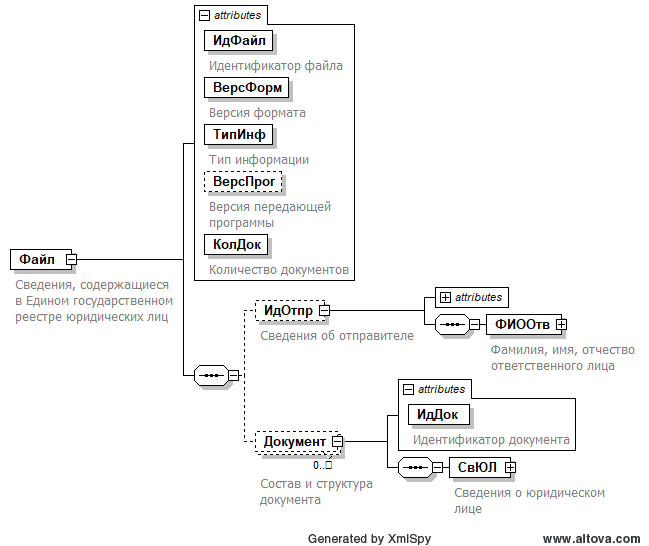 Рисунок 1. Диаграмма структуры файла обменаТаблица 4.1Сведения, содержащиеся в Едином государственном реестре юридических лиц (Файл)Таблица 4.2Сведения об отправителе (ИдОтпр)Таблица 4.3Состав и структура документа (Документ)Таблица 4.4Сведения о юридическом лице (СвЮЛ)Таблица 4.5Сведения о наименовании юридического лица (СвНаимЮЛ)Таблица 4.6Сведения о наличии у юридического лица наименования на языках народов Российской Федерации и (или) на иностранных языках (СвНаимЮЛКодОКИН)Таблица 4.7Сведения об адресе (месте нахождения) (СвАдресЮЛ)Таблица 4.8Сведения о месте нахождения юридического лица (СвМНЮЛ)Таблица 4.9Сведения о недостоверности адреса (СвНедАдресЮЛ)Таблица 4.10Сведения о принятии юридическим лицом решения об изменении места нахождения (СвРешИзмМН)Таблица 4.11Сведения об адресе электронной почты юридического лица (СвАдрЭлПочты)Таблица 4.12Сведения о регистрации (образовании) юридического лица (СвОбрЮЛ)Таблица 4.13Способ образования юридического лица (СпОбрЮЛ)Таблица 4.14Сведения о регистрации иностранного юридического лица до принятия решения об изменении его личного закона (редомициляции) (СвРегИнЮЛ)Таблица 4.15Сведения о регистрирующем органе по месту нахождения юридического лица (СвРегОрг)Таблица 4.16Сведения о состоянии (статусе) юридического лица (СвСтатус)Таблица 4.17Сведения о правоспособности (статусе) юридического лица (СвСтатус)Таблица 4.18Сведения о решении о предстоящем исключении юридического лица из ЕГРЮЛ и его публикации (СвРешИсклЮЛ)Таблица 4.19Сведения о прекращении юридического лица (СвПрекрЮЛ)Таблица 4.20Способ прекращения юридического лица (СпПрекрЮЛ)Таблица 4.21Сведения о типовом уставе, на основании которого действует юридическое лицо (СвТипУстав)Таблица 4.22Сведения об учете в налоговом органе (СвУчетНО)Таблица 4.23Сведения о регистрации юридического лица в качестве страхователя по обязательному пенсионному страхованию (ОПС) (СвРегПФ)Таблица 4.24Сведения о территориальном органе Пенсионного фонда Российской Федерации / об органе в сфере социального страхования Российской Федерации (СвОргПФ)Таблица 4.25Сведения о регистрации юридического лица в качестве страхователя по обязательному социальному страхованию (ОСС) (СвРегФСС)Таблица 4.26Сведения об исполнительном органе Фонда социального страхования Российской Федерации / об органе в сфере социального страхования Российской Федерации (СвОргФСС)Таблица 4.27Сведения о размере указанного в учредительных документах коммерческой организации уставного капитала (складочного капитала, уставного фонда, паевого фонда) (СвУстКап)Таблица 4.28Сведения о нахождении хозяйственного общества в процессе уменьшения уставного капитала (СведУмУК)Таблица 4.29Сведения о полномочиях нескольких лиц выступать от имени юридического лица (СвПолном)Таблица 4.30Сведения о юридическом лице, имеющем право без доверенности действовать от имени юридического лица, в отношении которого формируется выписка (СвУпрОрг)Таблица 4.31Сведения о наименовании, ОГРН и ИНН юридического лица, являющегося лицом, имеющим право действовать без доверенности (НаимИННЮЛ)Таблица 4.32Сведения о недостоверности данных о юридическом лице, имеющем право действовать без доверенности (СвНедДанУпрОрг)Таблица 4.33Сведения о физическом лице, имеющем право без доверенности действовать от имени юридического лица (СведДолжнФЛ)Таблица 4.34Сведения о должности физического лица (СвДолжн)Таблица 4.35Сведения о недостоверности данных о лице, имеющем право без доверенности действовать от имени юридического лица (СвНедДанДолжнФЛ)Таблица 4.36Дополнительные сведения о полномочиях лица, имеющего право действовать без доверенности от имени юридического лица (ДопСвПолДолжФЛ)Таблица 4.37Сведения о дисквалификации (СвДискв)Таблица 4.38Сведения о наличии корпоративного договора (СвКорпДог)Таблица 4.39Сведения об учредителях (участниках) юридического лица (СвУчредит)Таблица 4.40Сведения о запрете на распоряжение долями в уставном капитале юридического лица (СвЗапретРаспДолями)Таблица 4.41Сведения об учредителе (участнике) - российском юридическом лице (УчрЮЛРос)Таблица 4.42Сведения о регистрации учредителя (участника) до 01.07.2002 г (СвРегСтарые)Таблица 4.43Сведения об учредителе (участнике) - иностранном юридическом лице (УчрЮЛИн)Таблица 4.44Сведения об учредителе (участнике) - физическом лице (УчрФЛ)Таблица 4.45Сведения о физическом лице или индивидуальном предпринимателе, осуществляющем управление долей, переходящей в порядке наследования (ЛицоУпрНасл)Таблица 4.46Сведения об учредителе (участнике) - Российской Федерации, субъекте Российской Федерации, муниципальном образовании (УчрРФСубМО)Таблица 4.47Сведения о виде учредителя (участника) и наименовании муниципального образования и региона (ВидНаимУчр)Таблица 4.48Сведения об органе государственной власти, органе местного самоуправления или о юридическом лице, осуществляющем права учредителя (участника) (СвОргОсущПр)Таблица 4.49Сведения о физическом лице, осуществляющем права учредителя (участника) (СвФЛОсущПр)Таблица 4.50Сведения о паевом инвестиционном фонде, в состав имущества которого включена доля в уставном капитале (УчрПИФ)Таблица 4.51Сведения о названии (индивидуальном обозначении) паевого инвестиционного фонда (СвНаимПИФ)Таблица 4.52Сведения об управляющей компании паевого инвестиционного фонда (СвУпрКомпПИФ)Таблица 4.53Сведения о включении доли в уставном / складочном капитале создаваемого юридического лица в состав общего имущества участников договора инвестиционного товарищества (УчрДогИнвТов)Таблица 4.54Индивидуальные признаки договора инвестиционного товарищества (ИнПрДогИнвТов)Таблица 4.55Сведения об уполномоченном управляющем товарище - иностранном юридическом лице (СвУпТовИнЮЛ)Таблица 4.56Сведения о договоре конвертируемого займа (СвКонвЗайм)Таблица 4.57Сведения о займодавце - физическом лице (ЗаймДавФЛ)Таблица 4.58Сведения о займодавце - российском или иностранном юридическом лице (ЗаймДавЮЛ)Таблица 4.59Сведения о доле в уставном капитале общества с ограниченной ответственностью, принадлежащей обществу (СвДоляООО)Таблица 4.60Сведения о держателе реестра акционеров акционерного общества (СвДержРеестрАО)Таблица 4.61Сведения о лицензиях, выданных юридическому лицу (СвЛицензия)Таблица 4.62Сведения о приостановлении действия лицензии (СвПриостЛиц)Таблица 4.63Сведения о филиалах и представительствах юридического лица (СвПодразд)Таблица 4.64Сведения о филиалах юридического лица (СвФилиал)Таблица 4.65Сведения о представительствах юридического лица (СвПредстав)Таблица 4.66Сведения об участии в реорганизации (СвРеорг)Таблица 4.67Сведения о форме реорганизации (статусе) юридического лица (СвСтатус)Таблица 4.68Сведения о юридических лицах, участвующих в реорганизации (СвРеоргЮЛ)Таблица 4.69Сведения о правопредшественнике (СвПредш)Таблица 4.70Сведения о юридическом лице, путем реорганизации которого был создан правопредшественник при реорганизации в форме выделения или разделения с одновременным присоединением или слиянием (СвЮЛсложнРеорг)Таблица 4.71Сведения о крестьянском (фермерском) хозяйстве, на базе имущества которого создано юридическое лицо (СвКФХПредш)Таблица 4.72Сведения о правопреемнике (СвПреем)Таблица 4.73Сведения о юридическом лице, которое было создано в форме слияния с участием правопреемника, или к которому присоединился правопреемник при реорганизации в форме выделения или разделения с одновременным присоединением или слиянием (СвЮЛсложнРеорг)Таблица 4.74Сведения о крестьянском (фермерском) хозяйстве, которые внесены в ЕГРИП в связи с приведением правового статуса крестьянского (фермерского) хозяйства в соответствие с нормами части первой Гражданского кодекса Российской Федерации (СвКФХПреем)Таблица 4.75Сведения о записях, внесенных в ЕГРЮЛ (СвЗапЕГРЮЛ)Таблица 4.76Сведения о заявителе (СвЗаявФЛ)Таблица 4.77Заявитель (ВидЗаяв)Таблица 4.78Сведения о юридическом лице, от имени которого действует заявитель (СвЮЛ)Таблица 4.79Сведения об управляющей компании (СвУпрОрг)Таблица 4.80Сведения о физическом лице - заявителе (СвФЛ)Таблица 4.81Сведения о фамилии, имени, отчестве и ИНН физического лица (СвФИОИНН)Таблица 4.82Сведения о рождении (СвРожд)Таблица 4.83Сведения о документе, удостоверяющем личность (УдЛичнФЛ)Таблица 4.84Сведения о документах, представленных при внесении записи в ЕГРЮЛ (СведПредДок)Таблица 4.85Сведения о свидетельстве, подтверждающем факт внесения записи в ЕГРЮЛ (СвСвид)Таблица 4.86Сведения о статусе записи (СвСтатусЗап)Таблица 4.87Сведения о месте нахождения за пределами территории Российской Федерации, содержащиеся в ЕГРЮЛ (АдрИнЕГРЮЛТип)Таблица 4.88Сведения об адресе в Российской Федерации в структуре КЛАДР, содержащиеся в ЕГРЮЛ (АдрРФЕГРЮЛТип)Таблица 4.89Сведения об адресе в Российской Федерации в структуре ФИАС, содержащиеся в ЕГРЮЛ (АдрФИАСЕГРЮЛТип)Таблица 4.90Сведения о причине внесения записи в реестр (ЕГРЮЛ или ЕГРИП) (ВидЗапТип)Таблица 4.91Сведения о виде (код) и наименовании адресного элемента (ВидНаимКодТип)Таблица 4.92Сведения о виде и наименовании адресного элемента (ВидНаимПТип)Таблица 4.93Сведения о типе и наименовании адресного элемента (ТипНаимПТип)Таблица 4.94Сведения о номере адресного элемента (НомерПТип)Таблица 4.95Сведения об адресообразующем элементе город (ГородТип)Таблица 4.96ГРН и дата внесения записи в ЕГРЮЛ (ГРНДатаТип)Таблица 4.97Сведения о доле в уставном капитале (складочном капитале, уставном фонде, паевом фонде), содержащиеся в ЕГРЮЛ (ДоляУстКапЕГРЮЛТип)Таблица 4.98Размер доли (в процентах или в виде дроби - десятичной или простой) (РазмерДолиТип)Таблица 4.99Представление простой дроби (ДробьТип)Таблица 4.100Идентификатор записи, ГРН и дата внесения записи в ЕГРЮЛ (ИдГРНДатаТип)Таблица 4.101Сведения об адресообразующем элементе населенный пункт (НаселПунктТип)Таблица 4.102Сведения об ограничении доступа (ОгрДосСвТип)Таблица 4.103Сведения об адресообразующем элементе район (РайонТип)Таблица 4.104Сведения об адресообразующем элементе регион (РегионТип)Таблица 4.105Сведения о решении суда (РешСудТип)Таблица 4.106Сведения об аккредитации представительства или филиала иностранной организации в Российской Федерации (СвАкРАФПТип)Таблица 4.107Сведения о гражданстве (СвГраждТип)Таблица 4.108Сведения о доверительном управляющем - российском или иностранном юридическом лице (СвДовУпрЮЛТип)Таблица 4.109Сведения о доверительном управляющем - физическом лице или индивидуальном предпринимателе (СвДовУпрФЛТип)Таблица 4.110Сведения о полном наименовании (СвНаимПолнТип)Таблица 4.111Сведения о сокращенном наименовании (СвНаимСокрТип)Таблица 4.112Сведения о недостоверности данных об учредителе (участнике) (СвНедДанУчрТип)Таблица 4.113Сведения о налоговом органе, в котором юридическое лицо или филиал / представительство состоит (состояло) на учете (СвНОТип)Таблица 4.114Сведения о нотариальном удостоверении договора залога или договора управления залогом (СвНотУдДогЗалТип)Таблица 4.115Сведения о предусмотренном корпоративным договором объеме правомочий участников хозяйственного общества (количество голосов, приходящихся на долю участника хозяйственного общества непропорционально размеру этой доли) (СвОбъемПравТип)Таблица 4.116Сведения об обременении доли (о залогодержателе и договоре залога) (СвОбремТип)Таблица 4.117Сведения о залогодержателе - физическом лице (СвЗалогДержФЛ)Таблица 4.118Сведения о залогодержателе - российском или иностранном юридическом лице (СвЗалогДержЮЛ)Таблица 4.119Сведения о кодах по Общероссийскому классификатору видов экономической деятельности (СвОКВЭДЕГРЮЛТип)Таблица 4.120Сведения о виде деятельности, содержащиеся в ЕГРЮЛ (СвОКВЭДТип)Таблица 4.121Сведения о доле данного вида деятельности в деятельности индивидуального предпринимателя и/или о дополнительных сведениях (СвДоляОКВЭД)Таблица 4.122Сведения о наименовании представительства или филиала в Российской Федерации, через которое иностранное юридическое лицо осуществляет полномочия управляющей организации (СвНаимПредЮЛТип)Таблица 4.123Сведения о поле физического лица (СвПолФЛТип)Таблица 4.124Сведения о регистрации иностранного юридического лица в стране происхождения, содержащиеся в ЕГРЮЛ (СвРегИнЮЛЕГРЮЛТип)Таблица 4.125Сведения о регистрирующем органе (СвРегОргТип)Таблица 4.126Сведения о рождении физического лица, содержащиеся в ЕГРЮЛ (СвРождЕГРЮЛТип)Таблица 4.127Сведения о записи акта гражданского состояния о рождении (СвЗапРождТип)Таблица 4.128Сведения об управлении залогом доли участника (СвУправЗалТип)Таблица 4.129Сведения об управляющем залогом - индивидуальном предпринимателе (СвУпрЗалФЛ)Таблица 4.130Сведения об управляющем залогом - российском или иностранном юридическом лице (СвУпрЗалЮЛ)Таблица 4.131Сведения об учете в налоговом органе по месту нахождения филиала / представительства (СвУчетНОПодраздТип)Таблица 4.132Сведения о фамилии, имени, отчестве и ИНН физического лица, содержащиеся в ЕГРЮЛ (СвФЛЕГРЮЛТип)Таблица 4.133Сведения о фамилии, имени, отчестве физического лица по данным ЗАГС (СвФИОЗАГСТип)Таблица 4.134Сведения о наименовании, ОГРН и ИНН юридического лица - учредителя (участника), управляющей организации, залогодержателя, управляющего долей участника, содержащиеся в ЕГРЮЛ (СвЮЛЕГРЮЛТип)Таблица 4.135Сведения об аккредитованном филиале / представительстве иностранного юридического лица, через который / которое ранее осуществлялась деятельность (СвАкрФилПредТип)Таблица 4.136Сведения о документе, удостоверяющем личность, содержащиеся в ЕГРЮЛ (УдЛичнЕГРЮЛТип)Таблица 4.137Сведения об адресообразующем элементе улица (УлицаТип)Таблица 4.138Фамилия, имя, отчество (ФИОТип)Наименование элементаСокращенное наименование (код) элементаПризнак типа элементаФормат элементаПризнак обязательности элементаДополнительная информацияИдентификатор файлаИдФайлAT(1-255)ОВерсия форматаВерсФормAT(1-5)ОПринимает значение: 4.07  Тип информацииТипИнфAT(1-50)ОКПринимает значение:ЕГРЮЛ_ОТКР_СВЕД – при передаче информации с открытыми сведениями (отсутствуют сведения о рождении, о документах, удостоверяющих личность, и адресах физических лиц, а также сведения, имеющие признак ограничения доступа к сведениям)   |ЕГРЮЛ_ЗАКР_СВЕД – при передаче информации с закрытыми сведениями (присутствуют сведения о рождении, о документах, удостоверяющих личность, адресах физических лиц и сведения, имеющие признак ограничения доступа к сведениям)   |ЕГРЮЛ_ОГР_СВЕД – при передаче информации со сведениями, имеющими признак ограничения доступа к сведениям, но в которой отсутствуют, сведения о документах, удостоверяющих личностьВерсия передающей программыВерсПрогAT(1-40)НКоличество документовКолДокAN(5)ОКоличество документов (записей), содержащихся в передаваемом пакете.Указывает количество повторений элемента <Документ>.Принимает значение от 1 и болееСведения об отправителеИдОтпрСНСостав элемента представлен в таблице 4.2 Состав и структура документаДокументСНМСостав элемента представлен в таблице 4.3 Наименование элементаСокращенное наименование (код) элементаПризнак типа элементаФормат элементаПризнак обязательности элементаДополнительная информацияДолжность ответственного лицаДолжОтвAT(1-100)ННомер контактного телефонаТлфAT(1-20)НE-mailE-mailAT(1-45)НФамилия, имя, отчество ответственного лицаФИООтвСОТиповой элемент <ФИОТип>.Состав элемента представлен в таблице 4.138Наименование элементаСокращенное наименование (код) элементаПризнак типа элементаФормат элементаПризнак обязательности элементаДополнительная информацияИдентификатор документаИдДокAT(=36)ОДля присвоения номера используется глобально уникальный идентификатор (GUID)Сведения о юридическом лицеСвЮЛСОСостав элемента представлен в таблице 4.4 Наименование элементаСокращенное наименование (код) элементаПризнак типа элементаФормат элементаПризнак обязательности элементаДополнительная информацияДата формирования сведений из ЕГРЮЛ в отношении юридического лицаДатаВыпAНТиповой элемент <xs:date> Основной государственный регистрационный номер юридического лицаОГРНAT(=13)ОТиповой элемент <ОГРНТип> Дата присвоения ОГРНДатаОГРНAОТиповой элемент <xs:date> ИНН юридического лицаИННAT(=10)НТиповой элемент <ИННЮЛТип> КПП юридического лицаКППAT(=9)НТиповой элемент <КППТип> Наименование классификатора, по которому введены сведения об организационно-правовой форме: ОКОПФ, КОПФСпрОПФAT(4-5)НКПринимает значение:КОПФ – указывается в случае, если сведения об ОПФ были внесены по классификатору КОПФ. В этом случае в элементе <КодОПФ> указывается 2-х значный код по классификатору КОПФ   |ОКОПФ – указывается в случае, если сведения об ОПФ были внесены по классификатору ОКОПФ ОК 028 - 99, ОК 028-2012, ОК 028-2012 (изм.2/2014).При передаче сведений об ОПФ по классификатору ОКОПФ ОК 028 - 99 в элементе <КодОПФ> указывается 2-х значный код по данному классификатору.При передаче сведений об ОПФ по классификаторам ОК 028-2012, ОК 028-2012 (изм.2/2014) в элементе <КодОПФ> указывается 5-ти значный код по данным классификаторам.Элемент отсутствует, если сведения об организационно-правовой форме внесены в ЕГРЮЛ без учета классификаторовКод по выбранному классификаторуКодОПФAT(2-5)НКЭлемент является обязательным при наличии элемента <СпрОПФ>Полное наименование организационно-правовой формыПолнНаимОПФAT(4-255)НЭлемент является обязательным, если сведения об ОПФ были внесены без учета классификатора.В отношении ЮЛ, сведения о которых были внесены в ЕГРЮЛ на основании сведений реестров, которые велись до принятия в Российскую Федерацию, может отсутствовать как код по ОКОПФ или КОПФ, так и полное наименование ОПФСведения о наименовании юридического лицаСвНаимЮЛСОСостав элемента представлен в таблице 4.5 Сведения об адресе (месте нахождения)СвАдресЮЛСОСостав элемента представлен в таблице 4.7 Сведения об адресе электронной почты юридического лицаСвАдрЭлПочтыСНСостав элемента представлен в таблице 4.11 Сведения о регистрации (образовании) юридического лицаСвОбрЮЛСОСостав элемента представлен в таблице 4.12 Сведения о регистрирующем органе по месту нахождения юридического лицаСвРегОргСОСостав элемента представлен в таблице 4.15 Сведения о состоянии (статусе) юридического лицаСвСтатусСНМСостав элемента представлен в таблице 4.16.Формируется в случае, если ЮЛ имеет статус с кодом по СЮЛСТ больше 100 и меньше 900.  Сведения о статусах с кодами по СЮЛСТ больше 200 и меньше 700 в выписках в разделе «Сведения о состоянии юридического лица» НЕ выводятсяЭлемент не формируется:если ЮЛ является действующим и не находится в процессах изменения места нахождения, увеличения уставного капитала, процедурах банкротства, процессе ликвидации или реорганизации;если одновременно выполняются следующие условия:формируется файл с открытыми сведениями (Элемент <ТипИнф> из таблицы 4.1 принимает значение «ЕГРЮЛ_ОТКР_СВЕД»);ЮЛ находится в процессе реорганизации (код СЮЛСТ: 120 – 140);хотя бы в отношении одного из ЮЛ, участвующих в данной реорганизации, имеется признак ограничения доступа к этим сведениямСведения о прекращении юридического лицаСвПрекрЮЛСНСостав элемента представлен в таблице 4.19.Элемент формируется в обязательном порядке в случае, если ЮЛ прекратило деятельность (код статуса ЮЛ по СЮЛСТ больше 200 и меньше 700)При отсутствии указанного статуса элемент не формируетсяСведения о типовом уставе, на основании которого действует юридическое лицоСвТипУставСНСостав элемента представлен в таблице 4.21 Сведения об учете в налоговом органеСвУчетНОСНСостав элемента представлен в таблице 4.22 Сведения о регистрации юридического лица в качестве страхователя по обязательному пенсионному страхованию (ОПС)СвРегПФСНСостав элемента представлен в таблице 4.23.Формируется при наличии указанных сведений в ЕГРЮЛСведения о регистрации юридического лица в качестве страхователя по обязательному социальному страхованию (ОСС)СвРегФСССНСостав элемента представлен в таблице 4.25.Формируется при наличии указанных сведений в ЕГРЮЛСведения о размере указанного в учредительных документах коммерческой организации уставного капитала (складочного капитала, уставного фонда, паевого фонда)СвУстКапСНСостав элемента представлен в таблице 4.27 Сведения о полномочиях нескольких лиц выступать от имени юридического лицаСвПолномСНСостав элемента представлен в таблице 4.29.Элемент формируется только в случае наличия указанных сведений в ЕГРЮЛСведения о юридическом лице, имеющем право без доверенности действовать от имени юридического лица, в отношении которого формируется выпискаСвУпрОргСНМСостав элемента представлен в таблице 4.30.При формировании файлов с открытыми сведениями (Элемент <ТипИнф> из таблицы 4.1 принимает значение «ЕГРЮЛ_ОТКР_СВЕД») в данном разделе в отношении лиц, имеющих право действовать без доверенности, имеющих признак ограничения доступа к сведениям, выводится только этот признакСведения о физическом лице, имеющем право без доверенности действовать от имени юридического лицаСведДолжнФЛСНМСостав элемента представлен в таблице 4.33.При формировании файлов с открытыми сведениями (Элемент <ТипИнф> из таблицы 4.1 принимает значение «ЕГРЮЛ_ОТКР_СВЕД») в данном разделе в отношении лиц, имеющих право действовать без доверенности, имеющих признак ограничения доступа к сведениям, выводится только этот признакСведения о наличии корпоративного договораСвКорпДогСНМСостав элемента представлен в таблице 4.38.Элемент формируется только в случае наличия указанных сведений в ЕГРЮЛСведения об учредителях (участниках) юридического лицаСвУчредитСНСостав элемента представлен в таблице 4.39.Элемент формируется при наличии указанных сведений.В отношении акционерных обществ указываются сведения о единственном акционереСведения о договоре конвертируемого займаСвКонвЗаймСНМСостав элемента представлен в таблице 4.56 Сведения о доле в уставном капитале общества с ограниченной ответственностью, принадлежащей обществуСвДоляОООСНСостав элемента представлен в таблице 4.59.Элемент формируется только в случае наличия указанных сведений в ЕГРЮЛ.При формировании файлов с открытыми сведениями (Элемент <ТипИнф> из таблицы 4.1 принимает значение «ЕГРЮЛ_ОТКР_СВЕД») при наличии признака ограничения доступа к указанным сведениям, в данном элементе выводится только этот признакСведения о держателе реестра акционеров акционерного обществаСвДержРеестрАОСНСостав элемента представлен в таблице 4.60.При формировании файлов с открытыми сведениями (Элемент <ТипИнф> из таблицы 4.1 принимает значение «ЕГРЮЛ_ОТКР_СВЕД»), если в отношении данного лица имеется признак ограничения доступа к сведениям, в данном элементе выводится только этот признакСведения о видах экономической деятельности юридического лица по Общероссийскому классификатору видов экономической деятельностиСвОКВЭДСНТиповой элемент <СвОКВЭДЕГРЮЛТип>. Состав элемента представлен в таблице 4.119 Сведения о лицензиях, выданных юридическому лицуСвЛицензияСНМСостав элемента представлен в таблице 4.61.Передаются сведения только о действующих лицензиях или лицензиях, действие которых приостановлено. При передаче сведений о ЮЛ, прекратившем деятельность, сведения о лицензиях не передаются.При формировании файлов с открытыми сведениями (Элемент <ТипИнф> из таблицы 4.1 принимает значение «ЕГРЮЛ_ОТКР_СВЕД»), если в отношении лицензий имеется признак ограничения доступа к сведениям, в данном элементе выводится только этот признакСведения о филиалах и представительствах юридического лицаСвПодраздСНСостав элемента представлен в таблице 4.63 Сведения об участии в реорганизацииСвРеоргСНМСостав элемента представлен в таблице 4.66.При формировании файлов с открытыми сведениями (Элемент <ТипИнф> из таблицы 4.1 принимает значение «ЕГРЮЛ_ОТКР_СВЕД») раздел НЕ формируется в случае если ЮЛ находится в процессе реорганизации (код СЮЛСТ >=121 и <=139) и если хотя бы в отношении одного из ЮЛ, участвующих в данной реорганизации, имеется признак ограничения доступа к этим сведениямСведения о правопредшественникеСвПредшСНМСостав элемента представлен в таблице 4.69.При формировании файлов с открытыми сведениями (Элемент <ТипИнф> из таблицы 4.1 принимает значение «ЕГРЮЛ_ОТКР_СВЕД») в данном разделе в отношении правопредшественников ЮЛ, имеющих признак ограничения доступа к сведениям, выводится только этот признакСведения о крестьянском (фермерском) хозяйстве, на базе имущества которого создано юридическое лицоСвКФХПредшСНМСостав элемента представлен в таблице 4.71.При формировании файлов с открытыми сведениями (Элемент <ТипИнф> из таблицы 4.1 принимает значение «ЕГРЮЛ_ОТКР_СВЕД») в данном разделе в отношении правопредшественников ЮЛ, имеющих признак ограничения доступа к сведениям, выводится только этот признакСведения о правопреемникеСвПреемСНМСостав элемента представлен в таблице 4.72.При формировании файлов с открытыми сведениями (Элемент <ТипИнф> из таблицы 4.1 принимает значение «ЕГРЮЛ_ОТКР_СВЕД») в данном разделе в отношении правопреемников ЮЛ, имеющих признак ограничения доступа к сведениям, выводится только этот признакСведения о крестьянском (фермерском) хозяйстве, которые внесены в ЕГРИП в связи с приведением правового статуса крестьянского (фермерского) хозяйства в соответствие с нормами части первой Гражданского кодекса Российской ФедерацииСвКФХПреемСНСостав элемента представлен в таблице 4.74 Сведения о записях, внесенных в ЕГРЮЛСвЗапЕГРЮЛСОМСостав элемента представлен в таблице 4.75.При формировании файлов с открытыми сведениями (Элемент <ТипИнф> из таблицы 4.1 принимает значение «ЕГРЮЛ_ОТКР_СВЕД») в данном разделе не выводятся сведения о записях, которые имеют признак ограничения доступа к сведениямНаименование элементаСокращенное наименование (код) элементаПризнак типа элементаФормат элементаПризнак обязательности элементаДополнительная информацияПолное наименование юридического лица на русском языкеНаимЮЛПолнAT(1-1000)ОГРН и дата внесения в ЕГРЮЛ записи, содержащей указанные сведенияГРНДатаСОТиповой элемент <ГРНДатаТип>.Состав элемента представлен в таблице 4.96 ГРН и дата внесения в ЕГРЮЛ записи об исправлении технической ошибки в указанных сведенияхГРНДатаИспрСНТиповой элемент <ГРНДатаТип>.Состав элемента представлен в таблице 4.96.Элемент отсутствует, если в указанных сведениях не исправлялись технические ошибкиСведения о сокращенном наименовании юридического лица на русском языкеСвНаимЮЛСокрСНТиповой элемент <СвНаимСокрТип>.Состав элемента представлен в таблице 4.111 Сведения о наличии у юридического лица наименования на языках народов Российской Федерации и (или) на иностранных языкахСвНаимЮЛКодОКИНСНМСостав элемента представлен в таблице 4.6 Сведения о полном наименовании юридического лица на английском языкеСвНаимЮЛПолнИнСНТиповой элемент <СвНаимПолнТип>.Состав элемента представлен в таблице 4.110Сведения о сокращенном наименовании юридического лица на английском языкеСвНаимЮЛСокрИнСНТиповой элемент <СвНаимСокрТип>.Состав элемента представлен в таблице 4.111 Наименование элементаСокращенное наименование (код) элементаПризнак типа элементаФормат элементаПризнак обязательности элементаДополнительная информацияКод языка по классификатору ОКИНКодОКИНAT(=3)ОНаименование языка по классификатору ОКИННаимОКИНAT(1-50)ОГРН и дата внесения в ЕГРЮЛ записи, содержащей указанные сведенияГРНДатаСОТиповой элемент <ГРНДатаТип>.Состав элемента представлен в таблице 4.96 ГРН и дата внесения в ЕГРЮЛ записи об исправлении технической ошибки в указанных сведенияхГРНДатаИспрСНТиповой элемент <ГРНДатаТип>.Состав элемента представлен в таблице 4.96.Элемент отсутствует, если в указанных сведениях не исправлялись технические ошибкиНаименование элементаСокращенное наименование (код) элементаПризнак типа элементаФормат элементаПризнак обязательности элементаДополнительная информацияВид адресного классификатора, используемого при формировании в выписках сведений об адресеВидАдрКлассифAT(=1)НКПринимает значение:1 – адрес в выписке должен быть выведен по ГАР (ФИАС) на основании данных, содержащихся в элементе СвАдрЮЛФИАС   |2 – адрес в выписке должен быть выведен по КЛАДР на основании данных, содержащихся в элементе АдресРФ.При отсутствии в выгрузке данного элемента адрес в выписке выводится в соответствии со следующими правилами:если в выгрузке имеется только элемент АдресРФ, то адрес выводится по КЛАДР на основании данных, содержащихся в указанном элементе;если в выгрузке имеется только элемент СвАдрЮЛФИАС, то адрес выводится по ГАР (ФИАС) на основании данных, содержащихся в указанном элементе;если в выгрузке имеется и элемент СвАдрЮЛФИАС, и элемент АдресРФ, то адрес выводится по ГАР (ФИАС) на основании данных, содержащихся в элементе СвАдрЮЛФИАССведения о месте нахождения юридического лицаСвМНЮЛСНСостав элемента представлен в таблице 4.8.Может отсутствовать, если сведения о ЮЛ внесены в ЕГРЮЛ до вступления в действие новых форм по регистрации ЮЛ, в которых указываются данные сведенияСведения об адресе юридического лица (в структуре ФИАС)СвАдрЮЛФИАССНТиповой элемент <АдрФИАСЕГРЮЛТип>.Состав элемента представлен в таблице 4.89.Может отсутствовать, если сведения внесены в ЕГРЮЛ до вступления в действие новых форм по регистрации ЮЛ, в которых адрес указывается в структуре ФИАС и ранее внесенный адрес в структуре КЛАДР не был сконвертированСведения об адресе юридического лица (в структуре КЛАДР)АдресРФСНТиповой элемент <АдрРФЕГРЮЛТип>.Состав элемента представлен в таблице 4.88.Элемент является обязательным при отсутствии элемента <СвАдрЮЛФИАС>Сведения о недостоверности адресаСвНедАдресЮЛСНМСостав элемента представлен в таблице 4.9.Элемент формируется только если в ЕГРЮЛ внесены сведения о недостоверности адреса, а сам адрес ЮЛ еще не измененСведения о принятии юридическим лицом решения об изменении места нахожденияСвРешИзмМНСНСостав элемента представлен в таблице 4.10.Элемент формируется только если в ЕГРЮЛ внесены сведения о принятии такого решения, а сам адрес ЮЛ еще не измененНаименование элементаСокращенное наименование (код) элементаПризнак типа элементаФормат элементаПризнак обязательности элементаДополнительная информацияУникальный идентификатор адресного объекта в ГАРИдНомAT(1-36)НЭлемент применяется только при представлении сведений в электронной форме.Элемент формируется при наличии в ЕГРЮЛКод субъекта Российской ФедерацииРегионПT(=2)ОКТиповой элемент <CCРФТип>.Принимает значение в соответствии со справочником «Коды субъектов Российской Федерации и иных территорий Российской Федерации» (ССРФ)Наименование субъекта Российской ФедерацииНаимРегионПT(1-50)ОКПринимает значение наименования субъекта в соответствии со справочником «Субъекты Российской Федерации» (ССРФ) за следующим исключением: если код субъекта РФ принимает значение равным «99» (<Регион>=99), то элемент принимает значение «Г.БАЙКОНУР»Муниципальный район/ городской округ/ внутригородская территория города федерального значения/ муниципальный округ/ федеральная территорияМуниципРайонСНТиповой элемент <ВидНаимКодТип>.Состав элемента представлен в таблице 4.91 Городское поселение / сельское поселение / межселенная территория в составе муниципального района / внутригородской район городского округаГородСелПоселенСНТиповой элемент <ВидНаимКодТип>.Состав элемента представлен в таблице 4.91 Населенный пункт (город, деревня, село и прочее)НаселенПунктСНТиповой элемент <ВидНаимПТип>.Состав элемента представлен в таблице 4.92 ГРН и дата внесения в ЕГРЮЛ записи, содержащей указанные сведенияГРНДатаСОТиповой элемент <ГРНДатаТип>.Состав элемента представлен в таблице 4.96 ГРН и дата внесения в ЕГРЮЛ записи об исправлении технической ошибки в указанных сведенияхГРНДатаИспрСНТиповой элемент <ГРНДатаТип>.Состав элемента представлен в таблице 4.96.Элемент отсутствует, если в указанных сведениях не исправлялись технические ошибкиНаименование элементаСокращенное наименование (код) элементаПризнак типа элементаФормат элементаПризнак обязательности элементаДополнительная информацияПризнак недостоверности адреса  ПризнНедАдресЮЛAT(=1)ОКПринимает значение:2 – признак недостоверности, внесенный в ЕГРЮЛ по результатам проверки достоверности содержащихся в ЕГРЮЛ сведений о ЮЛ (если сведения о недостоверности сведений об адресе внесены на основании записи с кодом СПВЗ 17023)   |3 – признак недостоверности, внесенный в ЕГРЮЛ на основании решения суда (если сведения о недостоверности сведений об адресе внесены на основании записи с кодом СПВЗ 16006) Текст о недостоверности сведений, выводимый в выписке в строке с наименованием «Дополнительные сведения»ТекстНедАдресЮЛAT(1-500)НПринимает значение:«сведения недостоверны (результаты проверки достоверности содержащихся в ЕГРЮЛ сведений о ЮЛ)» - если сведения о недостоверности внесены по данным, выявленным налоговым органом (<ПризнНедАдресЮЛ>=2):«сведения недостоверны (решение суда)» - если сведения о недостоверности внесены на основании решения суда (<ПризнНедАдресЮЛ>=3).Выводится в выписке в строке с наименованием «Дополнительные сведения»Сведения о решении суда, на основании которого адрес признан недостовернымРешСудНедАдрСНТиповой элемент <РешСудТип>.Состав элемента представлен в таблице 4.105.Элемент формируется в случае, если значение элемента <ПризнНедАдресЮЛ>=3ГРН и дата внесения в ЕГРЮЛ записи, содержащей указанные сведенияГРНДатаСОТиповой элемент <ГРНДатаТип>.Состав элемента представлен в таблице 4.96 ГРН и дата внесения в ЕГРЮЛ записи об исправлении технической ошибки в указанных сведенияхГРНДатаИспрСНТиповой элемент <ГРНДатаТип>.Состав элемента представлен в таблице 4.96.Элемент отсутствует, если в указанных сведениях не исправлялись технические ошибкиНаименование элементаСокращенное наименование (код) элементаПризнак типа элементаФормат элементаПризнак обязательности элементаДополнительная информацияТекст, выводимый в выписке в строке с наименованием «Дополнительные сведения»ТекстРешИзмМНAT(1-500)ОПринимает значение:Юридическим лицом принято решение об изменении места нахождения.Выводится в выписке в строке с наименованием «Дополнительные сведения» после сведений о месте нахождения ЮЛСубъект Российской ФедерацииРегионСНТиповой элемент <РегионТип>.Состав элемента представлен в таблице 4.104.Cведения о субъекте Российской Федерации (далее РФ) по новому месту нахождения ЮЛ формируются при наличии указанных сведенийРайон (улус и т.п.)РайонСНТиповой элемент <РайонТип>.Состав элемента представлен в таблице 4.103.Сведения о районе по новому месту нахождения ЮЛ формируются при наличии указанных сведенийГород (волость и т.п.)ГородСНТиповой элемент <ГородТип>.Состав элемента представлен в таблице 4.95.Сведения о городе по новому месту нахождения ЮЛ формируются при наличии указанных сведенийНаселенный пункт (село и т.п.)НаселПунктСНТиповой элемент <НаселПунктТип>.Состав элемента представлен в таблице 4.101.Сведения о населенном пункте по новому месту нахождения ЮЛ формируются при наличии указанных сведенийГРН и дата внесения в ЕГРЮЛ записи, содержащей указанные сведенияГРНДатаСНТиповой элемент <ГРНДатаТип>.Состав элемента представлен в таблице 4.96 ГРН и дата внесения в ЕГРЮЛ записи об исправлении технической ошибки в указанных сведенияхГРНДатаИспрСНТиповой элемент <ГРНДатаТип>.Состав элемента представлен в таблице 4.96.Элемент отсутствует, если в указанных сведениях не исправлялись технические ошибкиНаименование элементаСокращенное наименование (код) элементаПризнак типа элементаФормат элементаПризнак обязательности элементаДополнительная информацияАдрес электронной почтыE-mailAT(1-45)ОГРН и дата внесения в ЕГРЮЛ записи, содержащей указанные сведенияГРНДатаСОТиповой элемент <ГРНДатаТип>.Состав элемента представлен в таблице 4.96 ГРН и дата внесения в ЕГРЮЛ записи об исправлении технической ошибки в указанных сведенияхГРНДатаИспрСНТиповой элемент <ГРНДатаТип>.Состав элемента представлен в таблице 4.96.Элемент отсутствует, если в указанных сведениях не исправлялись технические ошибкиНаименование элементаСокращенное наименование (код) элементаПризнак типа элементаФормат элементаПризнак обязательности элементаДополнительная информацияСведения о том, что юридическое лицо является международной компанией или международным фондомСтатусМКФAT(=1)НКПринимает значение:1 – международная компания   |2 – международный фонд.Элемент формируется только в случае, если ЮЛ является международной компанией или международным фондомОсновной государственный регистрационный номер юридического лицаОГРНAT(=13)ОТиповой элемент <ОГРНТип> Дата присвоения ОГРНДатаОГРНAОТиповой элемент <xs:date>.Для ЮЛ, созданных после 01.07.2002 г., является датой регистрации ЮЛРегистрационный номер, присвоенный российскому юридическому лицу до 1 июля 2002 года, или регистрационный номер юридического лица, зарегистрированного до принятия в Российскую ФедерациюРегНомAT(1-255)НЭлемент формируется только:в отношении российских ЮЛ, созданных до 1 июля 2002 года (значение атрибута <КодСпОбрЮЛ> в элементе <СпОбрЮЛ>: 01 или 02); в отношении ЮЛ, зарегистрированных до принятия их в Российскую Федерацию (значение атрибута <КодСпОбрЮЛ> в элементе <СпОбрЮЛ>=03).Элемент не формируется при иных способах создания российской организацииДата регистрации юридического лицаДатаРегAНТиповой элемент <xs:date>.Элемент формируется только: в отношении российских ЮЛ, созданных до 1 июля 2002 года (значение атрибута <КодСпОбрЮЛ> в элементе <СпОбрЮЛ>: 01 или 02); в отношении ЮЛ, зарегистрированных до принятия в Российскую Федерацию (значение атрибута <КодСпОбрЮЛ> в элементе <СпОбрЮЛ>=03).При этом указывается дата регистраця до внесения сведений об этих ЮЛ в ЕГРЮЛ и присвоения им ОГРНЭлемент не формируется при иных способах создания российской организацииНаименование органа, зарегистрировавшего юридическое лицоНаимРОAT(1-255)НЭлемент формируется только: в отношении российских ЮЛ, созданных до 1 июля 2002 года (значение атрибута <КодСпОбрЮЛ> в элементе <СпОбрЮЛ>: 01 или 02);в отношении ЮЛ, зарегистрированных до принятия в Российскую Федерацию (значение атрибута <КодСпОбрЮЛ> в элементе <СпОбрЮЛ>=03) и наличии указанных сведений в ЕГРЮЛ.Элемент не формируется при иных способах создания российской организацииИдентификационный код юридического лицаИдКодЮЛAT(1-50)НЭлемент формируется только в отношении ЮЛ, зарегистрированных до принятия в Российскую Федерацию (значение атрибута <КодСпОбрЮЛ> в элементе <СпОбрЮЛ>=03), если указанные сведения внесены в ЕГРЮЛ.Элемент не формируется при иных способах создания российской организацииСпособ образования юридического лицаСпОбрЮЛСОСостав элемента представлен в таблице 4.13 Сведения о регистрации иностранного юридического лица до принятия решения об изменении его личного закона (редомициляции)СвРегИнЮЛСНСостав элемента представлен в таблице 4.14.Элемент формируется только для международных компаний и международных фондов, зарегистрированных в порядке редомициляции, сведения о которых внесены в ЕГРЮЛ на основании заявления по форме Р18002 (ранее Р18001)ГРН и дата внесения в ЕГРЮЛ записи, содержащей указанные сведенияГРНДатаСОТиповой элемент <ГРНДатаТип>.Состав элемента представлен в таблице 4.96 ГРН и дата внесения в ЕГРЮЛ записи об исправлении технической ошибки в указанных сведенияхГРНДатаИспрСНТиповой элемент <ГРНДатаТип>.Состав элемента представлен в таблице 4.96.Элемент отсутствует, если в указанных сведениях не исправлялись технические ошибкиНаименование элементаСокращенное наименование (код) элементаПризнак типа элементаФормат элементаПризнак обязательности элементаДополнительная информацияКод способа образования по справочнику СЮЛНДКодСпОбрЮЛAT(=2)ОКНаименование способа образования юридического лицаНаимСпОбрЮЛAT(5-255)НЭлемент отсутствует в случае, если элемент <КодСпОбрЮЛ>=03Наименование элементаСокращенное наименование (код) элементаПризнак типа элементаФормат элементаПризнак обязательности элементаДополнительная информацияИНН юридического лицаИННЮЛAT(=10)НТиповой элемент <ИННЮЛТип> Полное наименование иностранного юридического лица, принявшего решение об изменении своего личного закона, в русской транскрипцииНаимЮЛПолнРусAT(1-1000)ОПолное наименование иностранного юридического лица, принявшего решение об изменении своего личного закона, в латинской транскрипцииНаимЮЛПолнЛатAT(1-1000)НКод страны происхожденияОКСМAT(=3)ОКТиповой элемент <ОКСМТип>.Принимает значение в соответствии с Общероссийским классификатором стран мира (ОКСМ)Наименование страны происхожденияНаимСтранAT(1-250)ОКДата регистрацииДатаРегAНТиповой элемент <xs:date> Регистрационный номерРегНомерAT(1-70)НКод налогоплательщика в стране происхождения или аналогКодИОСтрРегAT(1-50)ННаименование элементаСокращенное наименование (код) элементаПризнак типа элементаФормат элементаПризнак обязательности элементаДополнительная информацияКод органа по справочнику СОУНКодНОAT(=4)ОКТиповой элемент <СОНОТип> Наименование регистрирующего (налогового) органаНаимНОAT(10-250)ОКАдрес регистрирующего органаАдрРОAT(10-255)НАдрес регистрирующего органа указывается по данным СПРО1ГРН и дата внесения в ЕГРЮЛ записи, содержащей указанные сведенияГРНДатаСОТиповой элемент <ГРНДатаТип>.Состав элемента представлен в таблице 4.96 Наименование элементаСокращенное наименование (код) элементаПризнак типа элементаФормат элементаПризнак обязательности элементаДополнительная информацияСведения об ограничении доступа к сведениям о состоянии (статусе) юридического лицаОгрДосСвСНТиповой элемент <ОгрДосСвТип>.Состав элемента представлен в таблице 4.102.Элемент формируется, если в отношении данного состояния (статуса) ЮЛ в ЕГРЮЛ имеется признак об ограничении доступа к сведениямСведения о правоспособности (статусе) юридического лицаСвСтатусСОСостав элемента представлен в таблице 4.17 Сведения о решении о предстоящем исключении юридического лица из ЕГРЮЛ и его публикацииСвРешИсклЮЛСНСостав элемента представлен в таблице 4.18.Элемент формируется только в случае, если передается код статуса ЮЛ по справочнику СЮЛСТ=105 | 106 |107 | 108 |109 | 110ГРН и дата внесения в ЕГРЮЛ записи, содержащей указанные сведенияГРНДатаСОТиповой элемент <ГРНДатаТип>.Состав элемента представлен в таблице 4.96 ГРН и дата внесения в ЕГРЮЛ записи об исправлении технической ошибки в указанных сведенияхГРНДатаИспрСНТиповой элемент <ГРНДатаТип>.Состав элемента представлен в таблице 4.96.Элемент отсутствует, если в указанных сведениях не исправлялись технические ошибкиНаименование элементаСокращенное наименование (код) элементаПризнак типа элементаФормат элементаПризнак обязательности элементаДополнительная информацияКод статуса юридического лица по справочнику СЮЛСТКодСтатусЮЛAT(=3)ОКМожет принимать следующие значения больше 100 и меньше 900.Сведения с кодами по СЮЛСТ больше 200 и меньше 700 в выписках не выводятсяНаименование статуса юридического лица по справочнику СЮЛСТНаимСтатусЮЛAT(5-500)ОКСрок ликвидации общества с ограниченной ответственностьюСрокЛиквОООAНТиповой элемент <xs:date> Элемент формируется при наличии и только в случае, если код статуса ЮЛ по справочнику СЮЛСТ=101Наименование элементаСокращенное наименование (код) элементаПризнак типа элементаФормат элементаПризнак обязательности элементаДополнительная информацияДата решенияДатаРешAОТиповой элемент <xs:date> Номер решенияНомерРешAT(1-255)ОДата публикации решения ДатаПубликацииAНТиповой элемент <xs:date>.Принимает значение 2005-07-06 или болееНомер журнала, в котором опубликовано решениеНомерЖурналаAT(1-50)ННаименование элементаСокращенное наименование (код) элементаПризнак типа элементаФормат элементаПризнак обязательности элементаДополнительная информацияДата прекращения юридического лицаДатаПрекрЮЛAОТиповой элемент <xs:date> Способ прекращения юридического лицаСпПрекрЮЛСОСостав элемента представлен в таблице 4.20 Сведения о регистрирующем (налоговом) органе, внесшем запись о прекращении юридического лицаСвРегОргСОТиповой элемент <СвРегОргТип>.Состав элемента представлен в таблице 4.125 ГРН и дата внесения в ЕГРЮЛ записи, содержащей указанные сведенияГРНДатаСОТиповой элемент <ГРНДатаТип>.Состав элемента представлен в таблице 4.96 Наименование элементаСокращенное наименование (код) элементаПризнак типа элементаФормат элементаПризнак обязательности элементаДополнительная информацияКод способа прекращения по справочнику СЮЛПДКодСпПрекрЮЛAT(=3)ОКНаименование способа прекращенияНаимСпПрекрЮЛAT(5-255)ОКНаименование элементаСокращенное наименование (код) элементаПризнак типа элементаФормат элементаПризнак обязательности элементаДополнительная информацияНомер типового уставаНомТипУставAT(=2)ОГРН и дата внесения в ЕГРЮЛ записи, содержащей указанные сведенияГРНДатаСОТиповой элемент <ГРНДатаТип>.Состав элемента представлен в таблице 4.96 ГРН и дата внесения в ЕГРЮЛ записи об исправлении технической ошибки в указанных сведенияхГРНДатаИспрСНТиповой элемент <ГРНДатаТип>.Состав элемента представлен в таблице 4.96.Элемент отсутствует, если в указанных сведениях не исправлялись технические ошибкиНаименование элементаСокращенное наименование (код) элементаПризнак типа элементаФормат элементаПризнак обязательности элементаДополнительная информацияИНН юридического лицаИННAT(=10)ОТиповой элемент <ИННЮЛТип> КПП юридического лицаКППAT(=9)ОТиповой элемент <КППТип> Дата постановки на учет в налоговом органеДатаПостУчAОТиповой элемент <xs:date> Сведения о налоговом органе, в котором юридическое лицо состоит (для юридических лиц, прекративших деятельность - состояло) на учетеСвНОСОТиповой элемент <СвНОТип>.Состав элемента представлен в таблице 4.113 ГРН и дата внесения в ЕГРЮЛ записи, содержащей указанные сведенияГРНДатаСОТиповой элемент <ГРНДатаТип>.Состав элемента представлен в таблице 4.96 ГРН и дата внесения в ЕГРЮЛ записи об исправлении технической ошибки в указанных сведенияхГРНДатаИспрСНТиповой элемент <ГРНДатаТип>.Состав элемента представлен в таблице 4.96.Элемент отсутствует, если в указанных сведениях не исправлялись технические ошибкиНаименование элементаСокращенное наименование (код) элементаПризнак типа элементаФормат элементаПризнак обязательности элементаДополнительная информацияРегистрационный номер в территориальном органе Пенсионного фонда Российской Федерации / Единый регистрационный номер страхователяРегНомПФAT(1-15)ОВ отношении ЮЛ, получивших единый регистрационный номер страхователя, выгружается указанный номер. При отсутствии единого регистрационного номера страхователя в ЕГРЮЛ – выгружается регистрационный номер, присвоенный в территориальном органе ПФРДата присвоения единого регистрационного номера страхователяДатаПрисвНомAНТиповой элемент <xs:date>.Элемент формируется при наличии.В отношении ЮЛ, получивших единый регистрационный номер страхователя, является обязательнымДата регистрации / постановки на учет юридического лица в качестве страхователяДатаРегAОТиповой элемент <xs:date> Сведения о территориальном органе Пенсионного фонда Российской Федерации / об органе в сфере социального страхования Российской ФедерацииСвОргПФСНСостав элемента представлен в таблице 4.24.Формируется при наличии указанных сведений в ЕГРЮЛГРН и дата внесения в ЕГРЮЛ записи, содержащей указанные сведенияГРНДатаСОТиповой элемент <ГРНДатаТип>.Состав элемента представлен в таблице 4.96 ГРН и дата внесения в ЕГРЮЛ записи об исправлении технической ошибки в указанных сведенияхГРНДатаИспрСНТиповой элемент <ГРНДатаТип>.Состав элемента представлен в таблице 4.96.Элемент отсутствует, если в указанных сведениях не исправлялись технические ошибкиНаименование элементаСокращенное наименование (код) элементаПризнак типа элементаФормат элементаПризнак обязательности элементаДополнительная информацияКод органаКодПФAT(2-10)ОКПри предоставлении сведений о регистрации в качестве страхователя в территориальном органе ПФР указывается 3-х или 6-ти значный код этого органа по справочнику СТОПФ.При предоставлении сведений о регистрации в качестве страхователя в органе в сфере социального страхования Российской Федерации указывается код, поступивший из этого органаНаименованиеНаимПФAT(10-255)ОКНаименование элементаСокращенное наименование (код) элементаПризнак типа элементаФормат элементаПризнак обязательности элементаДополнительная информацияРегистрационный номер в исполнительном органе Фонда социального страхования Российской Федерации / Единый регистрационный номер страхователяРегНомФССAT(1-15)ОВ отношении ЮЛ, получивших единый регистрационный номер страхователя, выгружается указанный номер. При отсутствии единого регистрационного номера страхователя в ЕГРЮЛ – выгружается регистрационный номер, присвоенный в исполнительном органе ФССДата присвоения единого регистрационного номера страхователяДатаПрисвНомAНТиповой элемент <xs:date>.Элемент формируется при наличии.В отношении ЮЛ, получивших единый регистрационный номер страхователя, является обязательнымДата регистрации / постановки на учет юридического лица в качестве страхователяДатаРегAОТиповой элемент <xs:date> Сведения об исполнительном органе Фонда социального страхования Российской Федерации / об органе в сфере социального страхования Российской ФедерацииСвОргФСССНСостав элемента представлен в таблице 4.26.Формируется при наличии указанных сведений в ЕГРЮЛГРН и дата внесения в ЕГРЮЛ записи, содержащей указанные сведенияГРНДатаСОТиповой элемент <ГРНДатаТип>.Состав элемента представлен в таблице 4.96 ГРН и дата внесения в ЕГРЮЛ записи об исправлении технической ошибки в указанных сведенияхГРНДатаИспрСНТиповой элемент <ГРНДатаТип>.Состав элемента представлен в таблице 4.96.Элемент отсутствует, если в указанных сведениях не исправлялись технические ошибкиНаименование элементаСокращенное наименование (код) элементаПризнак типа элементаФормат элементаПризнак обязательности элементаДополнительная информацияКод органаКодФССAT(2-10)ОКПри предоставлении сведений о регистрации в качестве страхователя в исполнительном органе ФСС указывается 4-х значный код этого органа по справочнику СТОФСС.При предоставлении сведений о регистрации в качестве страхователя в органе в сфере социального страхования Российской Федерации указывается код, поступивший из этого органа НаименованиеНаимФССAT(10-255)ОКНаименование элементаСокращенное наименование (код) элементаПризнак типа элементаФормат элементаПризнак обязательности элементаДополнительная информацияНаименование вида капиталаНаимВидКапAT(10-20)ОКПринимает значение: УСТАВНЫЙ КАПИТАЛ | СКЛАДОЧНЫЙ КАПИТАЛ | УСТАВНЫЙ ФОНД | ПАЕВЫЕ ВЗНОСЫ | ПАЕВОЙ ФОНД  Размер в рубляхСумКапAN(19.4)ОДоля рубля в капитале в виде простой дроби ДоляРубляСНТиповой элемент <ДробьТип>.Состав элемента представлен в таблице 4.99.Элемент формируется в случае, если сумма уставного капитала включает в себя часть рубля в виде простой дробиГРН и дата внесения в ЕГРЮЛ записи, содержащей указанные сведенияГРНДатаСОТиповой элемент <ГРНДатаТип>.Состав элемента представлен в таблице 4.96 ГРН и дата внесения в ЕГРЮЛ записи об исправлении технической ошибки в указанных сведенияхГРНДатаИспрСНТиповой элемент <ГРНДатаТип>.Состав элемента представлен в таблице 4.96.Элемент отсутствует, если в указанных сведениях не исправлялись технические ошибкиСведения о нахождении хозяйственного общества в процессе уменьшения уставного капиталаСведУмУКСНСостав элемента представлен в таблице 4.28.Элемент формируется только в случае, если хозяйственным обществом принято решение об уменьшении уставного капитала, и оно не отменено и уставный капитал еще не уменьшенНаименование элементаСокращенное наименование (код) элементаПризнак типа элементаФормат элементаПризнак обязательности элементаДополнительная информацияВеличина, на которую уменьшается уставный капитал (в рублях)ВелУмУКAN(19.4)НЭлемент формируется только при наличии указанных данных в ЕГРЮЛДата принятия решения об уменьшении уставного капиталаДатаРешAНТиповой элемент <xs:date>.Элемент формируется только при наличии указанных данных в ЕГРЮЛГРН и дата внесения в ЕГРЮЛ записи, содержащей указанные сведенияГРНДатаСОТиповой элемент <ГРНДатаТип>.Состав элемента представлен в таблице 4.96 ГРН и дата внесения в ЕГРЮЛ записи об исправлении технической ошибки в указанных сведенияхГРНДатаИспрСНТиповой элемент <ГРНДатаТип>.Состав элемента представлен в таблице 4.96.Элемент отсутствует, если в указанных сведениях не исправлялись технические ошибкиНаименование элементаСокращенное наименование (код) элементаПризнак типа элементаФормат элементаПризнак обязательности элементаДополнительная информацияВид полномочийВидПолномAT(=1)ОКПринимает значение: 1 – если лица, имеющие право выступать от имени юридического лица, действуют совместно   |2 – если лица, имеющие право выступать от имени юридического лица, действуют независимо друг от другаГРН и дата внесения в ЕГРЮЛ записи, содержащей указанные сведенияГРНДатаСОТиповой элемент <ГРНДатаТип>.Состав элемента представлен в таблице 4.96 ГРН и дата внесения в ЕГРЮЛ записи об исправлении технической ошибки в указанных сведенияхГРНДатаИспрСНТиповой элемент <ГРНДатаТип>.Состав элемента представлен в таблице 4.96.Элемент отсутствует, если в указанных сведениях не исправлялись технические ошибкиНаименование элементаСокращенное наименование (код) элементаПризнак типа элементаФормат элементаПризнак обязательности элементаДополнительная информацияСведения об ограничении доступа к сведениям о лице, имеющем право без доверенности действовать от имени юридического лицаОгрДосСвСНТиповой элемент <ОгрДосСвТип>.Состав элемента представлен в таблице 4.102.Элемент формируется, если в отношении данного лица в ЕГРЮЛ имеется признак об ограничении доступа к сведениямГРН и дата внесения в ЕГРЮЛ сведений о данном лицеГРНДатаПервСНТиповой элемент <ГРНДатаТип>.Состав элемента представлен в таблице 4.96.Элемент не формируется:при отсутствии указанных сведений;при их наличии при формировании файлов с открытыми сведениями (Элемент <ТипИнф> из таблицы 4.1 принимает значение «ЕГРЮЛ_ОТКР_СВЕД») и наличии признака ограничения доступа к сведениям об указанном лице (наличие элемента <ОгрДосСв> в настоящем блоке сведений)Сведения о наименовании, ОГРН и ИНН юридического лица, являющегося лицом, имеющим право действовать без доверенностиНаимИННЮЛСНСостав элемента представлен в таблице 4.31.Элемент не формируется при формировании файлов с открытыми сведениями (Элемент <ТипИнф> из таблицы 4.1 принимает значение «ЕГРЮЛ_ОТКР_СВЕД») и наличии признака ограничения доступа к сведениям об указанном лице (наличие элемента <ОгрДосСв> в настоящем блоке сведений)Сведения о регистрации иностранного юридического лица в стране происхожденияСвРегИнСНТиповой элемент <СвРегИнЮЛЕГРЮЛТип>.Состав элемента представлен в таблице 4.124.Элемент не формируется при отсутствии указанных сведений, а, при их наличии, при формировании файлов с открытыми сведениями (Элемент <ТипИнф> из таблицы 4.1 принимает значение «ЕГРЮЛ_ОТКР_СВЕД») и наличии признака ограничения доступа к сведениям об указанном лице (наличие элемента <ОгрДосСв> в настоящем блоке сведений)Сведения о недостоверности данных о юридическом лице, имеющем право действовать без доверенностиСвНедДанУпрОргСНМСостав элемента представлен в таблице 4.32.Элемент не формируется при отсутствии указанных сведений, а, при их наличии, при формировании файлов с открытыми сведениями (Элемент <ТипИнф> из таблицы 4.1 принимает значение «ЕГРЮЛ_ОТКР_СВЕД») и наличии признака ограничения доступа к сведениям об указанном лице (наличие элемента <ОгрДосСв> в настоящем блоке сведений)Сведения о наименовании представительства или филиала в Российской Федерации, через которое иностранное юридическое лицо осуществляет полномочия управляющей организацииСвПредЮЛСНТиповой элемент <СвНаимПредЮЛТип>.Состав элемента представлен в таблице 4.122.Элемент не формируется при отсутствии указанных сведений, а, при их наличии, при формировании файлов с открытыми сведениями (Элемент <ТипИнф> из таблицы 4.1 принимает значение «ЕГРЮЛ_ОТКР_СВЕД») и наличии признака ограничения доступа к сведениям об указанном лице (наличие элемента <ОгрДосСв> в настоящем блоке сведений)Сведения об аккредитации представительства или филиала в Российской Федерации, через которое иностранное юридическое лицо осуществляет полномочия управляющей организацииСвАкРАФПСНТиповой элемент <СвАкРАФПТип>.Состав элемента представлен в таблице 4.106.Элемент не формируется при отсутствии указанных сведений, а, при их наличии, при формировании файлов с открытыми сведениями (Элемент <ТипИнф> из таблицы 4.1 принимает значение «ЕГРЮЛ_ОТКР_СВЕД») и наличии признака ограничения доступа к сведениям об указанном лице (наличие элемента <ОгрДосСв> в настоящем блоке сведений)Наименование элементаСокращенное наименование (код) элементаПризнак типа элементаФормат элементаПризнак обязательности элементаДополнительная информацияОсновной государственный регистрационный номер юридического лицаОГРНAT(=13)НТиповой элемент <ОГРНТип> ИНН юридического лицаИННAT(=10)НТиповой элемент <ИННЮЛТип> Полное наименование юридического лицаНаимЮЛПолнAT(1-1000)ОДополнительные сведенияДопСвAT(1-1000)НРеквизит не обязательный.Текст «Управляющая организация определена в соответствии с постановлением Правительства Российской Федерации от 21.03.2023 № 438» формируется в случае, если управляющая организация определена в соответствии с указанным ПостановлениемГРН и дата внесения в ЕГРЮЛ записи, содержащей указанные сведенияГРНДатаСОТиповой элемент <ГРНДатаТип>.Состав элемента представлен в таблице 4.96 ГРН и дата внесения в ЕГРЮЛ записи об исправлении технической ошибки в указанных сведенияхГРНДатаИспрСНТиповой элемент <ГРНДатаТип>.Состав элемента представлен в таблице 4.96.Элемент отсутствует, если в указанных сведениях не исправлялись технические ошибкиНаименование элементаСокращенное наименование (код) элементаПризнак типа элементаФормат элементаПризнак обязательности элементаДополнительная информацияПризнак недостоверности данныхПризнНедДанУпрОргAT(=1)ОКПринимает значение: 2 – признак недостоверности, внесенный в ЕГРЮЛ по результатам проверки достоверности содержащихся в ЕГРЮЛ сведений о юридическом лице (если сведения о недостоверности сведений об управляющей организации внесены на основании записи с кодом СПВЗ 17023)   |3 – признак недостоверности, внесенный в ЕГРЮЛ на основании решения суда (если сведения о недостоверности сведений об управляющей организации внесены на основании записи с кодом СПВЗ 16006)Текст о недостоверности сведений, выводимый в выписке в строке с наименованием «Дополнительные сведения»ТекстНедДанУпрОргAT(1-500)ОПринимает значение: «сведения недостоверны (результаты проверки достоверности содержащихся в ЕГРЮЛ сведений о юридическом лице)» - если сведения о недостоверности внесены по данным, выявленным НО (<ПризнНедДанУпрОрг>=2), «сведения недостоверны (решение суда)» - если сведения о недостоверности внесены на основании решения суда (<ПризнНедДанУпрОрг>=3).Выводится в выписке в строке с наименованием «Дополнительные сведения»Сведения о решении суда, на основании которого указанные сведения признаны недостовернымиРешСудНедДанУпрОргСНТиповой элемент <РешСудТип>.Состав элемента представлен в таблице 4.105.Элемент формируется в случае, если значение элемента <ПризнНедДанУпрОрг>=3ГРН и дата внесения в ЕГРЮЛ записи, содержащей указанные сведенияГРНДатаСОТиповой элемент <ГРНДатаТип>.Состав элемента представлен в таблице 4.96 ГРН и дата внесения в ЕГРЮЛ записи об исправлении технической ошибки в указанных сведенияхГРНДатаИспрСНТиповой элемент <ГРНДатаТип>.Состав элемента представлен в таблице 4.96.Элемент отсутствует, если в указанных сведениях не исправлялись технические ошибкиНаименование элементаСокращенное наименование (код) элементаПризнак типа элементаФормат элементаПризнак обязательности элементаДополнительная информацияВид адресного классификатора, используемого при формировании в полных выписках сведений об адресе в полных выписках и выписках со сведениями, доступ к которым ограниченВидАдрКлассифAT(=1)НКЭлемент НЕ формируется:при формировании файлов с открытыми сведениями (Элемент <ТипИнф> из таблицы 4.1 принимает значение «ЕГРЮЛ_ОТКР_СВЕД»);при формировании иных файлов (с иным типом информации):при отсутствии в ЕГРЮЛ сведений об адресе ФЛ;при наличии в ЕГРЮЛ адреса только в одной структуре: либо по ГАР (ФИАС), либо по КЛАДР.При формировании принимает значение:1 – адрес в выписке должен быть выведен по ГАР (ФИАС) на основании данных, содержащихся в элементе <АдрМЖФИАС>   |2 – адрес в выписке должен быть выведен по КЛАДР на основании данных, содержащихся в элементе <АдресМЖРФ>.При отсутствии в выгрузке данного элемента адрес в выписке выводится в соответствии со следующими правилами:если в выгрузке имеется только элемент <АдресМЖРФ>, то адрес выводится по КЛАДР на основании данных, содержащихся в указанном элементе;если в выгрузке имеется только элемент <АдрМЖФИАС>, то адрес выводится по ГАР (ФИАС) на основании данных, содержащихся в указанном элементе;если в выгрузке имеется и элемент <АдрМЖФИАС> и элемент <АдресМЖРФ>, то адрес выводится по ГАР (ФИАС) на основании данных, содержащихся в элементе <АдрМЖФИАС>Сведения об ограничении доступа к сведениям о лице, имеющем право без доверенности действовать от имени юридического лицаОгрДосСвСНТиповой элемент <ОгрДосСвТип>.Состав элемента представлен в таблице 4.102.Элемент формируется, если в отношении данного лица в ЕГРЮЛ имеется признак об ограничении доступа к сведениямГРН и дата внесения в ЕГРЮЛ сведений о данном лицеГРНДатаПервСНТиповой элемент <ГРНДатаТип>.Состав элемента представлен в таблице 4.96.Элемент не формируется:при отсутствии указанных сведений;при их наличии при формировании файлов с открытыми сведениями (Элемент <ТипИнф> из таблицы 4.1 принимает значение «ЕГРЮЛ_ОТКР_СВЕД») и наличии признака ограничения доступа к сведениям об указанном лице (наличие элемента <ОгрДосСв> в настоящем блоке сведений)Сведения о фамилии, имени, отчестве и ИНН физического лицаСвФЛСНТиповой элемент <СвФЛЕГРЮЛТип>. Состав элемента представлен в таблице 4.132.Элемент не формируется при формировании файлов с открытыми сведениями (Элемент <ТипИнф> из таблицы 4.1 принимает значение «ЕГРЮЛ_ОТКР_СВЕД») и наличии признака ограничения доступа к сведениям об указанном лице (наличие элемента <ОгрДосСв> в настоящем блоке сведений)Сведения о фамилии, имени, отчестве физического лица по данным ЗАГССвФИОЗАГССНТиповой элемент <СвФИОЗАГСТип>.Состав элемента представлен в таблице 4.133.Элемент не формируется при отсутствии указанных сведений, а, при их наличии, при формировании файлов с открытыми сведениями (Элемент <ТипИнф> из таблицы 4.1 принимает значение «ЕГРЮЛ_ОТКР_СВЕД») и наличии признака ограничения доступа к сведениям об указанном лице (наличие элемента <ОгрДосСв> в настоящем блоке сведений)Сведения о должности физического лицаСвДолжнСНСостав элемента представлен в таблице 4.34.Элемент не формируется при формировании файлов с открытыми сведениями (Элемент <ТипИнф> из таблицы 4.1 принимает значение «ЕГРЮЛ_ОТКР_СВЕД») и наличии признака ограничения доступа к сведениям об указанном лице (наличие элемента <ОгрДосСв> в настоящем блоке сведений)Сведения о недостоверности данных о лице, имеющем право без доверенности действовать от имени юридического лицаСвНедДанДолжнФЛСНМСостав элемента представлен в таблице 4.35.Элемент не формируется при отсутствии указанных сведений, а, при их наличии, при формировании файлов с открытыми сведениями (Элемент <ТипИнф> из таблицы 4.1 принимает значение «ЕГРЮЛ_ОТКР_СВЕД») и наличии признака ограничения доступа к сведениям об указанном лице (наличие элемента <ОгрДосСв> в настоящем блоке сведений)Дополнительные сведения о полномочиях лица, имеющего право действовать без доверенности от имени юридического лицаДопСвПолДолжФЛСНМСостав элемента представлен в таблице 4.36.Элемент не формируется если:указанные сведения в ЕГРЮЛ отсутствуют;указанные сведения имеются в ЕГРЮЛ, но формируются файлы с открытыми сведениями и наличием ограничения доступа к сведениям о данном лице: Элемент <ТипИнф> из таблицы 4.1 принимает значение «ЕГРЮЛ_ОТКР_СВЕД») и наличие признака ограничения доступа к сведениям об указанном лице (наличие элемента <ОгрДосСв> в настоящем блоке сведений)Сведения о поле физического лицаСвПолФЛСНТиповой элемент <СвПолФЛТип>.Состав элемента представлен в таблице 4.123.Элемент не формируется при отсутствии указанных сведений, а, при их наличии, при формировании файлов с открытыми сведениями (Элемент <ТипИнф> из таблицы 4.1 принимает значение «ЕГРЮЛ_ОТКР_СВЕД») и наличии признака ограничения доступа к сведениям об указанном лице (наличие элемента <ОгрДосСв> в настоящем блоке сведений)Сведения о рождении физического лицаСвРождФЛСНТиповой элемент <СвРождЕГРЮЛТип>.Состав элемента представлен в таблице 4.126.Элемент не формируется при отсутствии указанных сведений, а, при их наличии, при формировании файлов с открытыми сведениями (Элемент <ТипИнф> из таблицы 4.1 принимает значение «ЕГРЮЛ_ОТКР_СВЕД»)Сведения о записи акта гражданского состояния о рожденииСвЗапРождСНТиповой элемент <СвЗапРождТип>.Состав элемента представлен в таблице 4.127.Элемент является обязательным для лиц, не достигших 14-летнего возраста, государственная регистрация рождения которых произведена после 01.10.2018, при отсутствии элемента < УдЛичнФЛ > и формируется только при формировании файлов с закрытыми сведениями (Элемент <ТипИнф> из таблицы 4.1 принимает значение «ЕГРЮЛ_ЗАКР_СВЕД»)Сведения о гражданстве физического лицаСвГраждФЛСНТиповой элемент <СвГраждТип>.Состав элемента представлен в таблице 4.107.Элемент не формируется при отсутствии указанных сведений, а, при их наличии, при формировании файлов с открытыми сведениями (Элемент <ТипИнф> из таблицы 4.1 принимает значение «ЕГРЮЛ_ОТКР_СВЕД») и наличии признака ограничения доступа к сведениям об указанном лице (наличие элемента <ОгрДосСв> в настоящем блоке сведений)Сведения о документе, удостоверяющем личность физического лицаУдЛичнФЛСНТиповой элемент <УдЛичнЕГРЮЛТип>.Состав элемента представлен в таблице 4.136.Элемент формируется при наличии и только при формировании файлов с закрытыми сведениями (Элемент <ТипИнф> из таблицы 4.1 принимает значение «ЕГРЮЛ_ЗАКР_СВЕД»)Сведения об адресе места жительства в Российской Федерации (в структуре КЛАДР)АдресМЖРФСНТиповой элемент <АдрРФЕГРЮЛТип>.Состав элемента представлен в таблице 4.88.Элемент не формируется при отсутствии указанных сведений, а, при их наличии, при формировании файлов с открытыми сведениями (Элемент <ТипИнф> из таблицы 4.1 принимает значение «ЕГРЮЛ_ОТКР_СВЕД»)Сведения об адресе места жительства в Российской Федерации (в структуре ФИАС)АдрМЖФИАССНТиповой элемент <АдрФИАСЕГРЮЛТип>.Состав элемента представлен в таблице 4.89.Элемент не формируется при отсутствии указанных сведений, а, при их наличии, при формировании файлов с открытыми сведениями (Элемент <ТипИнф> из таблицы 4.1 принимает значение «ЕГРЮЛ_ОТКР_СВЕД»)Сведения о дисквалификацииСвДисквСНМСостав элемента представлен в таблице 4.37.Элемент не формируется при отсутствии указанных сведений, а, при их наличии, при формировании файлов с открытыми сведениями (Элемент <ТипИнф> из таблицы 4.1 принимает значение «ЕГРЮЛ_ОТКР_СВЕД») и наличии признака ограничения доступа к сведениям об указанном лице (наличие элемента <ОгрДосСв> в настоящем блоке сведений)Наименование элементаСокращенное наименование (код) элементаПризнак типа элементаФормат элементаПризнак обязательности элементаДополнительная информацияОсновной государственный регистрационный номер индивидуального предпринимателя - управляющего юридическим лицомОГРНИПAT(=15)НТиповой элемент <ОГРНИПТип>.Элемент формируется только для управляющего – индивидуального предпринимателя при наличии этих сведений в ЕГРЮЛВид должностного лица по справочнику СКФЛЮЛ (указывается код по справочнику)ВидДолжнAT(=2)ОКНаименование вида должностного лица по справочнику СКФЛЮЛНаимВидДолжнAT(5-100)ОКНаименование должностиНаимДолжнAT(1-255)ОПри отсутствии наименования должности указывается наименование вида должностного лица по справочнику СКФЛЮЛГРН и дата внесения в ЕГРЮЛ записи, содержащей указанные сведенияГРНДатаСОТиповой элемент <ГРНДатаТип>.Состав элемента представлен в таблице 4.96 ГРН и дата внесения в ЕГРЮЛ записи об исправлении технической ошибки в указанных сведенияхГРНДатаИспрСНТиповой элемент <ГРНДатаТип>.Состав элемента представлен в таблице 4.96.Элемент отсутствует, если в указанных сведениях не исправлялись технические ошибкиНаименование элементаСокращенное наименование (код) элементаПризнак типа элементаФормат элементаПризнак обязательности элементаДополнительная информацияПризнак недостоверности данныхПризнНедДанДолжнФЛAT(=1)ОКПринимает значение: 1 – признак недостоверности, внесенный в ЕГРЮЛ на основании заявления по форме Р34001 самого физического лица (если сведения о недостоверности сведений о лице, имеющем право действовать без доверенности от имени юридического лица, внесены на основании записи с кодом СПВЗ 17022)   |2 – признак недостоверности, внесенный в ЕГРЮЛ по результатам проверки достоверности содержащихся в ЕГРЮЛ сведений о юридическом лице (если сведения о недостоверности сведений о лице, имеющем право действовать без доверенности от имени юридического лица, внесены на основании записи с кодом СПВЗ 17023)   |3 – признак недостоверности, внесенный в ЕГРЮЛ на основании решения суда (если сведения о недостоверности сведений о лице, имеющем право действовать без доверенности от имени юридического лица, внесены на основании записи с кодом СПВЗ 16006)Текст о недостоверности сведений, выводимый в выписке в строке с наименованием «Дополнительные сведения»ТекстНедДанДолжнФЛAT(1-500)ОПринимает значение: «сведения недостоверны (заявление физического лица о недостоверности сведений о нем)» - если сведения о недостоверности внесены по заявлению самого ФЛ (Р34001) (<ПризнНедДанДолжнФЛ>=1), «сведения недостоверны (результаты проверки достоверности содержащихся в ЕГРЮЛ сведений о юридическом лице)» - если сведения о недостоверности внесены по данным, выявленным НО (<ПризнНедДанДолжнФЛ>=2), «сведения недостоверны (решение суда)» - если сведения о недостоверности внесены на основании решения суда (<ПризнНедДанДолжнФЛ>=3).Выводится в выписке в строке с наименованием «Дополнительные сведения»Сведения о решении суда, на основании которого указанные сведения признаны недостовернымиРешСудНедДанДолжнФЛСНТиповой элемент <РешСудТип>.Состав элемента представлен в таблице 4.105.Элемент формируется в случае, если значение элемента <ПризнНедДанУпрОрг>=3ГРН и дата внесения в ЕГРЮЛ записи, содержащей указанные сведенияГРНДатаСОТиповой элемент <ГРНДатаТип>.Состав элемента представлен в таблице 4.96 ГРН и дата внесения в ЕГРЮЛ записи об исправлении технической ошибки в указанных сведенияхГРНДатаИспрСНТиповой элемент <ГРНДатаТип>.Состав элемента представлен в таблице 4.96.Элемент отсутствует, если в указанных сведениях не исправлялись технические ошибкиНаименование элементаСокращенное наименование (код) элементаПризнак типа элементаФормат элементаПризнак обязательности элементаДополнительная информацияПризнак дополнительных сведений о полномочиях лица, имеющего право действовать без доверенности от имени юридического лицаПризДопСвПолДолжнФЛAT(1-2)ОТекст дополнительных сведений о полномочиях лица, имеющего право действовать без доверенности от имени юридического лица, выводимый в выписке в строке с наименованием «Дополнительные сведения»ТекстДопСвПолДолжнФЛAT(1-500)ОВыводится текст о каких-либо дополнительных сведениях о полномочиях лица, имеющего право действовать без доверенности от имени юридического лица (за исключением сведений о недостоверности и дисквалификации)ГРН и дата внесения в ЕГРЮЛ записи, содержащей указанные сведенияГРНДатаСОТиповой элемент <ГРНДатаТип>.Состав элемента представлен в таблице 4.96 ГРН и дата внесения в ЕГРЮЛ записи об исправлении технической ошибки в указанных сведениях ГРНДатаИспрСНТиповой элемент <ГРНДатаТип>.Состав элемента представлен в таблице 4.96.Элемент отсутствует, если в указанных сведениях не исправлялись технические ошибкиНаименование элементаСокращенное наименование (код) элементаПризнак типа элементаФормат элементаПризнак обязательности элементаДополнительная информацияДата начала дисквалификацииДатаНачДисквAОТиповой элемент <xs:date> Дата окончания дисквалификацииДатаОкончДисквAОТиповой элемент <xs:date> Дата вынесения судебным органом постановления о дисквалификации ДатаРешAОТиповой элемент <xs:date> ГРН и дата внесения в ЕГРЮЛ записи, содержащей указанные сведенияГРНДатаСОТиповой элемент <ГРНДатаТип>.Состав элемента представлен в таблице 4.96 ГРН и дата внесения в ЕГРЮЛ записи об исправлении технической ошибки в указанных сведенияхГРНДатаИспрСНТиповой элемент <ГРНДатаТип>.Состав элемента представлен в таблице 4.96.Элемент отсутствует, если в указанных сведениях не исправлялись технические ошибкиНаименование элементаСокращенное наименование (код) элементаПризнак типа элементаФормат элементаПризнак обязательности элементаДополнительная информацияВид сведений в корпоративном договореВидСведКорпДогAT(=1)ОКПринимает значение: 1 – если корпоративным договором предусмотрен объем правомочий участников хозяйственного общества непропорционально размерам принадлежащих им долей в уставном капитале хозяйственного общества   |2 – если корпоративным договором предусмотрены ограничения и условия отчуждения долей (акций)ГРН и дата внесения в ЕГРЮЛ записи, содержащей указанные сведенияГРНДатаСОТиповой элемент <ГРНДатаТип>.Состав элемента представлен в таблице 4.96 ГРН и дата внесения в ЕГРЮЛ записи об исправлении технической ошибки в указанных сведенияхГРНДатаИспрСНТиповой элемент <ГРНДатаТип>.Состав элемента представлен в таблице 4.96.Элемент отсутствует, если в указанных сведениях не исправлялись технические ошибкиНаименование элементаСокращенное наименование (код) элементаПризнак типа элементаФормат элементаПризнак обязательности элементаДополнительная информацияСведения о запрете на распоряжение долями в уставном капитале юридического лицаСвЗапретРаспДолямиСНСостав элемента представлен в таблице 4.40 Сведения об учредителе (участнике) - российском юридическом лицеУчрЮЛРосСНМСостав элемента представлен в таблице 4.41.При формировании файлов с открытыми сведениями (Элемент <ТипИнф> из таблицы 4.1 принимает значение «ЕГРЮЛ_ОТКР_СВЕД») в данном разделе в отношении учредителей (участников) – российских ЮЛ, имеющих признак ограничения доступа к сведениям, выводится только этот признакСведения об учредителе (участнике) - иностранном юридическом лицеУчрЮЛИнСНМСостав элемента представлен в таблице 4.43.При формировании файлов с открытыми сведениями (Элемент <ТипИнф> из таблицы 4.1 принимает значение «ЕГРЮЛ_ОТКР_СВЕД») в данном разделе в отношении учредителей (участников) – иностранных ЮЛ, имеющих признак ограничения доступа к сведениям, выводится только этот признакСведения об учредителе (участнике) - физическом лицеУчрФЛСНМСостав элемента представлен в таблице 4.44.При формировании файлов с открытыми сведениями (Элемент <ТипИнф> из таблицы 4.1 принимает значение «ЕГРЮЛ_ОТКР_СВЕД») в данном разделе в отношении учредителей (участников) – физических лиц (далее ФЛ), имеющих признак ограничения доступа к сведениям, выводится только этот признакСведения об учредителе (участнике) - Российской Федерации, субъекте Российской Федерации, муниципальном образованииУчрРФСубМОСНМСостав элемента представлен в таблице 4.46.При формировании файлов с открытыми сведениями (Элемент <ТипИнф> из таблицы 4.1 принимает значение «ЕГРЮЛ_ОТКР_СВЕД») в данном разделе в отношении учредителей, имеющих признак ограничения доступа к сведениям, выводится только этот признакСведения о паевом инвестиционном фонде, в состав имущества которого включена доля в уставном капиталеУчрПИФСНМСостав элемента представлен в таблице 4.50.При формировании файлов с открытыми сведениями (Элемент <ТипИнф> из таблицы 4.1 принимает значение «ЕГРЮЛ_ОТКР_СВЕД») в данном разделе в отношении учредителей, имеющих признак ограничения доступа к сведениям, выводится только этот признакСведения о включении доли в уставном / складочном капитале создаваемого юридического лица в состав общего имущества участников договора инвестиционного товариществаУчрДогИнвТовСНМСостав элемента представлен в таблице 4.53.При формировании файлов с открытыми сведениями (Элемент <ТипИнф> из таблицы 4.1 принимает значение «ЕГРЮЛ_ОТКР_СВЕД») в данном разделе в отношении учредителей, имеющих признак ограничения доступа к сведениям, выводится только этот признакНаименование элементаСокращенное наименование (код) элементаПризнак типа элементаФормат элементаПризнак обязательности элементаДополнительная информацияТекст запрета на распоряжение долями в уставном капиталеТексЗапретРаспДолямиAT(1-1000)ОФормируется текст: «В соответствии с постановлением Правительства Российской Федерации от 21.03.2023 № 438 установлен запрет на распоряжение долями в уставном капитале юридического лица»ГРН и дата внесения в ЕГРЮЛ записи, содержащей указанные сведенияГРНДатаСОТиповой элемент <ГРНДатаТип>.Состав элемента представлен в таблице 4.96 Наименование элементаСокращенное наименование (код) элементаПризнак типа элементаФормат элементаПризнак обязательности элементаДополнительная информацияСведения об ограничении доступа к сведениям об учредителе (участнике)ОгрДосСвСНТиповой элемент <ОгрДосСвТип>.Состав элемента представлен в таблице 4.102.Элемент формируется, если в отношении данного лица в ЕГРЮЛ имеется признак об ограничении доступа к сведениямГРН и дата внесения в ЕГРЮЛ сведений о данном лицеГРНДатаПервСНТиповой элемент <ГРНДатаТип>.Состав элемента представлен в таблице 4.96.Элемент не формируется:при отсутствии указанных сведений;при их наличии при формировании файлов с открытыми сведениями (Элемент <ТипИнф> из таблицы 4.1 принимает значение «ЕГРЮЛ_ОТКР_СВЕД») и наличии признака ограничения доступа к сведениям о данном учредителе (участнике) (наличие элемента <ОгрДосСв> в настоящем блоке сведений)Сведения о наименовании, ОГРН и ИНН юридического лицаНаимИННЮЛСНТиповой элемент <СвЮЛЕГРЮЛТип>.Состав элемента представлен в таблице 4.134.Элемент не формируется при формировании файлов с открытыми сведениями (Элемент <ТипИнф> из таблицы 4.1 принимает значение «ЕГРЮЛ_ОТКР_СВЕД») и наличии признака ограничения доступа к сведениям о данном учредителе (участнике) (наличие элемента <ОгрДосСв> в настоящем блоке сведений)Сведения о регистрации учредителя (участника) до 01.07.2002 гСвРегСтарыеСНСостав элемента представлен в таблице 4.42.Элемент формируется только при отсутствии у ЮЛ ОГРН и наличии сведений о регистрации до 01.07.2002 г.Элемент не формируется при отсутствии указанных сведений, а, при их наличии, при формировании файлов с открытыми сведениями (Элемент <ТипИнф> из таблицы 4.1 принимает значение «ЕГРЮЛ_ОТКР_СВЕД») и наличии признака ограничения доступа к сведениям о данном учредителе (участнике) (наличие элемента <ОгрДосСв> в настоящем блоке сведений)Сведения о недостоверности данных об учредителе (участнике) СвНедДанУчрСНМТиповой элемент <СвНедДанУчрТип>.Состав элемента представлен в таблице 4.112.Элемент не формируется при отсутствии указанных сведений, а, при их наличии, при формировании файлов с открытыми сведениями (Элемент <ТипИнф> из таблицы 4.1 принимает значение «ЕГРЮЛ_ОТКР_СВЕД») и наличии признака ограничения доступа к сведениям об указанном лице (наличие элемента <ОгрДосСв> в настоящем блоке сведений)Сведения о доле учредителя (участника)ДоляУстКапСНТиповой элемент <ДоляУстКапЕГРЮЛТип>.Состав элемента представлен в таблице 4.97.Элемент не формируется при отсутствии указанных сведений, а, при их наличии, при формировании файлов с открытыми сведениями (Элемент <ТипИнф> из таблицы 4.1 принимает значение «ЕГРЮЛ_ОТКР_СВЕД») и наличии признака ограничения доступа к сведениям о данном учредителе (участнике) (наличие элемента <ОгрДосСв> в настоящем блоке сведений)Сведения о предусмотренном корпоративным договором объеме правомочий участника хозяйственного общества (количество голосов, приходящихся на долю участника хозяйственного общества непропорционально размеру этой доли)СвОбъемПравСНТиповой элемент <СвОбъемПравТип>.Состав элемента представлен в таблице 4.115.Элемент не формируется при отсутствии указанных сведений, а, при их наличии, при формировании файлов с открытыми сведениями (Элемент <ТипИнф> из таблицы 4.1 принимает значение «ЕГРЮЛ_ОТКР_СВЕД») и наличии признака ограничения доступа к сведениям о данном учредителе (участнике) (наличие элемента <ОгрДосСв> в настоящем блоке сведений)Сведения об обременении доли участника (о залогодержателе и договоре залога)СвОбремСНМТиповой элемент <СвОбремТип>.Состав элемента представлен в таблице 4.116.Элемент не формируется при отсутствии указанных сведений, а, при их наличии, при формировании файлов с открытыми сведениями (Элемент <ТипИнф> из таблицы 4.1 принимает значение «ЕГРЮЛ_ОТКР_СВЕД») и наличии признака ограничения доступа к сведениям о данном учредителе (участнике) (наличие элемента <ОгрДосСв> в настоящем блоке сведений)Сведения об управлении залогом доли участникаСвУправЗалСНМТиповой элемент <СвУправЗалТип>.Состав элемента представлен в таблице 4.128.Элемент не формируется при отсутствии указанных сведений, а, при их наличии, при формировании файлов с открытыми сведениями (Элемент <ТипИнф> из таблицы 4.1 принимает значение «ЕГРЮЛ_ОТКР_СВЕД») и наличии признака ограничения доступа к сведениям о данном учредителе (участнике) (наличие элемента <ОгрДосСв> в настоящем блоке сведений)Сведения о доверительном управляющем - российском или иностранном юридическом лицеСвДовУпрЮЛСНМТиповой элемент <СвДовУпрЮЛТип>.Состав элемента представлен в таблице 4.108.Элемент не формируется при отсутствии указанных сведений, а, при их наличии, при формировании файлов с открытыми сведениями (Элемент <ТипИнф> из таблицы 4.1 принимает значение «ЕГРЮЛ_ОТКР_СВЕД») и наличии признака ограничения доступа к сведениям о данном учредителе (участнике) (наличие элемента <ОгрДосСв> в настоящем блоке сведений)Сведения о доверительном управляющем - физическом лице или индивидуальном предпринимателеСвДовУпрФЛСНМТиповой элемент <СвДовУпрФЛТип>.Состав элемента представлен в таблице 4.109.Элемент не формируется при отсутствии указанных сведений, а, при их наличии, при формировании файлов с открытыми сведениями (Элемент <ТипИнф> из таблицы 4.1 принимает значение «ЕГРЮЛ_ОТКР_СВЕД») и наличии признака ограничения доступа к сведениям о данном учредителе (участнике) (наличие элемента <ОгрДосСв> в настоящем блоке сведений)Наименование элементаСокращенное наименование (код) элементаПризнак типа элементаФормат элементаПризнак обязательности элементаДополнительная информацияРегистрационный номер, присвоенный юридическому лицу до 1 июля 2002 годаРегНомAT(1-255)НДата регистрации юридического лица до 1 июля 2002 годаДатаРегAНТиповой элемент <xs:date> Наименование органа, зарегистрировавшего юридическое лицо до 1 июля 2002 годаНаимРОAT(1-1000)НГРН и дата внесения в ЕГРЮЛ записи, содержащей указанные сведенияГРНДатаСОТиповой элемент <ГРНДатаТип>.Состав элемента представлен в таблице 4.96 ГРН и дата внесения в ЕГРЮЛ записи об исправлении технической ошибки в указанных сведенияхГРНДатаИспрСНТиповой элемент <ГРНДатаТип>.Состав элемента представлен в таблице 4.96.Элемент отсутствует, если в указанных сведениях не исправлялись технические ошибкиНаименование элементаСокращенное наименование (код) элементаПризнак типа элементаФормат элементаПризнак обязательности элементаДополнительная информацияСведения об ограничении доступа к сведениям об учредителе (участнике)ОгрДосСвСНТиповой элемент <ОгрДосСвТип>.Состав элемента представлен в таблице 4.102.Элемент формируется, если в отношении данного лица в ЕГРЮЛ имеется признак об ограничении доступа к сведениямГРН и дата внесения в ЕГРЮЛ сведений о данном лицеГРНДатаПервСНТиповой элемент <ГРНДатаТип>.Состав элемента представлен в таблице 4.96.Элемент не формируется:при отсутствии указанных сведений;при их наличии при формировании файлов с открытыми сведениями (Элемент <ТипИнф> из таблицы 4.1 принимает значение «ЕГРЮЛ_ОТКР_СВЕД») и наличии признака ограничения доступа к сведениям о данном учредителе (участнике) (наличие элемента <ОгрДосСв> в настоящем блоке сведений)Сведения о наименовании и ИНН юридического лицаНаимИННЮЛСНТиповой элемент <СвЮЛЕГРЮЛТип>.Состав элемента представлен в таблице 4.134.Элемент не формируется при формировании файлов с открытыми сведениями (Элемент <ТипИнф> из таблицы 4.1 принимает значение «ЕГРЮЛ_ОТКР_СВЕД») и наличии признака ограничения доступа к сведениям о данном учредителе (участнике) (наличие элемента <ОгрДосСв> в настоящем блоке сведений)Сведения о наименовании иностранного юридического лица в латинской транскрипцииСвНаимЮЛПолнИнСНТиповой элемент <СвНаимПолнТип>.Состав элемента представлен в таблице 4.110.Элемент не формируется при отсутствии указанных сведений, а, при их наличии, при формировании файлов с открытыми сведениями (Элемент <ТипИнф> из таблицы 4.1 принимает значение «ЕГРЮЛ_ОТКР_СВЕД») и наличии признака ограничения доступа к сведениям о данном учредителе (участнике) (наличие элемента <ОгрДосСв> в настоящем блоке сведений)Сведения о регистрации в стране происхожденияСвРегИнСНТиповой элемент <СвРегИнЮЛЕГРЮЛТип>.Состав элемента представлен в таблице 4.124.Элемент не формируется при отсутствии указанных сведений, а, при их наличии, при формировании файлов с открытыми сведениями (Элемент <ТипИнф> из таблицы 4.1 принимает значение «ЕГРЮЛ_ОТКР_СВЕД») и наличии признака ограничения доступа к сведениям о данном учредителе (участнике) (наличие элемента <ОгрДосСв> в настоящем блоке сведений)Сведения о недостоверности данных об учредителе (участнике) СвНедДанУчрСНМТиповой элемент <СвНедДанУчрТип>.Состав элемента представлен в таблице 4.112.Элемент не формируется при отсутствии указанных сведений, а, при их наличии, при формировании файлов с открытыми сведениями (Элемент <ТипИнф> из таблицы 4.1 принимает значение «ЕГРЮЛ_ОТКР_СВЕД») и наличии признака ограничения доступа к сведениям о данном учредителе (участнике) (наличие элемента <ОгрДосСв> в настоящем блоке сведений)Сведения о доле учредителя (участника)ДоляУстКапСНТиповой элемент <ДоляУстКапЕГРЮЛТип>.Состав элемента представлен в таблице 4.97.Элемент не формируется при отсутствии указанных сведений, а, при их наличии, при формировании файлов с открытыми сведениями (Элемент <ТипИнф> из таблицы 4.1 принимает значение «ЕГРЮЛ_ОТКР_СВЕД») и наличии признака ограничения доступа к сведениям о данном учредителе (участнике) (наличие элемента <ОгрДосСв> в настоящем блоке сведений)Сведения о предусмотренном корпоративным договором объеме правомочий участника хозяйственного общества (количество голосов, приходящихся на долю участника хозяйственного общества непропорционально размеру этой доли)СвОбъемПравСНТиповой элемент <СвОбъемПравТип>.Состав элемента представлен в таблице 4.115.Элемент не формируется при отсутствии указанных сведений, а, при их наличии, при формировании файлов с открытыми сведениями (Элемент <ТипИнф> из таблицы 4.1 принимает значение «ЕГРЮЛ_ОТКР_СВЕД») и наличии признака ограничения доступа к сведениям о данном учредителе (участнике) (наличие элемента <ОгрДосСв> в настоящем блоке сведений)Сведения об обременении доли участника (о залогодержателе и договоре залога)СвОбремСНМТиповой элемент <СвОбремТип>.Состав элемента представлен в таблице 4.116.Элемент не формируется при отсутствии указанных сведений, а, при их наличии, при формировании файлов с открытыми сведениями (Элемент <ТипИнф> из таблицы 4.1 принимает значение «ЕГРЮЛ_ОТКР_СВЕД») и наличии признака ограничения доступа к сведениям о данном учредителе (участнике) (наличие элемента <ОгрДосСв> в настоящем блоке сведений)Сведения об управлении залогом доли участникаСвУправЗалСНМТиповой элемент <СвУправЗалТип>.Состав элемента представлен в таблице 4.128.Элемент не формируется при отсутствии указанных сведений, а, при их наличии, при формировании файлов с открытыми сведениями (Элемент <ТипИнф> из таблицы 4.1 принимает значение «ЕГРЮЛ_ОТКР_СВЕД») и наличии признака ограничения доступа к сведениям о данном учредителе (участнике) (наличие элемента <ОгрДосСв> в настоящем блоке сведений)Сведения о доверительном управляющем - российском или иностранном юридическом лицеСвДовУпрЮЛСНМТиповой элемент <СвДовУпрЮЛТип>.Состав элемента представлен в таблице 4.108.Элемент не формируется при отсутствии указанных сведений, а, при их наличии, при формировании файлов с открытыми сведениями (Элемент <ТипИнф> из таблицы 4.1 принимает значение «ЕГРЮЛ_ОТКР_СВЕД») и наличии признака ограничения доступа к сведениям о данном учредителе (участнике) (наличие элемента <ОгрДосСв> в настоящем блоке сведений)Сведения о доверительном управляющем - физическом лице или индивидуальном предпринимателеСвДовУпрФЛСНМТиповой элемент <СвДовУпрФЛТип>.Состав элемента представлен в таблице 4.109.Элемент не формируется при отсутствии указанных сведений, а, при их наличии, при формировании файлов с открытыми сведениями (Элемент <ТипИнф> из таблицы 4.1 принимает значение «ЕГРЮЛ_ОТКР_СВЕД») и наличии признака ограничения доступа к сведениям о данном учредителе (участнике) (наличие элемента <ОгрДосСв> в настоящем блоке сведений)Наименование элементаСокращенное наименование (код) элементаПризнак типа элементаФормат элементаПризнак обязательности элементаДополнительная информацияВид адресного классификатора, используемого при формировании в полных выписках сведений об адресе в полных выписках и в выписках со сведениями, доступ к которым ограниченВидАдрКлассифAT(=1)НКЭлемент НЕ формируется:при формировании файлов с открытыми сведениями (Элемент <ТипИнф> из таблицы 4.1 принимает значение «ЕГРЮЛ_ОТКР_СВЕД»);при формировании иных файлов (с иным типом информации):при отсутствии в ЕГРЮЛ сведений об адресе ФЛ;при наличии в ЕГРЮЛ адреса только в одной структуре: либо по ГАР (ФИАС), либо по КЛАДР.При формировании принимает значение:1 – адрес в выписке должен быть выведен по ГАР (ФИАС) на основании данных, содержащихся в элементе <АдрМЖФИАС>   |2 – адрес в выписке должен быть выведен по КЛАДР на основании данных, содержащихся в элементе <АдресМЖРФ>.При отсутствии в выгрузке данного элемента адрес в выписке выводится в соответствии со следующими правилами:если в выгрузке имеется только элемент <АдресМЖРФ>, то адрес выводится по КЛАДР на основании данных, содержащихся в указанном элементе;если в выгрузке имеется только элемент <АдрМЖФИАС>, то адрес выводится по ГАР (ФИАС) на основании данных, содержащихся в указанном элементе;если в выгрузке имеется и элемент <АдрМЖФИАС> и элемент <АдресМЖРФ>, то адрес выводится по ГАР (ФИАС) на основании данных, содержащихся в элементе <АдрМЖФИАС>ОГРНИП (для учредителя полного товарищества или товарищества на вере)ОГРНИПAT(=15)НТиповой элемент <ОГРНИПТип>.Элемент формируется только для учредителя полного товарищества или товарищества на вере.Элемент не формируется при отсутствии указанных сведений, а, при их наличии, при формировании файлов с открытыми сведениями (Элемент <ТипИнф> из таблицы 4.1 принимает значение «ЕГРЮЛ_ОТКР_СВЕД») и наличии признака ограничения доступа к сведениям о данном учредителе (участнике) (наличие элемента <ОгрДосСв> в настоящем блоке сведений) Сведения об ограничении доступа к сведениям об учредителе (участнике)ОгрДосСвСНТиповой элемент <ОгрДосСвТип>.Состав элемента представлен в таблице 4.102.Элемент формируется, если в отношении данного лица в ЕГРЮЛ имеется признак об ограничении доступа к сведенияГРН и дата внесения в ЕГРЮЛ сведений о данном лицеГРНДатаПервСНТиповой элемент <ГРНДатаТип>.Состав элемента представлен в таблице 4.96.Элемент не формируется:при отсутствии указанных сведений;при их наличии при формировании файлов с открытыми сведениями (Элемент <ТипИнф> из таблицы 4.1 принимает значение «ЕГРЮЛ_ОТКР_СВЕД») и наличии признака ограничения доступа к сведениям о данном учредителе (участнике) (наличие элемента <ОгрДосСв> в настоящем блоке сведений)Сведения о фамилии, имени, отчестве и ИНН физического лицаСвФЛСНТиповой элемент <СвФЛЕГРЮЛТип>.Состав элемента представлен в таблице 4.132.Элемент не формируется при формировании файлов с открытыми сведениями (Элемент <ТипИнф> из таблицы 4.1 принимает значение «ЕГРЮЛ_ОТКР_СВЕД») и наличии признака ограничения доступа к сведениям о данном учредителе (участнике) (наличие элемента <ОгрДосСв> в настоящем блоке сведений)Сведения о фамилии, имени, отчестве физического лица по данным ЗАГССвФИОЗАГССНТиповой элемент <СвФИОЗАГСТип>.Состав элемента представлен в таблице 4.133.Элемент не формируется при отсутствии указанных сведений, а, при их наличии, при формировании файлов с открытыми сведениями (Элемент <ТипИнф> из таблицы 4.1 принимает значение «ЕГРЮЛ_ОТКР_СВЕД») и наличии признака ограничения доступа к сведениям о данном учредителе (участнике) (наличие элемента <ОгрДосСв> в настоящем блоке сведений)Сведения о недостоверности данных об учредителе (участнике) СвНедДанУчрСНМТиповой элемент <СвНедДанУчрТип>.Состав элемента представлен в таблице 4.112.Элемент не формируется при отсутствии указанных сведений, а, при их наличии, при формировании файлов с открытыми сведениями (Элемент <ТипИнф> из таблицы 4.1 принимает значение «ЕГРЮЛ_ОТКР_СВЕД») и наличии признака ограничения доступа к сведениям о данном учредителе (участнике) (наличие элемента <ОгрДосСв> в настоящем блоке сведений)Сведения о поле физического лицаСвПолФЛСНТиповой элемент <СвПолФЛТип>.Состав элемента представлен в таблице 4.123.Элемент не формируется при отсутствии указанных сведений, а, при их наличии, при формировании файлов с открытыми сведениями (Элемент <ТипИнф> из таблицы 4.1 принимает значение «ЕГРЮЛ_ОТКР_СВЕД») и наличии признака ограничения доступа к сведениям о данном учредителе (участнике) (наличие элемента <ОгрДосСв> в настоящем блоке сведений)Сведения о рождении физического лицаСвРождФЛСНТиповой элемент <СвРождЕГРЮЛТип>.Состав элемента представлен в таблице 4.126.Элемент не формируется при отсутствии указанных сведений, а, при их наличии, при формировании файлов с открытыми сведениями (Элемент <ТипИнф> из таблицы 4.1 принимает значение «ЕГРЮЛ_ОТКР_СВЕД»)Сведения о записи акта гражданского состояния о рожденииСвЗапРождСНТиповой элемент <СвЗапРождТип>.Состав элемента представлен в таблице 4.127.Элемент является обязательным для лиц, не достигших 14-летнего возраста, государственная регистрация рождения которых произведена после 01.10.2018, при отсутствии элемента < УдЛичнФЛ > и формируется только при формировании файлов с закрытыми сведениями (Элемент <ТипИнф> из таблицы 4.1 принимает значение «ЕГРЮЛ_ЗАКР_СВЕД»)Сведения о гражданстве физического лицаСвГраждФЛСНТиповой элемент <СвГраждТип>.Состав элемента представлен в таблице 4.107.Элемент не формируется при отсутствии указанных сведений, а, при их наличии, при формировании файлов с открытыми сведениями (Элемент <ТипИнф> из таблицы 4.1 принимает значение «ЕГРЮЛ_ОТКР_СВЕД») и наличии признака ограничения доступа к сведениям о данном учредителе (участнике) (наличие элемента <ОгрДосСв> в настоящем блоке сведений)Сведения о документе, удостоверяющем личностьУдЛичнФЛСНТиповой элемент <УдЛичнЕГРЮЛТип>.Состав элемента представлен в таблице 4.136.Элемент формируется только при наличии и формировании файлов с закрытыми сведениями (Элемент <ТипИнф> из таблицы 4.1 принимает значение «ЕГРЮЛ_ЗАКР_СВЕД»)Сведения об адресе места жительства в Российской Федерации (в структуре КЛАДР)АдресМЖРФСНТиповой элемент <АдрРФЕГРЮЛТип>.Состав элемента представлен в таблице 4.88.Элемент не формируется при отсутствии указанных сведений, а, при их наличии, при формировании файлов с открытыми сведениями (Элемент <ТипИнф> из таблицы 4.1 принимает значение «ЕГРЮЛ_ОТКР_СВЕД»)Сведения об адресе места жительства в Российской Федерации (в структуре ФИАС)АдрМЖФИАССНТиповой элемент <АдрФИАСЕГРЮЛТип>.Состав элемента представлен в таблице 4.89.Элемент не формируется при отсутствии указанных сведений, а, при их наличии, при формировании файлов с открытыми сведениями (Элемент <ТипИнф> из таблицы 4.1 принимает значение «ЕГРЮЛ_ОТКР_СВЕД»)Сведения о доле учредителя (участника)ДоляУстКапСНТиповой элемент <ДоляУстКапЕГРЮЛТип>.Состав элемента представлен в таблице 4.97.Элемент не формируется при отсутствии указанных сведений, а, при их наличии, при формировании файлов с открытыми сведениями (Элемент <ТипИнф> из таблицы 4.1 принимает значение «ЕГРЮЛ_ОТКР_СВЕД») и наличии признака ограничения доступа к сведениям о данном учредителе (участнике) (наличие элемента <ОгрДосСв> в настоящем блоке сведений)Сведения о предусмотренном корпоративным договором объеме правомочий участника хозяйственного общества (количество голосов, приходящихся на долю участника хозяйственного общества непропорционально размеру этой доли)СвОбъемПравСНТиповой элемент <СвОбъемПравТип>.Состав элемента представлен в таблице 4.115 Сведения об обременении доли участника (о залогодержателе и договоре залога)СвОбремСНМТиповой элемент <СвОбремТип>.Состав элемента представлен в таблице 4.116.Элемент не формируется при отсутствии указанных сведений, а, при их наличии, при формировании файлов с открытыми сведениями (Элемент <ТипИнф> из таблицы 4.1 принимает значение «ЕГРЮЛ_ОТКР_СВЕД») и наличии признака ограничения доступа к сведениям о данном учредителе (участнике) (наличие элемента <ОгрДосСв> в настоящем блоке сведений)Сведения об управлении залогом доли участникаСвУправЗалСНМТиповой элемент <СвУправЗалТип>.Состав элемента представлен в таблице 4.128.Элемент не формируется при отсутствии указанных сведений, а, при их наличии, при формировании файлов с открытыми сведениями (Элемент <ТипИнф> из таблицы 4.1 принимает значение «ЕГРЮЛ_ОТКР_СВЕД») и наличии признака ограничения доступа к сведениям о данном учредителе (участнике) (наличие элемента <ОгрДосСв> в настоящем блоке сведений)Сведения о доверительном управляющем - российском или иностранном юридическом лицеСвДовУпрЮЛСНМТиповой элемент <СвДовУпрЮЛТип>.Состав элемента представлен в таблице 4.108.Элемент не формируется при отсутствии указанных сведений, а, при их наличии, при формировании файлов с открытыми сведениями (Элемент <ТипИнф> из таблицы 4.1 принимает значение «ЕГРЮЛ_ОТКР_СВЕД») и наличии признака ограничения доступа к сведениям о данном учредителе (участнике) (наличие элемента <ОгрДосСв> в настоящем блоке сведений)Сведения о доверительном управляющем - физическом лице или индивидуальном предпринимателеСвДовУпрФЛСНМТиповой элемент <СвДовУпрФЛТип>.Состав элемента представлен в таблице 4.109.Элемент не формируется при отсутствии указанных сведений, а, при их наличии, при формировании файлов с открытыми сведениями (Элемент <ТипИнф> из таблицы 4.1 принимает значение «ЕГРЮЛ_ОТКР_СВЕД») и наличии признака ограничения доступа к сведениям о данном учредителе (участнике) (наличие элемента <ОгрДосСв> в настоящем блоке сведений)Сведения о физическом лице или индивидуальном предпринимателе, осуществляющем управление долей, переходящей в порядке наследованияЛицоУпрНаслСНМСостав элемента представлен в таблице 4.45.Элемент не формируется при отсутствии указанных сведений, а, при их наличии, при формировании файлов с открытыми сведениями (Элемент <ТипИнф> из таблицы 4.1 принимает значение «ЕГРЮЛ_ОТКР_СВЕД») и наличии признака ограничения доступа к сведениям о данном учредителе (участнике) (наличие элемента <ОгрДосСв> в настоящем блоке сведений)Наименование элементаСокращенное наименование (код) элементаПризнак типа элементаФормат элементаПризнак обязательности элементаДополнительная информацияОГРНИПОГРНИПAT(=15)НТиповой элемент <ОГРНИПТип>.Элемент формируется при наличии указанных сведенийДата открытия наследства (дата смерти участника)ДатаОткрНаслAОТиповой элемент <xs:date> ГРН и дата внесения в ЕГРЮЛ сведений о данном лицеГРНДатаПервСНТиповой элемент <ГРНДатаТип>.Состав элемента представлен в таблице 4.96 Сведения о фамилии, имени, отчестве и ИНН физического лицаСвФЛСОТиповой элемент <СвФЛЕГРЮЛТип>.Состав элемента представлен в таблице 4.132 Сведения о поле физического лицаСвПолФЛСНТиповой элемент <СвПолФЛТип>.Состав элемента представлен в таблице 4.123.Элемент формируется при наличии указанных сведенийСведения о рождении физического лицаСвРождФЛСНТиповой элемент <СвРождЕГРЮЛТип>.Состав элемента представлен в таблице 4.126.Элемент формируется при наличии и только при формировании файлов с закрытыми сведениями (Элемент <ТипИнф> из таблицы 4.1 принимает значение «ЕГРЮЛ_ЗАКР_СВЕД»)Сведения о гражданстве физического лицаСвГраждФЛСНТиповой элемент <СвГраждТип>.Состав элемента представлен в таблице 4.107.Элемент формируется при наличии указанных сведенийСведения о документе, удостоверяющем личность физического лицаУдЛичнФЛСНТиповой элемент <УдЛичнЕГРЮЛТип>.Состав элемента представлен в таблице 4.136.Элемент формируется только при наличии и формировании файлов с закрытыми сведениями (Элемент <ТипИнф> из таблицы 4.1 принимает значение «ЕГРЮЛ_ЗАКР_СВЕД»)Наименование элементаСокращенное наименование (код) элементаПризнак типа элементаФормат элементаПризнак обязательности элементаДополнительная информацияСведения об ограничении доступа к сведениям об учредителе (участнике)ОгрДосСвСНТиповой элемент <ОгрДосСвТип>.Состав элемента представлен в таблице 4.102.Элемент формируется, если в отношении данного лица в ЕГРЮЛ имеется признак об ограничении доступа к сведениямГРН и дата внесения в ЕГРЮЛ сведений о данном лицеГРНДатаПервСНТиповой элемент <ГРНДатаТип>.Состав элемента представлен в таблице 4.96.Элемент не формируется:при отсутствии указанных сведений;при их наличии при формировании файлов с открытыми сведениями (Элемент <ТипИнф> из таблицы 4.1 принимает значение «ЕГРЮЛ_ОТКР_СВЕД») и наличии признака ограничения доступа к сведениям о данном учредителе (участнике) (наличие элемента <ОгрДосСв> в настоящем блоке сведений)Сведения о виде учредителя (участника) и наименовании муниципального образования и регионаВидНаимУчрСНСостав элемента представлен в таблице 4.47.Элемент не формируется при формировании файлов с открытыми сведениями (Элемент <ТипИнф> из таблицы 4.1 принимает значение «ЕГРЮЛ_ОТКР_СВЕД») и наличии признака ограничения доступа к сведениям о данном учредителе (участнике) (наличие элемента <ОгрДосСв> в настоящем блоке сведений)Сведения о недостоверности данных об учредителе (участнике) СвНедДанУчрСНМТиповой элемент <СвНедДанУчрТип>.Состав элемента представлен в таблице 4.112.Элемент не формируется при отсутствии указанных сведений, а, при их наличии, при формировании файлов с открытыми сведениями (Элемент <ТипИнф> из таблицы 4.1 принимает значение «ЕГРЮЛ_ОТКР_СВЕД») и наличии признака ограничения доступа к сведениям о данном учредителе (участнике) (наличие элемента <ОгрДосСв> в настоящем блоке сведений)Сведения о доле учредителя (участника)ДоляУстКапСНТиповой элемент <ДоляУстКапЕГРЮЛТип>.Состав элемента представлен в таблице 4.97.Элемент не формируется при отсутствии указанных сведений, а, при их наличии, при формировании файлов с открытыми сведениями (Элемент <ТипИнф> из таблицы 4.1 принимает значение «ЕГРЮЛ_ОТКР_СВЕД») и наличии признака ограничения доступа к сведениям о данном учредителе (участнике) (наличие элемента <ОгрДосСв> в настоящем блоке сведений)Сведения о предусмотренном корпоративным договором объеме правомочий участника хозяйственного общества (количество голосов, приходящихся на долю участника хозяйственного общества непропорционально размеру этой доли)СвОбъемПравСНТиповой элемент <СвОбъемПравТип>.Состав элемента представлен в таблице 4.115.Элемент не формируется при отсутствии указанных сведений, а, при их наличии, при формировании файлов с открытыми сведениями (Элемент <ТипИнф> из таблицы 4.1 принимает значение «ЕГРЮЛ_ОТКР_СВЕД») и наличии признака ограничения доступа к сведениям о данном учредителе (участнике) (наличие элемента <ОгрДосСв> в настоящем блоке сведений)Сведения об органе государственной власти, органе местного самоуправления или о юридическом лице, осуществляющем права учредителя (участника)СвОргОсущПрСНМСостав элемента представлен в таблице 4.48.Элемент не формируется при отсутствии указанных сведений, а, при их наличии, при формировании файлов с открытыми сведениями (Элемент <ТипИнф> из таблицы 4.1 принимает значение «ЕГРЮЛ_ОТКР_СВЕД») и наличии признака ограничения доступа к сведениям о данном учредителе (участнике) (наличие элемента <ОгрДосСв> в настоящем блоке сведений)Сведения о физическом лице, осуществляющем права учредителя (участника)СвФЛОсущПрСНМСостав элемента представлен в таблице 4.49.Элемент не формируется при отсутствии указанных сведений, а, при их наличии, при формировании файлов с открытыми сведениями (Элемент <ТипИнф> из таблицы 4.1 принимает значение «ЕГРЮЛ_ОТКР_СВЕД») и наличии признака ограничения доступа к сведениям о данном учредителе (участнике) (наличие элемента <ОгрДосСв> в настоящем блоке сведений)Сведения об обременении доли участника (о залогодержателе и договоре залога)СвОбремСНМТиповой элемент <СвОбремТип>.Состав элемента представлен в таблице 4.116.Элемент не формируется при отсутствии указанных сведений, а, при их наличии, при формировании файлов с открытыми сведениями (Элемент <ТипИнф> из таблицы 4.1 принимает значение «ЕГРЮЛ_ОТКР_СВЕД») и наличии признака ограничения доступа к сведениям о данном учредителе (участнике) (наличие элемента <ОгрДосСв> в настоящем блоке сведений)Сведения об управлении залогом доли участникаСвУправЗалСНМТиповой элемент <СвУправЗалТип>.Состав элемента представлен в таблице 4.128.Элемент не формируется при отсутствии указанных сведений, а, при их наличии, при формировании файлов с открытыми сведениями (Элемент <ТипИнф> из таблицы 4.1 принимает значение «ЕГРЮЛ_ОТКР_СВЕД») и наличии признака ограничения доступа к сведениям о данном учредителе (участнике) (наличие элемента <ОгрДосСв> в настоящем блоке сведений)Сведения о доверительном управляющем - российском юридическом лицеСвДовУпрЮЛРФСНМТиповой элемент <СвЮЛЕГРЮЛТип>.Состав элемента представлен в таблице 4.134.Элемент не формируется при отсутствии указанных сведений, а, при их наличии, при формировании файлов с открытыми сведениями (Элемент <ТипИнф> из таблицы 4.1 принимает значение «ЕГРЮЛ_ОТКР_СВЕД») и наличии признака ограничения доступа к сведениям о данном учредителе (участнике) (наличие элемента <ОгрДосСв> в настоящем блоке сведений)Наименование элементаСокращенное наименование (код) элементаПризнак типа элементаФормат элементаПризнак обязательности элементаДополнительная информацияКод вида учредителяКодУчрРФСубМОAT(=1)ОКПринимает значение: 1 – если учредителем (участником) является Российская Федерация   |2 – если учредителем (участником) является субъект Российской Федерации   |3 – если учредителем (участником) является муниципальное образованиеНаименование муниципального образованияНаимМОAT(1-1000)НЭлемент является обязательным, если значение атрибута <КодУчрРФСубМО>=3Код субъекта Российской Федерации, который является учредителем (участником) юридического лица или на территории которого находится муниципальное образование, которое является учредителем (участником) юридического лицаКодРегионAT(=2)НКТиповой элемент <CCРФТип>.Принимает значение в соответствии со справочником «Коды субъектов Российской Федерации и иных территорий Российской Федерации».Элемент является обязательным, если значение атрибута <КодУчрРФСубМО>=2 | 3Наименование субъекта Российской ФедерацииНаимРегионAT(1-100)НЭлемент является обязательным, если значение атрибута <КодУчрРФСубМО>=2 | 3.Принимает значение наименования субъекта в соответствии со справочником «Субъекты Российской Федерации» (ССРФ) за следующим исключением: если код субъекта РФ принимает значение равным «99» (<КодРегион>=99), то элемент принимает значение «Г.БАЙКОНУР»Наименование элементаСокращенное наименование (код) элементаПризнак типа элементаФормат элементаПризнак обязательности элементаДополнительная информацияГРН и дата внесения в ЕГРЮЛ сведений о данном лицеГРНДатаПервСНТиповой элемент <ГРНДатаТип>.Состав элемента представлен в таблице 4.96 Сведения о наименовании, ОГРН и ИНН органа государственной власти, органа местного самоуправления или юридического лицаНаимИННЮЛСОТиповой элемент <СвЮЛЕГРЮЛТип>.Состав элемента представлен в таблице 4.134 Наименование элементаСокращенное наименование (код) элементаПризнак типа элементаФормат элементаПризнак обязательности элементаДополнительная информацияГРН и дата внесения в ЕГРЮЛ сведений о данном лицеГРНДатаПервСНТиповой элемент <ГРНДатаТип>.Состав элемента представлен в таблице 4.96 Сведения о фамилии, имени, отчестве и ИНН физического лицаСвФЛСОТиповой элемент <СвФЛЕГРЮЛТип>.Состав элемента представлен в таблице 4.132 Сведения о рождении физического лицаСвРождФЛСНТиповой элемент <СвРождЕГРЮЛТип>.Состав элемента представлен в таблице 4.126.Элемент не формируется при отсутствии указанных сведений, а, при их наличии, при формировании файлов с открытыми сведениями (Элемент <ТипИнф> из таблицы 4.1 принимает значение «ЕГРЮЛ_ОТКР_СВЕД»)Сведения о документе, удостоверяющем личность физического лицаУдЛичнФЛСНТиповой элемент <УдЛичнЕГРЮЛТип>.Состав элемента представлен в таблице 4.136.Элемент формируется только при наличии и формировании файлов с закрытыми сведениями (Элемент <ТипИнф> из таблицы 4.1 принимает значение «ЕГРЮЛ_ЗАКР_СВЕД»)Наименование элементаСокращенное наименование (код) элементаПризнак типа элементаФормат элементаПризнак обязательности элементаДополнительная информацияСведения об ограничении доступа к сведениям об учредителе (участнике)ОгрДосСвСНТиповой элемент <ОгрДосСвТип>.Состав элемента представлен в таблице 4.102.Элемент формируется, если в отношении данного лица в ЕГРЮЛ имеется признак об ограничении доступа к сведениямГРН и дата внесения в ЕГРЮЛ сведений о данном лицеГРНДатаПервСНТиповой элемент <ГРНДатаТип>.Состав элемента представлен в таблице 4.96.Элемент не формируется:при отсутствии указанных сведений;при их наличии при формировании файлов с открытыми сведениями (Элемент <ТипИнф> из таблицы 4.1 принимает значение «ЕГРЮЛ_ОТКР_СВЕД») и наличии признака ограничения доступа к сведениям о данном учредителе (участнике) (наличие элемента <ОгрДосСв> в настоящем блоке сведений)Сведения о названии (индивидуальном обозначении) паевого инвестиционного фондаСвНаимПИФСНСостав элемента представлен в таблице 4.51.Элемент не формируется при формировании файлов с открытыми сведениями (Элемент <ТипИнф> из таблицы 4.1 принимает значение «ЕГРЮЛ_ОТКР_СВЕД») и наличии признака ограничения доступа к сведениям о данном учредителе (участнике) (наличие элемента <ОгрДосСв> в настоящем блоке сведений)Сведения о недостоверности данных об учредителе (участнике) СвНедДанУчрСНМТиповой элемент <СвНедДанУчрТип>.Состав элемента представлен в таблице 4.112.Элемент не формируется при отсутствии указанных сведений, а, при их наличии, при формировании файлов с открытыми сведениями (Элемент <ТипИнф> из таблицы 4.1 принимает значение «ЕГРЮЛ_ОТКР_СВЕД») и наличии признака ограничения доступа к сведениям об указанном лице (наличие элемента <ОгрДосСв> в настоящем блоке сведений)Сведения об управляющей компании паевого инвестиционного фондаСвУпрКомпПИФСНСостав элемента представлен в таблице 4.52.Элемент не формируется при формировании файлов с открытыми сведениями (Элемент <ТипИнф> из таблицы 4.1 принимает значение «ЕГРЮЛ_ОТКР_СВЕД») и наличии признака ограничения доступа к сведениям о данном учредителе (участнике) (наличие элемента <ОгрДосСв> в настоящем блоке сведений)Сведения о доле учредителя (участника)ДоляУстКапСНТиповой элемент <ДоляУстКапЕГРЮЛТип>.Состав элемента представлен в таблице 4.97.Элемент не формируется при отсутствии указанных сведений, а, при их наличии, при формировании файлов с открытыми сведениями (Элемент <ТипИнф> из таблицы 4.1 принимает значение «ЕГРЮЛ_ОТКР_СВЕД») и наличии признака ограничения доступа к сведениям о данном учредителе (участнике) (наличие элемента <ОгрДосСв> в настоящем блоке сведений)Сведения о предусмотренном корпоративным договором объеме правомочий участника хозяйственного общества (количество голосов, приходящихся на долю участника хозяйственного общества непропорционально размеру этой доли)СвОбъемПравСНТиповой элемент <СвОбъемПравТип>.Состав элемента представлен в таблице 4.115.Элемент не формируется при отсутствии указанных сведений, а, при их наличии, при формировании файлов с открытыми сведениями (Элемент <ТипИнф> из таблицы 4.1 принимает значение «ЕГРЮЛ_ОТКР_СВЕД») и наличии признака ограничения доступа к сведениям о данном учредителе (участнике) (наличие элемента <ОгрДосСв> в настоящем блоке сведений)Сведения об обременении доли участника (о залогодержателе и договоре залога)СвОбремСНМТиповой элемент <СвОбремТип>.Состав элемента представлен в таблице 4.116.Элемент не формируется при отсутствии указанных сведений, а, при их наличии, при формировании файлов с открытыми сведениями (Элемент <ТипИнф> из таблицы 4.1 принимает значение «ЕГРЮЛ_ОТКР_СВЕД») и наличии признака ограничения доступа к сведениям о данном учредителе (участнике) (наличие элемента <ОгрДосСв> в настоящем блоке сведений)Сведения об управлении залогом доли участникаСвУправЗалСНМТиповой элемент <СвУправЗалТип>.Состав элемента представлен в таблице 4.128.Элемент не формируется при отсутствии указанных сведений, а, при их наличии, при формировании файлов с открытыми сведениями (Элемент <ТипИнф> из таблицы 4.1 принимает значение «ЕГРЮЛ_ОТКР_СВЕД») и наличии признака ограничения доступа к сведениям о данном учредителе (участнике) (наличие элемента <ОгрДосСв> в настоящем блоке сведений)Наименование элементаСокращенное наименование (код) элементаПризнак типа элементаФормат элементаПризнак обязательности элементаДополнительная информацияНазвание (индивидуальное обозначение) паевого инвестиционного фондаНаимПИФAT(1-1000)ОГРН и дата внесения в ЕГРЮЛ записи, содержащей указанные сведенияГРНДатаСОТиповой элемент <ГРНДатаТип>.Состав элемента представлен в таблице 4.96 ГРН и дата внесения в ЕГРЮЛ записи об исправлении технической ошибки в указанных сведенияхГРНДатаИспрСНТиповой элемент <ГРНДатаТип>.Состав элемента представлен в таблице 4.96.Элемент отсутствует, если в указанных сведениях не исправлялись технические ошибкиНаименование элементаСокращенное наименование (код) элементаПризнак типа элементаФормат элементаПризнак обязательности элементаДополнительная информацияГРН и дата внесения в ЕГРЮЛ сведений о данном лицеГРНДатаПервСНТиповой элемент <ГРНДатаТип>.Состав элемента представлен в таблице 4.96 Наименование и (при наличии) ОГРН и ИНН управляющей компании паевого инвестиционного фондаУпрКомпПифСОТиповой элемент <СвЮЛЕГРЮЛТип>.Состав элемента представлен в таблице 4.134 Наименование элементаСокращенное наименование (код) элементаПризнак типа элементаФормат элементаПризнак обязательности элементаДополнительная информацияСведения об ограничении доступа к сведениям об учредителе (участнике)ОгрДосСвСНТиповой элемент <ОгрДосСвТип>.Состав элемента представлен в таблице 4.102.Элемент формируется, если в отношении данного лица в ЕГРЮЛ имеется признак об ограничении доступа к сведениямГРН и дата внесения в ЕГРЮЛ сведений о данном лицеГРНДатаПервСНТиповой элемент <ГРНДатаТип>.Состав элемента представлен в таблице 4.96.Элемент не формируется:при отсутствии указанных сведений;при их наличии при формировании файлов с открытыми сведениями (Элемент <ТипИнф> из таблицы 4.1 принимает значение «ЕГРЮЛ_ОТКР_СВЕД») и наличии признака ограничения доступа к сведениям о данном учредителе (участнике) (наличие элемента <ОгрДосСв> в настоящем блоке сведений)Индивидуальные признаки договора инвестиционного товариществаИнПрДогИнвТовСНСостав элемента представлен в таблице 4.54.Элемент не формируется при формировании файлов с открытыми сведениями (Элемент <ТипИнф> из таблицы 4.1 принимает значение «ЕГРЮЛ_ОТКР_СВЕД») и наличии признака ограничения доступа к сведениям о данном учредителе (участнике) (наличие элемента <ОгрДосСв> в настоящем блоке сведений)Сведения об уполномоченном управляющем товарище - российском юридическом лицеСвУпТовЮЛСНТиповой элемент <СвЮЛЕГРЮЛТип>.Состав элемента представлен в таблице 4.134.Элемент не формируется при отсутствии указанных сведений, а, при их наличии, при формировании файлов с открытыми сведениями (Элемент <ТипИнф> из таблицы 4.1 принимает значение «ЕГРЮЛ_ОТКР_СВЕД») и наличии признака ограничения доступа к сведениям о данном учредителе (участнике) (наличие элемента <ОгрДосСв> в настоящем блоке сведений)Сведения об уполномоченном управляющем товарище - иностранном юридическом лицеСвУпТовИнЮЛСНСостав элемента представлен в таблице 4.55.Элемент не формируется при отсутствии указанных сведений, а, при их наличии, при формировании файлов с открытыми сведениями (Элемент <ТипИнф> из таблицы 4.1 принимает значение «ЕГРЮЛ_ОТКР_СВЕД») и наличии признака ограничения доступа к сведениям о данном учредителе (участнике) (наличие элемента <ОгрДосСв> в настоящем блоке сведений)Сведения о недостоверности данных об учредителе (участнике) СвНедДанУчрСНМТиповой элемент <СвНедДанУчрТип>.Состав элемента представлен в таблице 4.112.Элемент не формируется при отсутствии указанных сведений, а, при их наличии, при формировании файлов с открытыми сведениями (Элемент <ТипИнф> из таблицы 4.1 принимает значение «ЕГРЮЛ_ОТКР_СВЕД») и наличии признака ограничения доступа к сведениям о данном учредителе (участнике) (наличие элемента <ОгрДосСв> в настоящем блоке сведений)Сведения о доле учредителя (участника)ДоляУстКапСНТиповой элемент <ДоляУстКапЕГРЮЛТип>.Состав элемента представлен в таблице 4.97.Элемент не формируется при отсутствии указанных сведений, а, при их наличии, при формировании файлов с открытыми сведениями (Элемент <ТипИнф> из таблицы 4.1 принимает значение «ЕГРЮЛ_ОТКР_СВЕД») и наличии признака ограничения доступа к сведениям о данном учредителе (участнике) (наличие элемента <ОгрДосСв> в настоящем блоке сведений)Сведения о предусмотренном корпоративным договором объеме правомочий участника хозяйственного общества (количество голосов, приходящихся на долю участника хозяйственного общества непропорционально размеру этой доли)СвОбъемПравСНТиповой элемент <СвОбъемПравТип>.Состав элемента представлен в таблице 4.115.Элемент не формируется при отсутствии указанных сведений, а, при их наличии, при формировании файлов с открытыми сведениями (Элемент <ТипИнф> из таблицы 4.1 принимает значение «ЕГРЮЛ_ОТКР_СВЕД») и наличии признака ограничения доступа к сведениям о данном учредителе (участнике) (наличие элемента <ОгрДосСв> в настоящем блоке сведений)Сведения об обременении доли участника (о залогодержателе и договоре залога)СвОбремСНМТиповой элемент <СвОбремТип>.Состав элемента представлен в таблице 4.116.Элемент не формируется при отсутствии указанных сведений, а, при их наличии, при формировании файлов с открытыми сведениями (Элемент <ТипИнф> из таблицы 4.1 принимает значение «ЕГРЮЛ_ОТКР_СВЕД») и наличии признака ограничения доступа к сведениям о данном учредителе (участнике) (наличие элемента <ОгрДосСв> в настоящем блоке сведений)Сведения об управлении залогом доли участникаСвУправЗалСНМТиповой элемент <СвУправЗалТип>.Состав элемента представлен в таблице 4.128.Элемент не формируется при отсутствии указанных сведений, а, при их наличии, при формировании файлов с открытыми сведениями (Элемент <ТипИнф> из таблицы 4.1 принимает значение «ЕГРЮЛ_ОТКР_СВЕД») и наличии признака ограничения доступа к сведениям о данном учредителе (участнике) (наличие элемента <ОгрДосСв> в настоящем блоке сведений)Наименование элементаСокращенное наименование (код) элементаПризнак типа элементаФормат элементаПризнак обязательности элементаДополнительная информацияНаименование договораНаимДогAT(1-1000)ОРегистрационный номер договора в реестре нотариальных действийНомерДогAT(1-50)ОДата нотариального удостоверения договораДатаAОТиповой элемент <xs:date> Фамилия, имя, отчество нотариуса, удостоверившего договорФИОНотариусСОТиповой элемент <ФИОТип>.Состав элемента представлен в таблице 4.138 ГРН и дата внесения в ЕГРЮЛ записи, содержащей указанные сведенияГРНДатаСОТиповой элемент <ГРНДатаТип>.Состав элемента представлен в таблице 4.96 ГРН и дата внесения в ЕГРЮЛ записи об исправлении технической ошибки в указанных сведенияхГРНДатаИспрСНТиповой элемент <ГРНДатаТип>.Состав элемента представлен в таблице 4.96.Элемент отсутствует, если в указанных сведениях не исправлялись технические ошибкиНаименование элементаСокращенное наименование (код) элементаПризнак типа элементаФормат элементаПризнак обязательности элементаДополнительная информацияСведения об ИНН и наименовании иностранного юридического лицаНаимИННЮЛСОТиповой элемент <СвЮЛЕГРЮЛТип>.Состав элемента представлен в таблице 4.134 Сведения о регистрации иностранного юридического лица в стране происхожденияСвРегИнСОТиповой элемент <СвРегИнЮЛЕГРЮЛТип>.Состав элемента представлен в таблице 4.124 Сведения о наименовании представительства или филиала в Российской Федерации, через которое иностранное юридическое лицо осуществляет полномочия управляющей организацииСвПредЮЛСОТиповой элемент <СвНаимПредЮЛТип>.Состав элемента представлен в таблице 4.122 Сведения об аккредитации представительства или филиала в Российской Федерации, через которое иностранное юридическое лицо осуществляет полномочия управляющей организацииСвАкРАФПСОТиповой элемент <СвАкРАФПТип>.Состав элемента представлен в таблице 4.106 Наименование элементаСокращенное наименование (код) элементаПризнак типа элементаФормат элементаПризнак обязательности элементаДополнительная информацияГРН и дата внесения в ЕГРЮЛ сведений о договоре конвертируемого займаГРНДатаПервСНТиповой элемент <ГРНДатаТип>.Состав элемента представлен в таблице 4.96 Номер договора конвертируемого займаНомерПT(1-50)ОДата договора конвертируемого займаДатаПОТиповой элемент <xs:date> Фамилия, имя, отчество нотариуса, удостоверившего договор конвертируемого займаФИОНотариусСНТиповой элемент <ФИОТип>.Состав элемента представлен в таблице 4.138.Формируется если договор конвертируемого займа удостоверен нотариальноГРН и дата внесения в ЕГРЮЛ записи, содержащей указанные сведенияГРНДатаСОТиповой элемент <ГРНДатаТип>.Состав элемента представлен в таблице 4.96 ГРН и дата внесения в ЕГРЮЛ записи об исправлении технической ошибки в указанных сведенияхГРНДатаИспрСНТиповой элемент <ГРНДатаТип>.Состав элемента представлен в таблице 4.96.Элемент отсутствует, если в указанных сведениях не исправлялись технические ошибкиСведения о займодавце - физическом лицеЗаймДавФЛСОСостав элемента представлен в таблице 4.57 Сведения о займодавце - российском или иностранном юридическом лицеЗаймДавЮЛСОСостав элемента представлен в таблице 4.58 Размер (максимальный размер) доли займодавца в уставном капитале общества с ограниченной ответственностью, которую он может получить (приобрести) в результате реализации соответствующего права по договору конвертируемого займаДоляУстКапСНТиповой элемент <ДоляУстКапЕГРЮЛТип>.Состав элемента представлен в таблице 4.97 Наименование элементаСокращенное наименование (код) элементаПризнак типа элементаФормат элементаПризнак обязательности элементаДополнительная информацияГРН и дата внесения в ЕГРЮЛ сведений о данном лицеГРНДатаПервСНТиповой элемент <ГРНДатаТип>.Состав элемента представлен в таблице 4.96 Сведения о фамилии, имени, отчестве и ИНН физического лицаСвФЛСОТиповой элемент <СвФЛЕГРЮЛТип>.Состав элемента представлен в таблице 4.132 Сведения о поле физического лицаСвПолФЛСНТиповой элемент <СвПолФЛТип>.Состав элемента представлен в таблице 4.123.Элемент формируется при наличии указанных сведенийСведения о рождении физического лицаСвРождФЛСНТиповой элемент <СвРождЕГРЮЛТип>.Состав элемента представлен в таблице 4.126.Элемент формируется при наличии и только при формировании файлов с закрытыми сведениями (Элемент <ТипИнф> из таблицы 4.1 принимает значение «ЕГРЮЛ_ЗАКР_СВЕД»)Сведения о гражданстве физического лицаСвГраждФЛСНТиповой элемент <СвГраждТип>.Состав элемента представлен в таблице 4.107.Элемент формируется при наличии указанных сведенийСведения о документе, удостоверяющем личность физического лицаУдЛичнФЛСНТиповой элемент <УдЛичнЕГРЮЛТип>.Состав элемента представлен в таблице 4.136.Элемент формируется при наличии и только при формировании файлов с закрытыми сведениями (Элемент <ТипИнф> из таблицы 4.1 принимает значение «ЕГРЮЛ_ЗАКР_СВЕД»)Наименование элементаСокращенное наименование (код) элементаПризнак типа элементаФормат элементаПризнак обязательности элементаДополнительная информацияГРН и дата внесения в ЕГРЮЛ сведений о данном лицеГРНДатаПервСНТиповой элемент <ГРНДатаТип>.Состав элемента представлен в таблице 4.96 Сведения о наименовании, ОГРН и ИНН юридического лица - займодавцаНаимИННЮЛСОТиповой элемент <СвЮЛЕГРЮЛТип>.Состав элемента представлен в таблице 4.134 Сведения о наименовании иностранного юридического лица - займодавца в латинской транскрипцииСвНаимЮЛПолнИнСНТиповой элемент <СвНаимПолнТип>.Состав элемента представлен в таблице 4.110.Формируется при наличии указанных сведений в ЕГРЮЛ в отношении иностранного ЮЛСведения о регистрации иностранного юридического лица - займодавца в стране происхожденияСвРегИнСНТиповой элемент <СвРегИнЮЛЕГРЮЛТип>.Состав элемента представлен в таблице 4.124.Формируется при наличии указанных сведений в ЕГРЮЛ в отношении иностранного ЮЛНаименование элементаСокращенное наименование (код) элементаПризнак типа элементаФормат элементаПризнак обязательности элементаДополнительная информацияНоминальная стоимость доли в рубляхНоминСтоимAN(19.4)НПринимает значение от 0 и более.Элемент не формируется при формировании файлов с открытыми сведениями (Элемент <ТипИнф> из таблицы 4.1 принимает значение «ЕГРЮЛ_ОТКР_СВЕД») и наличии признака ограничения доступа к сведениям о доле в уставном капитале ООО, принадлежащей обществу (наличие элемента <ОгрДосСв> в настоящем блоке сведений)Сведения об ограничении доступа к сведениям о доле в уставном капитале общества с ограниченной ответственностью, принадлежащей обществуОгрДосСвСНТиповой элемент <ОгрДосСвТип>.Состав элемента представлен в таблице 4.102.Элемент формируется, если в ЕГРЮЛ имеется признак об ограничении доступа к сведениям о доле в уставном капитале общества с ограниченной ответственностью, принадлежащей обществуДоля рубля в виде простой дроби в номинальной стоимости долиДоляРубляСНТиповой элемент <ДробьТип>.Состав элемента представлен в таблице 4.99.Элемент формируется в случае, если сумма уставного капитала включает в себя часть рубля в виде простой дроби.При наличии указанных сведений в ЕГРЮЛ элемент не формируется при формировании файлов с открытыми сведениями (Элемент <ТипИнф> из таблицы 4.1 принимает значение «ЕГРЮЛ_ОТКР_СВЕД») и наличии признака ограничения доступа к сведениям о доле в уставном капитале ООО, принадлежащей обществу (наличие элемента <ОгрДосСв> в настоящем блоке сведений)Размер доли (в процентах или в виде дроби - десятичной или простой)РазмерДолиСНТиповой элемент <РазмерДолиТип>.Состав элемента представлен в таблице 4.98.Элемент не формируется при формировании файлов с открытыми сведениями (Элемент <ТипИнф> из таблицы 4.1 принимает значение «ЕГРЮЛ_ОТКР_СВЕД») и наличии признака ограничения доступа к сведениям о доле в уставном капитале ООО, принадлежащей обществу (наличие элемента <ОгрДосСв> в настоящем блоке сведений)ГРН и дата внесения в ЕГРЮЛ записи, содержащей указанные сведенияГРНДатаСНТиповой элемент <ГРНДатаТип>.Состав элемента представлен в таблице 4.96.Элемент не формируется при формировании файлов с открытыми сведениями (Элемент <ТипИнф> из таблицы 4.1 принимает значение «ЕГРЮЛ_ОТКР_СВЕД») и наличии признака ограничения доступа к сведениям о доле в уставном капитале ООО, принадлежащей обществу (наличие элемента <ОгрДосСв> в настоящем блоке сведений)ГРН и дата внесения в ЕГРЮЛ записи об исправлении технической ошибки в указанных сведенияхГРНДатаИспрСНТиповой элемент <ГРНДатаТип>.Состав элемента представлен в таблице 4.96.Элемент отсутствует, если в указанных сведениях не исправлялись технические ошибки.При наличии указанных сведений в ЕГРЮЛ элемент не формируется при формировании файлов с открытыми сведениями (Элемент <ТипИнф> из таблицы 4.1 принимает значение «ЕГРЮЛ_ОТКР_СВЕД») и наличии признака ограничения доступа к сведениям о доле в уставном капитале ООО, принадлежащей обществу (наличие элемента <ОгрДосСв> в настоящем блоке сведений)Сведения об обременении доли общества (о залогодержателе и договоре залога)СвОбремСНМТиповой элемент <СвОбремТип>.Состав элемента представлен в таблице 4.116.Элемент не формируется при отсутствии указанных сведений.При наличии указанных сведений в ЕГРЮЛ элемент не формируется при формировании файлов с открытыми сведениями (Элемент <ТипИнф> из таблицы 4.1 принимает значение «ЕГРЮЛ_ОТКР_СВЕД») и наличии признака ограничения доступа к сведениям о доле в уставном капитале ООО, принадлежащей обществу (наличие элемента <ОгрДосСв> в настоящем блоке сведений)Сведения об управлении залогом доли, принадлежащей обществуСвУправЗалСНМТиповой элемент <СвУправЗалТип>.Состав элемента представлен в таблице 4.128.Элемент не формируется при отсутствии указанных сведений.При наличии указанных сведений в ЕГРЮЛ элемент не формируется при формировании файлов с открытыми сведениями (Элемент <ТипИнф> из таблицы 4.1 принимает значение «ЕГРЮЛ_ОТКР_СВЕД») и наличии признака ограничения доступа к сведениям о доле в уставном капитале ООО, принадлежащей обществу (наличие элемента <ОгрДосСв> в настоящем блоке сведений)Наименование элементаСокращенное наименование (код) элементаПризнак типа элементаФормат элементаПризнак обязательности элементаДополнительная информацияСведения об ограничении доступа к сведениям о держателе реестра акционеров акционерного обществаОгрДосСвСНТиповой элемент <ОгрДосСвТип>.Состав элемента представлен в таблице 4.102.Элемент формируется, если в отношении данного лица в ЕГРЮЛ имеется признак об ограничении доступа к сведениямГРН и дата внесения в ЕГРЮЛ сведений о данном лицеГРНДатаПервСНТиповой элемент <ГРНДатаТип>.Состав элемента представлен в таблице 4.96.Элемент не формируется при формировании файлов с открытыми сведениями (Элемент <ТипИнф> из таблицы 4.1 принимает значение «ЕГРЮЛ_ОТКР_СВЕД») и наличии признака ограничения доступа к сведениям о данном учредителе (участнике) (наличие элемента <ОгрДосСв> в настоящем блоке сведений)Наименование, ОГРН и ИНН держателя реестра акционеров акционерного обществаДержРеестрАОСНТиповой элемент <СвЮЛЕГРЮЛТип>.Состав элемента представлен в таблице 4.134.Элемент не формируется при формировании файлов с открытыми сведениями (Элемент <ТипИнф> из таблицы 4.1 принимает значение «ЕГРЮЛ_ОТКР_СВЕД») и наличии признака ограничения доступа к сведениям о данном учредителе (участнике) (наличие элемента <ОгрДосСв> в настоящем блоке сведений)Наименование элементаСокращенное наименование (код) элементаПризнак типа элементаФормат элементаПризнак обязательности элементаДополнительная информацияНомер лицензии, присвоенный в Едином реестре учета лицензийНомерЕРУЛAT(1-100)НЭлемент не формируется если:сведения об указанном номере в ЕГРЮЛ отсутствуют;указанные сведения имеются в ЕГРЮЛ, но формируются файлы с открытыми сведениями (Элемент <ТипИнф> из таблицы 4.1 принимает значение «ЕГРЮЛ_ОТКР_СВЕД») и наличием признака ограничения доступа к сведениям о лицензиях (наличие элемента <ОгрДосСв> в настоящем блоке сведений)Серия и номер лицензииНомЛицAT(1-100)НЭлемент не формируется если сведения об указанном номере в ЕГРЮЛ отсутствуют;при наличии указанных сведений в ЕГРЮЛ: при формировании файлов с открытыми сведениями (Элемент <ТипИнф> из таблицы 4.1 принимает значение «ЕГРЮЛ_ОТКР_СВЕД») и наличии признака ограничения доступа к сведениям о лицензиях (наличие элемента <ОгрДосСв> в настоящем блоке сведений)Дата лицензииДатаЛицAНТиповой элемент <xs:date>.Элемент не формируется при формировании файлов с открытыми сведениями (Элемент <ТипИнф> из таблицы 4.1 принимает значение «ЕГРЮЛ_ОТКР_СВЕД») и наличии признака ограничения доступа к сведениям о лицензиях (наличие элемента <ОгрДосСв> в настоящем блоке сведений)Дата начала действия лицензииДатаНачЛицAНТиповой элемент <xs:date>.Элемент не формируется при формировании файлов с открытыми сведениями (Элемент <ТипИнф> из таблицы 4.1 принимает значение «ЕГРЮЛ_ОТКР_СВЕД») и наличии признака ограничения доступа к сведениям о лицензиях (наличие элемента <ОгрДосСв> в настоящем блоке сведений)Дата окончания действия лицензииДатаОкончЛицAНТиповой элемент <xs:date>.Элемент не формируется при отсутствии указанных сведений, а, при их наличии, при формировании файлов с открытыми сведениями (Элемент <ТипИнф> из таблицы 4.1 принимает значение «ЕГРЮЛ_ОТКР_СВЕД») и наличии признака ограничения доступа к сведениям о лицензиях (наличие элемента <ОгрДосСв> в настоящем блоке сведений)Сведения об ограничении доступа к сведениям о лицензииОгрДосСвСНТиповой элемент <ОгрДосСвТип>.Состав элемента представлен в таблице 4.102.Элемент формируется, если в отношении данного лица в ЕГРЮЛ имеется признак об ограничении доступа к сведениямНаименование лицензируемого вида деятельности, на который выдана лицензияНаимЛицВидДеятПT(1-1000)НМЭлемент не формируется при формировании файлов с открытыми сведениями (Элемент <ТипИнф> из таблицы 4.1 принимает значение «ЕГРЮЛ_ОТКР_СВЕД») и наличии признака ограничения доступа к сведениям о лицензиях (наличие элемента <ОгрДосСв> в настоящем блоке сведений)Наименование лицензирующего органа, выдавшего или переоформившего лицензиюЛицОргВыдЛицПT(1-1000)НЭлемент не формируется при отсутствии указанных сведений, а, при их наличии, при формировании файлов с открытыми сведениями (Элемент <ТипИнф> из таблицы 4.1 принимает значение «ЕГРЮЛ_ОТКР_СВЕД») и наличии признака ограничения доступа к сведениям о лицензиях (наличие элемента <ОгрДосСв> в настоящем блоке сведений)ГРН и дата внесения в ЕГРЮЛ записи, содержащей указанные сведенияГРНДатаСНТиповой элемент <ГРНДатаТип>.Состав элемента представлен в таблице 4.96.Элемент не формируется при формировании файлов с открытыми сведениями (Элемент <ТипИнф> из таблицы 4.1 принимает значение «ЕГРЮЛ_ОТКР_СВЕД») и наличии признака ограничения доступа к сведениям о лицензиях (наличие элемента <ОгрДосСв> в настоящем блоке сведений)ГРН и дата внесения в ЕГРЮЛ записи об исправлении технической ошибки в указанных сведенияхГРНДатаИспрСНТиповой элемент <ГРНДатаТип>.Состав элемента представлен в таблице 4.96.Элемент отсутствует, если в указанных сведениях не исправлялись технические ошибки.Элемент не формируется при отсутствии указанных сведений, а, при их наличии, при формировании файлов с открытыми сведениями (Элемент <ТипИнф> из таблицы 4.1 принимает значение «ЕГРЮЛ_ОТКР_СВЕД») и наличии признака ограничения доступа к сведениям о лицензиях (наличие элемента <ОгрДосСв> в настоящем блоке сведений)Сведения о приостановлении действия лицензииСвПриостЛицСНСостав элемента представлен в таблице 4.62.Формируется в случае, если на момент выдачи сведений в ЕГРЮЛ имеются сведения о том, что лицензия приостановлена.Элемент не формируется при отсутствии указанных сведений, а, при их наличии, при формировании файлов с открытыми сведениями (Элемент <ТипИнф> из таблицы 4.1 принимает значение «ЕГРЮЛ_ОТКР_СВЕД») и наличии признака ограничения доступа к сведениям о лицензиях (наличие элемента <ОгрДосСв> в настоящем блоке сведений)Наименование элементаСокращенное наименование (код) элементаПризнак типа элементаФормат элементаПризнак обязательности элементаДополнительная информацияДата приостановления действия лицензииДатаПриостЛицAОТиповой элемент <xs:date> Наименование лицензирующего органа, приостановившего действие лицензииЛицОргПриостЛицAT(1-1000)ОГРН и дата внесения в ЕГРЮЛ записи, содержащей указанные сведенияГРНДатаСОТиповой элемент <ГРНДатаТип>.Состав элемента представлен в таблице 4.96 ГРН и дата внесения в ЕГРЮЛ записи об исправлении технической ошибки в указанных сведенияхГРНДатаИспрСНТиповой элемент <ГРНДатаТип>.Состав элемента представлен в таблице 4.96.Элемент отсутствует, если в указанных сведениях не исправлялись технические ошибкиНаименование элементаСокращенное наименование (код) элементаПризнак типа элементаФормат элементаПризнак обязательности элементаДополнительная информацияСведения о филиалах юридического лицаСвФилиалСНМСостав элемента представлен в таблице 4.64.При формировании файлов с открытыми сведениями (Элемент <ТипИнф> из таблицы 4.1 принимает значение «ЕГРЮЛ_ОТКР_СВЕД»), если в отношении филиала имеется признак ограничения доступа к сведениям, элемент НЕ выводитсяСведения о представительствах юридического лицаСвПредставСНМСостав элемента представлен в таблице 4.65.При формировании файлов с открытыми сведениями (Элемент <ТипИнф> из таблицы 4.1 принимает значение «ЕГРЮЛ_ОТКР_СВЕД»), если в отношении представительства имеется признак ограничения доступа к сведениям, элемент НЕ выводитсяНаименование элементаСокращенное наименование (код) элементаПризнак типа элементаФормат элементаПризнак обязательности элементаДополнительная информацияВид адресного классификатора, используемого при формировании в выписках сведений об адресеВидАдрКлассифAT(=1)НКМожет формироваться только при выгрузке сведений о филиалах на территории РФПри формировании принимает значение:1 – адрес в выписке должен быть выведен по ГАР (ФИАС) на основании данных, содержащихся в элементе <АдрМНФИАС>   |2 – адрес в выписке должен быть выведен по КЛАДР на основании данных, содержащихся в элементе <АдрМНРФ>.При отсутствии в выгрузке данного элемента адрес в выписке выводится в соответствии со следующими правилами:если в выгрузке имеется только элемент <АдрМНРФ>, то адрес выводится по КЛАДР на основании данных, содержащихся в указанном элементе;если в выгрузке имеется только элемент <АдрМНФИАС>, то адрес выводится по ГАР (ФИАС) на основании данных, содержащихся в указанном элементе;если в выгрузке имеется и элемент <АдрМНФИАС> и элемент <АдрМНРФ>, то адрес выводится по ГАР (ФИАС) на основании данных, содержащихся в элементе <АдрМНФИАС>Сведения об ограничении доступа к сведениям о филиале юридического лицаОгрДосСвСНТиповой элемент <ОгрДосСвТип>.Состав элемента представлен в таблице 4.102.Элемент формируется, если в отношении данных сведений в ЕГРЮЛ имеется признак об ограничении доступа к сведениямГРН и дата внесения в ЕГРЮЛ сведений о данном филиалеГРНДатаПервСНТиповой элемент <ГРНДатаТип>.Состав элемента представлен в таблице 4.96 Сведения о наименовании филиалаСвНаимСНТиповой элемент <СвНаимПолнТип>.Состав элемента представлен в таблице 4.110.Элемент не формируется при отсутствии указанных сведенийАдрес места нахождения на территории Российской Федерации (в структуре КЛАДР)АдрМНРФСНТиповой элемент <АдрРФЕГРЮЛТип>.Состав элемента представлен в таблице 4.88.Элемент не формируется при отсутствии указанных сведенийАдрес места нахождения на территории Российской Федерации (в структуре ФИАС)АдрМНФИАССНТиповой элемент <АдрФИАСЕГРЮЛТип>.Состав элемента представлен в таблице 4.89.Элемент не формируется при отсутствии указанных сведенийМесто нахождения за пределами территории Российской ФедерацииАдрМНИнСНТиповой элемент <АдрИнЕГРЮЛТип>.Состав элемента представлен в таблице 4.87.Элемент не формируется при отсутствии указанных сведенийСведения об аккредитованном филиале, через который ранее осуществлялась деятельностьСвАкрФилПредстСНТиповой элемент <СвАкрФилПредТип>.Состав элемента представлен в таблице 4.135.Элемент не формируется при отсутствии указанных сведенийСведения об учете в налоговом органе по месту нахождения филиалаСвУчетНОФилиалСНТиповой элемент <СвУчетНОПодраздТип>.Состав элемента представлен в таблице 4.131.Элемент не формируется при отсутствии указанных сведенийНаименование элементаСокращенное наименование (код) элементаПризнак типа элементаФормат элементаПризнак обязательности элементаДополнительная информацияВид адресного классификатора, используемого при формировании в выписках сведений об адресеВидАдрКлассифAT(=1)НКМожет формироваться только при выгрузке сведений о представительствах на территории РФПри формировании принимает значение:1 – адрес в выписке должен быть выведен по ГАР (ФИАС) на основании данных, содержащихся в элементе <АдрМНФИАС>   |2 – адрес в выписке должен быть выведен по КЛАДР на основании данных, содержащихся в элементе <АдрМНРФ>.При отсутствии в выгрузке данного элемента адрес в выписке выводится в соответствии со следующими правилами:если в выгрузке имеется только элемент <АдрМНРФ>, то адрес выводится по КЛАДР на основании данных, содержащихся в указанном элементе;если в выгрузке имеется только элемент <АдрМНФИАС>, то адрес выводится по ГАР (ФИАС) на основании данных, содержащихся в указанном элементе;если в выгрузке имеется и элемент <АдрМНФИАС> и элемент <АдрМНРФ>, то адрес выводится по ГАР (ФИАС) на основании данных, содержащихся в элементе <АдрМНФИАС>Сведения об ограничении доступа к сведениям о представительстве юридического лицаОгрДосСвСНТиповой элемент <ОгрДосСвТип>.Состав элемента представлен в таблице 4.102.Элемент формируется, если в отношении данных сведений в ЕГРЮЛ имеется признак об ограничении доступа к сведениямГРН и дата внесения в ЕГРЮЛ сведений о данном представительствеГРНДатаПервСНТиповой элемент <ГРНДатаТип>.Состав элемента представлен в таблице 4.96 Сведения о наименовании представительстваСвНаимСНТиповой элемент <СвНаимПолнТип>.Состав элемента представлен в таблице 4.110.Элемент не формируется при отсутствии указанных сведенийАдрес места нахождения на территории Российской Федерации (в структуре КЛАДР)АдрМНРФСНТиповой элемент <АдрРФЕГРЮЛТип>.Состав элемента представлен в таблице 4.88.Элемент не формируется при отсутствии указанных сведенийАдрес места нахождения на территории Российской Федерации (в структуре ФИАС)АдрМНФИАССНТиповой элемент <АдрФИАСЕГРЮЛТип>.Состав элемента представлен в таблице 4.89.Элемент не формируется при отсутствии указанных сведенийМесто нахождения за пределами территории Российской ФедерацииАдрМНИнСНТиповой элемент <АдрИнЕГРЮЛТип>.Состав элемента представлен в таблице 4.87.Элемент не формируется при отсутствии указанных сведенийСведения об аккредитованном представительстве, через которое ранее осуществлялась деятельностьСвАкрФилПредстСНТиповой элемент <СвАкрФилПредТип>.Состав элемента представлен в таблице 4.135.Элемент не формируется при отсутствии указанных сведенийСведения об учете в налоговом органе по месту нахождения представительстваСвУчетНОПредставСНТиповой элемент <СвУчетНОПодраздТип>.Состав элемента представлен в таблице 4.131.Элемент не формируется при отсутствии указанных сведенийНаименование элементаСокращенное наименование (код) элементаПризнак типа элементаФормат элементаПризнак обязательности элементаДополнительная информацияСведения об ограничении доступа к сведениям об участии юридического лица в реорганизации ОгрДосСвСНТиповой элемент <ОгрДосСвТип>.Состав элемента представлен в таблице 4.102.Элемент формируется, если в отношении данного лица в ЕГРЮЛ имеется признак об ограничении доступа к сведениям об участии в реорганизацииСведения о форме реорганизации (статусе) юридического лицаСвСтатусСОСостав элемента представлен в таблице 4.67 ГРН и дата внесения в ЕГРЮЛ записи, содержащей сведения о начале реорганизацииГРНДатаСОТиповой элемент <ГРНДатаТип>.Состав элемента представлен в таблице 4.96 ГРН и дата внесения записи, которой в ЕГРЮЛ внесены сведения об изменении состава участвующих в реорганизации юридических лицГРНДатаИзмСостРеоргЮЛСНМТиповой элемент <ГРНДатаТип>.Состав элемента представлен в таблице 4.96.Элемент отсутствует, если в указанных сведениях не исправлялись технические ошибкиСведения о юридических лицах, участвующих в реорганизацииСвРеоргЮЛСНМСостав элемента представлен в таблице 4.68 Наименование элементаСокращенное наименование (код) элементаПризнак типа элементаФормат элементаПризнак обязательности элементаДополнительная информацияКод формы реорганизации (статуса) юридического лица по справочнику СЮЛСТКодСтатусЮЛAT(=3)ОКНаименование формы реорганизации (статуса) юридического лица по справочнику СЮЛСТНаимСтатусЮЛAT(5-500)ОКНаименование элементаСокращенное наименование (код) элементаПризнак типа элементаФормат элементаПризнак обязательности элементаДополнительная информацияОсновной государственный регистрационный номер юридического лицаОГРНAT(=13)ОТиповой элемент <ОГРНТип> ИНН юридического лицаИННAT(=10)ОТиповой элемент <ИННЮЛТип> Полное наименование юридического лицаНаимЮЛПолнAT(1-1000)ОСостояние юридического лица после завершения реорганизацииСостЮЛпослеAT(30-50)НКПринимает значение:ПРЕКРАТИТ ДЕЯТЕЛЬНОСТЬ ПОСЛЕ РЕОРГАНИЗАЦИИ   |ПРОДОЛЖИТ ДЕЯТЕЛЬНОСТЬ ПОСЛЕ РЕОРГАНИЗАЦИИГРН и дата внесения в ЕГРЮЛ записи об исправлении технической ошибки в указанных сведенияхГРНДатаИспрСНТиповой элемент <ГРНДатаТип>.Состав элемента представлен в таблице 4.96.Элемент отсутствует, если в указанных сведениях не исправлялись технические ошибкиНаименование элементаСокращенное наименование (код) элементаПризнак типа элементаФормат элементаПризнак обязательности элементаДополнительная информацияОсновной государственный регистрационный номер юридического лицаОГРНAT(=13)НТиповой элемент <ОГРНТип>.Элемент не формируется при формировании файлов с открытыми сведениями (Элемент <ТипИнф> из таблицы 4.1 принимает значение «ЕГРЮЛ_ОТКР_СВЕД») и наличии признака ограничения доступа к сведениям об указанном лице (наличие элемента <ОгрДосСв> в настоящем блоке сведений) ИНН юридического лицаИННAT(=10)НТиповой элемент <ИННЮЛТип>.Элемент не формируется при формировании файлов с открытыми сведениями (Элемент <ТипИнф> из таблицы 4.1 принимает значение «ЕГРЮЛ_ОТКР_СВЕД») и наличии признака ограничения доступа к сведениям об указанном лице (наличие элемента <ОгрДосСв> в настоящем блоке сведений) Полное наименование юридического лицаНаимЮЛПолнAT(1-1000)НЭлемент не формируется при формировании файлов с открытыми сведениями (Элемент <ТипИнф> из таблицы 4.1 принимает значение «ЕГРЮЛ_ОТКР_СВЕД») и наличии признака ограничения доступа к сведениям об указанном лице (наличие элемента <ОгрДосСв> в настоящем блоке сведений)Сведения об ограничении доступа к сведениям о правопредшественнике юридического лицаОгрДосСвСНТиповой элемент <ОгрДосСвТип>.Состав элемента представлен в таблице 4.102.Элемент формируется, если в отношении данного лица в ЕГРЮЛ имеется признак об ограничении доступа к сведениям о правопредшественниках ЮЛСведения о юридическом лице, путем реорганизации которого был создан правопредшественник при реорганизации в форме выделения или разделения с одновременным присоединением или слияниемСвЮЛсложнРеоргСНСостав элемента представлен в таблице 4.70.Элемент не формируется при формировании файлов с открытыми сведениями (Элемент <ТипИнф> из таблицы 4.1 принимает значение «ЕГРЮЛ_ОТКР_СВЕД») и наличии признака ограничения доступа к сведениям об указанном лице (наличие элемента <ОгрДосСв> в настоящем блоке сведений)ГРН и дата внесения в ЕГРЮЛ записи, содержащей указанные сведенияГРНДатаСНТиповой элемент <ГРНДатаТип>.Состав элемента представлен в таблице 4.96 ГРН и дата внесения в ЕГРЮЛ записи об исправлении технической ошибки в указанных сведенияхГРНДатаИспрСНТиповой элемент <ГРНДатаТип>.Состав элемента представлен в таблице 4.96.Элемент отсутствует, если в указанных сведениях не исправлялись технические ошибкиНаименование элементаСокращенное наименование (код) элементаПризнак типа элементаФормат элементаПризнак обязательности элементаДополнительная информацияОсновной государственный регистрационный номер юридического лицаОГРНAT(=13)ОТиповой элемент <ОГРНТип> ИНН юридического лицаИННAT(=10)НТиповой элемент <ИННЮЛТип> Полное наименование юридического лицаНаимЮЛПолнAT(1-1000)ОНаименование элементаСокращенное наименование (код) элементаПризнак типа элементаФормат элементаПризнак обязательности элементаДополнительная информацияОГРНИП крестьянского (фермерского) хозяйстваОГРНИПAT(=15)ОТиповой элемент <ОГРНИПТип> Сведения о фамилии, имени, отчестве и ИНН главы КФХСвФЛСОТиповой элемент <СвФЛЕГРЮЛТип>.Состав элемента представлен в таблице 4.132 Наименование элементаСокращенное наименование (код) элементаПризнак типа элементаФормат элементаПризнак обязательности элементаДополнительная информацияОсновной государственный регистрационный номер юридического лицаОГРНAT(=13)НТиповой элемент <ОГРНТип>.Элемент не формируется при формировании файлов с открытыми сведениями (Элемент <ТипИнф> из таблицы 4.1 принимает значение «ЕГРЮЛ_ОТКР_СВЕД») и наличии признака ограничения доступа к сведениям об указанном лице (наличие элемента <ОгрДосСв> в настоящем блоке сведений)ИНН юридического лицаИННAT(=10)НТиповой элемент <ИННЮЛТип>.Элемент не формируется при формировании файлов с открытыми сведениями (Элемент <ТипИнф> из таблицы 4.1 принимает значение «ЕГРЮЛ_ОТКР_СВЕД») и наличии признака ограничения доступа к сведениям об указанном лице (наличие элемента <ОгрДосСв> в настоящем блоке сведений) Полное наименование юридического лицаНаимЮЛПолнAT(1-1000)Н Элемент не формируется при формировании файлов с открытыми сведениями (Элемент <ТипИнф> из таблицы 4.1 принимает значение «ЕГРЮЛ_ОТКР_СВЕД») и наличии признака ограничения доступа к сведениям об указанном лице (наличие элемента <ОгрДосСв> в настоящем блоке сведений)Сведения об ограничении доступа к сведениям о правопреемнике юридического лицаОгрДосСвСНТиповой элемент <ОгрДосСвТип>.Состав элемента представлен в таблице 4.102.Элемент формируется, если в отношении данного лица в ЕГРЮЛ имеется признак об ограничении доступа к сведениям о правопреемнике ЮЛСведения о юридическом лице, которое было создано в форме слияния с участием правопреемника, или к которому присоединился правопреемник при реорганизации в форме выделения или разделения с одновременным присоединением или слияниемСвЮЛсложнРеоргСНСостав элемента представлен в таблице 4.73.Элемент не формируется при формировании файлов с открытыми сведениями (Элемент <ТипИнф> из таблицы 4.1 принимает значение «ЕГРЮЛ_ОТКР_СВЕД») и наличии признака ограничения доступа к сведениям об указанном лице (наличие элемента <ОгрДосСв> в настоящем блоке сведений)ГРН и дата внесения в ЕГРЮЛ записи, содержащей указанные сведенияГРНДатаСНТиповой элемент <ГРНДатаТип>.Состав элемента представлен в таблице 4.96.Элемент не формируется при формировании файлов с открытыми сведениями (Элемент <ТипИнф> из таблицы 4.1 принимает значение «ЕГРЮЛ_ОТКР_СВЕД») и наличии признака ограничения доступа к сведениям об указанном лице (наличие элемента <ОгрДосСв> в настоящем блоке сведений)ГРН и дата внесения в ЕГРЮЛ записи об исправлении технической ошибки в указанных сведенияхГРНДатаИспрСНТиповой элемент <ГРНДатаТип>.Состав элемента представлен в таблице 4.96.Элемент отсутствует, если в указанных сведениях не исправлялись технические ошибки.Элемент не формируется при формировании файлов с открытыми сведениями (Элемент <ТипИнф> из таблицы 4.1 принимает значение «ЕГРЮЛ_ОТКР_СВЕД») и наличии признака ограничения доступа к сведениям об указанном лице (наличие элемента <ОгрДосСв> в настоящем блоке сведений)Наименование элементаСокращенное наименование (код) элементаПризнак типа элементаФормат элементаПризнак обязательности элементаДополнительная информацияОсновной государственный регистрационный номер юридического лицаОГРНAT(=13)ОТиповой элемент <ОГРНТип> ИНН юридического лицаИННAT(=10)НТиповой элемент <ИННЮЛТип> Полное наименование юридического лицаНаимЮЛПолнAT(1-1000)ОНаименование элементаСокращенное наименование (код) элементаПризнак типа элементаФормат элементаПризнак обязательности элементаДополнительная информацияОГРНИП крестьянского (фермерского) хозяйстваОГРНИПAT(=15)ОТиповой элемент <ОГРНИПТип> Сведения о фамилии, имени, отчестве и ИНН главы КФХСвФЛСОТиповой элемент <СвФЛЕГРЮЛТип>.Состав элемента представлен в таблице 4.132 Наименование элементаСокращенное наименование (код) элементаПризнак типа элементаФормат элементаПризнак обязательности элементаДополнительная информацияСистемный идентификатор записиИдЗапAN(19)ОПри наличии государственного регистрационного номера записи может совпадать с этим номеромГосударственный регистрационный номер записиГРНAT(=13)НТиповой элемент <ОГРНТип>.Элемент может отсутствовать, если запись в ЕГРЮЛ внесена без присвоения государственного регистрационного номераДата внесения записи в ЕГРЮЛДатаЗапAНТиповой элемент <xs:date> Сведения об ограничении доступа к сведениям о данной записи ОгрДосСвСНТиповой элемент <ОгрДосСвТип>.Состав элемента представлен в таблице 4.102. Элемент формируется, если в отношении данной записи в ЕГРЮЛ имеется признак об ограничении доступа к сведениямСведения о причине внесения записи в ЕГРЮЛВидЗапСОТиповой элемент <ВидЗапТип>.Состав элемента представлен в таблице 4.90 Сведения о регистрирующем (налоговом) органе, внесшем запись в ЕГРЮЛСвРегОргСОТиповой элемент <СвРегОргТип>.Состав элемента представлен в таблице 4.125 Сведения о заявителеСвЗаявФЛСНМСостав элемента представлен в таблице 4.76.Элемент формируется только при формировании файлов с закрытыми сведениями (Элемент <ТипИнф> из таблицы 4.1 принимает значение «ЕГРЮЛ_ЗАКР_СВЕД») и наличии указанных сведенийСведения о документах, представленных при внесении записи в ЕГРЮЛСведПредДокСНМСостав элемента представлен в таблице 4.84 Сведения о свидетельстве, подтверждающем факт внесения записи в ЕГРЮЛСвСвидСНМСостав элемента представлен в таблице 4.85.Элемент формируется в отношении выданных свидетельств (включая свидетельства, выданные повторно), а также свидетельств, признанных недействительными по решению судаГРН и дата записи, в которую внесены исправленияГРНДатаИспрПредСНТиповой элемент <ИдГРНДатаТип>.Состав элемента представлен в таблице 4.100.Элемент формируется только в случае, если данной записью были внесены исправления (корректировки) в сведения другой записиГРН и дата записи, которая признана недействительнойГРНДатаНедПредСНТиповой элемент <ИдГРНДатаТип>.Состав элемента представлен в таблице 4.100.Элемент формируется только в случае, если данной записью была признана недействительной (ошибочной) другая записьСведения о статусе записиСвСтатусЗапСНСостав элемента представлен в таблице 4.86.Элемент формируется только в случае, если в данную запись были внесены исправления (корректировки) другой записью или данная запись признана недействительной (ошибочной) другой записью	Наименование элементаСокращенное наименование (код) элементаПризнак типа элементаФормат элементаПризнак обязательности элементаДополнительная информацияЗаявительВидЗаявСОСостав элемента представлен в таблице 4.77 Сведения о юридическом лице, от имени которого действует заявительСвЮЛСНСостав элемента представлен в таблице 4.78.Элемент формируется только при наличии сведений о наименовании юридического лица, от имени которого действует заявительСведения об управляющей компанииСвУпрОргСНСостав элемента представлен в таблице 4.79 Сведения о физическом лице - заявителеСвФЛСОСостав элемента представлен в таблице 4.80 Наименование элементаСокращенное наименование (код) элементаПризнак типа элементаФормат элементаПризнак обязательности элементаДополнительная информацияКод по справочнику СЗОЮЛКодСЗОЮЛAT(1-4)ОКНаименование по справочнику СЗОЮЛ НаимСЗОЮЛAT(1-500)ОКНаименование элементаСокращенное наименование (код) элементаПризнак типа элементаФормат элементаПризнак обязательности элементаДополнительная информацияОсновной государственный регистрационный номер юридического лицаОГРНAT(=13)НТиповой элемент <ОГРНТип> ИНН юридического лицаИННAT(=10)НТиповой элемент <ИННЮЛТип> Полное наименование юридического лицаНаимЮЛПолнAT(1-1000)ОНаименование элементаСокращенное наименование (код) элементаПризнак типа элементаФормат элементаПризнак обязательности элементаДополнительная информацияОсновной государственный регистрационный номер юридического лицаОГРНAT(=13)НТиповой элемент <ОГРНТип> ИНН юридического лицаИННAT(=10)НТиповой элемент <ИННЮЛТип> Полное наименование юридического лицаНаимЮЛПолнAT(1-1000)ОНаименование элементаСокращенное наименование (код) элементаПризнак типа элементаФормат элементаПризнак обязательности элементаДополнительная информацияСведения о фамилии, имени, отчестве и ИНН физического лицаСвФИОИННСОСостав элемента представлен в таблице 4.81 Сведения о рожденииСвРождСНСостав элемента представлен в таблице 4.82.Ограниченный доступ. Выгружаются только органам, которым по действующему законодательству предоставляются указанные сведения.Элемент формируется только при формировании файлов с закрытыми сведениями (Элемент <ТипИнф> из таблицы 4.1 принимает значение «ЕГРЮЛ_ЗАКР_СВЕД») и наличии указанных сведений в ЕГРЮЛСведения о документе, удостоверяющем личностьУдЛичнФЛСНСостав элемента представлен в таблице 4.83.Ограниченный доступ. Выгружаются только органам, которым по действующему законодательству предоставляются указанные сведения.Элемент формируется только при формировании файлов с закрытыми сведениями (Элемент <ТипИнф> из таблицы 4.1 принимает значение «ЕГРЮЛ_ЗАКР_СВЕД») и наличии указанных сведений в ЕГРЮЛНаименование элементаСокращенное наименование (код) элементаПризнак типа элементаФормат элементаПризнак обязательности элементаДополнительная информацияФамилияФамилияAT(1-60)НЭлемент является обязательным при отсутствии имени ФЛИмяИмяAT(1-60)НЭлемент является обязательным при отсутствии фамилии ФЛОтчествоОтчествоAT(1-60)НИНН физического лица ИННФЛAT(=12)НТиповой элемент <ИННФЛТип> ГРН и дата внесения в ЕГРЮЛ записи об исправлении технической ошибки в указанных сведенияхГРНДатаИспрСНТиповой элемент <ГРНДатаТип>.Состав элемента представлен в таблице 4.96.Элемент отсутствует, если в указанных сведениях не исправлялись технические ошибкиНаименование элементаСокращенное наименование (код) элементаПризнак типа элементаФормат элементаПризнак обязательности элементаДополнительная информацияДата рожденияДатаРождAОТиповой элемент <xs:date> Место рожденияМестоРождAT(1-255)НПризнак полноты представляемой даты рождения физического лицаПрДатаРождAT(=1)НКПринимает значение: 1 – только год (сведения о месяце и дне в указанном месяце отсутствуют)   |2 – только месяц и год (сведения о дне в указанном месяце отсутствуют)   |3 – полная дата.Отсутствие указанного элемента означает полную дату рождения (соответствует значению <ПрДатаРожд>=3)ГРН и дата внесения в ЕГРЮЛ записи об исправлении технической ошибки в указанных сведенияхГРНДатаИспрСНТиповой элемент <ГРНДатаТип>.Состав элемента представлен в таблице 4.96.Элемент отсутствует, если в указанных сведениях не исправлялись технические ошибкиНаименование элементаСокращенное наименование (код) элементаПризнак типа элементаФормат элементаПризнак обязательности элементаДополнительная информацияКод вида документа по справочнику СПДУЛ КодВидДокAT(=2)ОКТиповой элемент <СПДУЛТип>.Принимает значение в соответствии со справочником «Сведения о видах документов, удостоверяющих личность физического лица»Наименование вида документаНаимДокAT(1-150)ОСерия и номер документаСерНомДокAT(1-50)ОДата выдачиДатаДокAНТиповой элемент <xs:date> Кем выданВыдДокAT(1-1000)НКод подразделенияКодВыдДокAT(=7)НГРН и дата внесения в ЕГРЮЛ записи об исправлении технической ошибки в указанных сведенияхГРНДатаИспрСНТиповой элемент <ГРНДатаТип>.Состав элемента представлен в таблице 4.96.Элемент отсутствует, если в указанных сведениях не исправлялись технические ошибкиНаименование элементаСокращенное наименование (код) элементаПризнак типа элементаФормат элементаПризнак обязательности элементаДополнительная информацияНаименование документаНаимДокПT(1-255)ОПри отсутствии наименования документа указывается наименование вида документа по справочнику СВДРЕГНомер документаНомДокПT(1-255)НДата документаДатаДокПНТиповой элемент <xs:date>.Принимает значение 1900-01-01 или болееНаименование элементаСокращенное наименование (код) элементаПризнак типа элементаФормат элементаПризнак обязательности элементаДополнительная информацияСерия бланка свидетельстваСерияAT(=2)ННомер бланка свидетельстваНомерAT(7-9)НДата выдачи свидетельства ДатаВыдСвидAОТиповой элемент <xs:date> ГРН и дата внесения в ЕГРЮЛ записи, содержащей сведения о признании свидетельства недействительным по решению судаГРНДатаСвидНедСНТиповой элемент <ГРНДатаТип>.Состав элемента представлен в таблице 4.96 Наименование элементаСокращенное наименование (код) элементаПризнак типа элементаФормат элементаПризнак обязательности элементаДополнительная информацияГРН и дата внесения записи, которой данная запись признана недействительнойГРНДатаНедСНТиповой элемент <ИдГРНДатаТип>.Состав элемента представлен в таблице 4.100.Элемент отсутствует, если данная запись не была признана недействительной (ошибочной) другой записьюГРН и дата записи, которой внесены исправления в связи с технической ошибкойГРНДатаИспрСНМТиповой элемент <ИдГРНДатаТип>.Состав элемента представлен в таблице 4.100.Элемент отсутствует, если в сведениях, внесенных в ЕГРИП по данной записи, не исправлялись технические ошибкиНаименование элементаСокращенное наименование (код) элементаПризнак типа элементаФормат элементаПризнак обязательности элементаДополнительная информацияКод страныОКСМAT(=3)ОКТиповой элемент <ОКСМТип>.Принимает значение в соответствии с Общероссийским классификатором стран мира (ОКСМ)Наименование страныНаимСтранAT(1-250)ОАдресАдрИнAT(1-510)НЭлемент не формируется. Может остаться в xml-файле в случае, если с момента вступления в действие новых форматов выгрузки в сведениях о ЮЛ ничего не менялось, файл со сведениями о ЮЛ не переформировывался, и в этом файле имелись указанные сведенияГРН и дата внесения в ЕГРЮЛ записи, содержащей указанные сведенияГРНДатаСОТиповой элемент <ГРНДатаТип>.Состав элемента представлен в таблице 4.96 ГРН и дата внесения в ЕГРЮЛ записи об исправлении технической ошибки в указанных сведенияхГРНДатаИспрСНТиповой элемент <ГРНДатаТип>.Состав элемента представлен в таблице 4.96.Элемент отсутствует, если в указанных сведениях не исправлялись технические ошибкиНаименование элементаСокращенное наименование (код) элементаПризнак типа элементаФормат элементаПризнак обязательности элементаДополнительная информацияИндексИндексAT(=6)НКод субъекта Российской ФедерацииКодРегионAT(=2)ОКТиповой элемент <CCРФТип>.Принимает значение в соответствии со справочником «Коды субъектов Российской Федерации и иных территорий Российской Федерации»Код адреса по КЛАДРКодАдрКладрAT(11-23)НДом (владение и т.п.)ДомAT(1-50)НКорпус (строение и т.п.)КорпусAT(1-50)НКвартира (офис и т.п.)КвартAT(1-50)НСубъект Российской ФедерацииРегионСОТиповой элемент <РегионТип>.Состав элемента представлен в таблице 4.104 Район (улус и т.п.)РайонСНТиповой элемент <РайонТип>.Состав элемента представлен в таблице 4.103 Город (волость и т.п.)ГородСНТиповой элемент <ГородТип>.Состав элемента представлен в таблице 4.95 Населенный пункт (село и т.п.)НаселПунктСНТиповой элемент <НаселПунктТип>.Состав элемента представлен в таблице 4.101 Улица (проспект, переулок и т.п.)УлицаСНТиповой элемент <УлицаТип>.Состав элемента представлен в таблице 4.137 ГРН и дата внесения в ЕГРЮЛ записи, содержащей указанные сведенияГРНДатаСОТиповой элемент <ГРНДатаТип>.Состав элемента представлен в таблице 4.96 ГРН и дата внесения в ЕГРЮЛ записи об исправлении технической ошибки в указанных сведенияхГРНДатаИспрСНТиповой элемент <ГРНДатаТип>.Состав элемента представлен в таблице 4.96.Элемент отсутствует, если в указанных сведениях не исправлялись технические ошибкиНаименование элементаСокращенное наименование (код) элементаПризнак типа элементаФормат элементаПризнак обязательности элементаДополнительная информацияУникальный идентификатор адресного объекта в ГАРИдНомAT(1-36)НЭлемент применяется только при представлении документа в электронной форме.Элемент формируется при наличии в ЕГРЮЛИндексИндексAT(=6)НСубъект Российской Федерации (код)РегионПT(=2)ОКТиповой элемент <CCРФТип>.Принимает значение в соответствии со справочником «Коды субъектов Российской Федерации и иных территорий Российской Федерации»Наименование субъекта Российской ФедерацииНаимРегионПT(1-50)ОКПринимает значение наименования субъекта в соответствии со справочником «Субъекты Российской Федерации» (ССРФ) за следующим исключением: если код субъекта РФ принимает значение равным «99» (<Регион>=99), то элемент принимает значение «Г.БАЙКОНУР»Муниципальный район/ городской округ/ внутригородская территория города федерального значения/ муниципальный округ/ федеральная территорияМуниципРайонСНТиповой элемент <ВидНаимКодТип>.Состав элемента представлен в таблице 4.91 Городское поселение / сельское поселение / межселенная территория в составе муниципального района / внутригородской район городского округаГородСелПоселенСНТиповой элемент <ВидНаимКодТип>.Состав элемента представлен в таблице 4.91 Населенный пункт (город, деревня, село и прочее)НаселенПунктСНТиповой элемент <ВидНаимПТип>.Состав элемента представлен в таблице 4.92 Элемент планировочной структурыЭлПланСтруктурСНТиповой элемент <ТипНаимПТип>.Состав элемента представлен в таблице 4.93 Элемент улично-дорожной сетиЭлУлДорСетиСНТиповой элемент <ТипНаимПТип>.Состав элемента представлен в таблице 4.93 Здание / сооружениеЗданиеСНМТиповой элемент <НомерПТип>.Состав элемента представлен в таблице 4.94 Помещение в пределах здания, сооруженияПомещЗданияСНТиповой элемент <НомерПТип>.Состав элемента представлен в таблице 4.94 Помещение в пределах квартирыПомещКвартирыСНТиповой элемент <НомерПТип>.Состав элемента представлен в таблице 4.94 ГРН и дата внесения в ЕГРЮЛ записи, содержащей указанные сведенияГРНДатаСОТиповой элемент <ГРНДатаТип>.Состав элемента представлен в таблице 4.96 ГРН и дата внесения в ЕГРЮЛ записи об исправлении технической ошибки в указанных сведенияхГРНДатаИспрСНТиповой элемент <ГРНДатаТип>.Состав элемента представлен в таблице 4.96.Элемент отсутствует, если в указанных сведениях не исправлялись технические ошибкиНаименование элементаСокращенное наименование (код) элементаПризнак типа элементаФормат элементаПризнак обязательности элементаДополнительная информацияКод вида записи (причины внесения записи в ЕГРЮЛ или ЕГРИП) по справочнику СПВЗКодСПВЗAT(=5)ОНаименование вида записи (причины внесения записи в ЕГРЮЛ или ЕГРИП)НаимВидЗапAT(5-500)ОНаименование элементаСокращенное наименование (код) элементаПризнак типа элементаФормат элементаПризнак обязательности элементаДополнительная информацияВид (код) элементаВидКодAT(=1)ОКПринимает значения:для элемента <МуниципРайон>: – муниципальный район (М.Р-Н)  | – городской округ (Г.О.)   | – внутригородская территория города федерального значения (ВН.ТЕР.Г.)  | – муниципальный округ (М.О.)  |– федеральная территория (Ф.Т.)для элемента <ГородСелПоселен>: – городское поселение (Г.П.)  | – сельское поселение (С.П.)  | – межселенная территория в составе муниципального района (МЕЖСЕЛ.ТЕР.)   |внутригородской район городского округа (ВН.Р-Н)Наименование элементаНаимAT(1-255)ОНаименование элементаСокращенное наименование (код) элементаПризнак типа элементаФормат элементаПризнак обязательности элементаДополнительная информацияВид элементаВидAT(1-100)ОДля адресных элементов в структуре ФИАС выгружается сокращенное наименование вида адресного элементаНаименование элементаНаимAT(1-255)ОНаименование элементаСокращенное наименование (код) элементаПризнак типа элементаФормат элементаПризнак обязательности элементаДополнительная информацияТип элементаТипAT(1-100)ОДля адресных элементов в структуре ФИАС выгружается сокращенное наименование вида адресного элементаНаименование элементаНаимAT(1-255)ОНаименование элементаСокращенное наименование (код) элементаПризнак типа элементаФормат элементаПризнак обязательности элементаДополнительная информацияТип элементаТипAT(1-100)ОДля адресных элементов в структуре ФИАС выгружается сокращенное наименование вида адресного элементаНомер элементаНомерAT(1-255)ОНаименование элементаСокращенное наименование (код) элементаПризнак типа элементаФормат элементаПризнак обязательности элементаДополнительная информацияТип элемента город (город, волость и т.п.)ТипГородAT(1-100)ОПринимает значение сокращенного наименования типа адресного объекта в соответствии с Классификатором адресов России (КЛАДР)При формировании сведений в элементе <СвРешИзмМН> из таблицы 4.10, введенном в соответствии с адресом ФИАС, в данном элементе указывается одно из следующих значений:Г.П – если на заявлении была указана цифра 1; С.П. – если на заявлении была указана цифра 2;МЕЖСЕЛ.ТЕР. – если на заявлении была указана цифра 3; ВН.Р-Н – если на заявлении была указана цифра 4Наименование (элемент город) НаимГородAT(1-255)ОНаименование элементаСокращенное наименование (код) элементаПризнак типа элементаФормат элементаПризнак обязательности элементаДополнительная информацияГосударственный регистрационный номер записи ЕГРЮЛГРНAT(=13)НТиповой элемент <ОГРНТип>.Может отсутствовать, если запись в ЕГРЮЛ вносилась без присвоения государственного регистрационного номераДата внесения записи в ЕГРЮЛДатаЗаписиAОТиповой элемент <xs:date> Наименование элементаСокращенное наименование (код) элементаПризнак типа элементаФормат элементаПризнак обязательности элементаДополнительная информацияНоминальная стоимость доли в рубляхНоминСтоимAN(19.4)ОПринимает значение от 0 и болееДоля рубля в виде простой дроби в номинальной стоимости долиДоляРубляСНТиповой элемент <ДробьТип>.Состав элемента представлен в таблице 4.99.Элемент формируется в случае, если номинальная стоимость доли в уставном капитале включает в себя часть рубля в виде простой дробиРазмер доли (в процентах или в виде дроби - десятичной или простой)РазмерДолиСНТиповой элемент <РазмерДолиТип>.Состав элемента представлен в таблице 4.98 ГРН и дата внесения в ЕГРЮЛ записи, содержащей указанные сведенияГРНДатаСОТиповой элемент <ГРНДатаТип>.Состав элемента представлен в таблице 4.96 ГРН и дата внесения в ЕГРЮЛ записи об исправлении технической ошибки в указанных сведенияхГРНДатаИспрСНТиповой элемент <ГРНДатаТип>.Состав элемента представлен в таблице 4.96.Элемент отсутствует, если в указанных сведениях не исправлялись технические ошибкиНаименование элементаСокращенное наименование (код) элементаПризнак типа элементаФормат элементаПризнак обязательности элементаДополнительная информацияРазмер доли в процентах   |ПроцентПN(18.15)ОПринимает значение от 0 до 100Размер доли в десятичных дробях   /ДробДесятПN(16.15)ОПринимает значение от 0 и болееРазмер доли в простых дробяхДробПростСОТиповой элемент <ДробьТип>.Состав элемента представлен в таблице 4.99 Наименование элементаСокращенное наименование (код) элементаПризнак типа элементаФормат элементаПризнак обязательности элементаДополнительная информацияЧислитель простой дробиЧислитAN(15)ОПринимает значение от 1 и болееЗнаменатель простой дробиЗнаменатAN(15)ОПринимает значение от 2 и болееНаименование элементаСокращенное наименование (код) элементаПризнак типа элементаФормат элементаПризнак обязательности элементаДополнительная информацияСистемный идентификатор записиИдЗапAN(19)ОПри наличии государственного регистрационного номера записи может совпадать с этим номеромГосударственный регистрационный номер записиГРНAT(=13)НТиповой элемент <ОГРНТип>.Может отсутствовать, если запись в ЕГРЮЛ внесена без присвоения государственного регистрационного номераДата внесения записи в ЕГРЮЛДатаЗапAОТиповой элемент <xs:date> Наименование элементаСокращенное наименование (код) элементаПризнак типа элементаФормат элементаПризнак обязательности элементаДополнительная информацияТип элемента населенный пункт (поселок, село и т.п.)ТипНаселПунктAT(1-100)НКПринимает значение сокращенного наименования типа адресного объекта в соответствии с Классификатором адресов России (КЛАДР).При формировании сведений в элементе <СвРешИзмМН> из таблицы 4.10, введенном в соответствии с адресом ФИАС, в данном элементе указывается тип адресного объекта по ФИАСНаименование (элемент населенный пункт)НаимНаселПунктAT(1-255)ОНаименование элементаСокращенное наименование (код) элементаПризнак типа элементаФормат элементаПризнак обязательности элементаДополнительная информацияПризнак ограничений доступа к сведениямОгрДосСвAT(=1)ОКПринимает значение: 1 – доступ к сведениям ограниченГРН и дата внесения в ЕГРЮЛ записи, содержащей указанные сведенияГРНДатаСОТиповой элемент <ГРНДатаТип>.Состав элемента представлен в таблице 4.96 ГРН и дата внесения в ЕГРЮЛ записи об исправлении технической ошибки в указанных сведенияхГРНДатаИспрСНТиповой элемент <ГРНДатаТип>.Состав элемента представлен в таблице 4.96.Элемент отсутствует, если в указанных сведениях не исправлялись технические ошибкиНаименование элементаСокращенное наименование (код) элементаПризнак типа элементаФормат элементаПризнак обязательности элементаДополнительная информацияТип элемента район (район, улус и т.п.)ТипРайонAT(1-100)ОПринимает значение сокращенного наименования типа адресного объекта в соответствии с Классификатором адресов России (КЛАДР)При формировании сведений в элементе <СвРешИзмМН> из таблицы 4.10, введенном в соответствии с адресом ФИАС, в данном элементе указывается одно из следующих значений: М.Р-Н – если на заявлении была указана цифра 1;Г.О. – если на заявлении была указана цифра 2;ВН.ТЕР.Г. – если на заявлении была указана цифра 3; М.О. – если на заявлении была указана цифра 4 Ф.Т.– если на заявлении была указана цифра 5Наименование (элемент район)  НаимРайонAT(1-255)ОНаименование элементаСокращенное наименование (код) элементаПризнак типа элементаФормат элементаПризнак обязательности элементаДополнительная информацияТип элемента регион (республика, край и т.п.)ТипРегионAT(1-30)НКЭлемент НЕ формируется.Может остаться в xml-файле в случае, если с момента вступления в действие новых форматов выгрузки в сведениях о ЮЛ ничего не менялось, файл со сведениями о ЮЛ не переформировывался, и в этом файле имелись указанные сведенияНаименование (элемент регион)НаимРегионAT(1-50)ОКПринимает значение наименования субъекта в соответствии со справочником «Субъекты Российской Федерации» (ССРФ) за следующим исключением: если код субъекта РФ принимает значение равным «99» (<КодРегион>=99) из таблицы 4.86, то элемент принимает значение «Г.БАЙКОНУР»Наименование элементаСокращенное наименование (код) элементаПризнак типа элементаФормат элементаПризнак обязательности элементаДополнительная информацияНаименование суда, которым принято решениеНаимСудаAT(1-1000)ОНомер решенияНомерAT(1-255)ОДата решенияДатаAОТиповой элемент <xs:date> Наименование элементаСокращенное наименование (код) элементаПризнак типа элементаФормат элементаПризнак обязательности элементаДополнительная информацияНомер записи об аккредитации в РАФП (НЗА)НомерРАФПAT(=11)ОГРН и дата внесения в ЕГРЮЛ записи, содержащей указанные сведенияГРНДатаСОТиповой элемент <ГРНДатаТип>.Состав элемента представлен в таблице 4.96 ГРН и дата внесения в ЕГРЮЛ записи об исправлении технической ошибки в указанных сведенияхГРНДатаИспрСНТиповой элемент <ГРНДатаТип>.Состав элемента представлен в таблице 4.96.Элемент отсутствует, если в указанных сведениях не исправлялись технические ошибкиНаименование элементаСокращенное наименование (код) элементаПризнак типа элементаФормат элементаПризнак обязательности элементаДополнительная информацияКод вида гражданства физического лицаКодГраждAT(=1)ОКПринимает значение:1 – для гражданина Российской Федерации   ||2 – для иностранного гражданина   |3 – для лица без гражданстваКод страны гражданства иностранного гражданинаОКСМAT(=3)НКТиповой элемент <ОКСМТип>.Принимает значение в соответствии с Общероссийским классификатором стран мира (ОКСМ).Элемент формируется только в отношении иностранного гражданина (при <КодГражд>=2)Наименование страны по справочнику ОКСМ, гражданином которой является физическое лицоНаимСтранAT(1-250)НГРН и дата внесения в ЕГРЮЛ записи, содержащей указанные сведенияГРНДатаСОТиповой элемент <ГРНДатаТип>.Состав элемента представлен в таблице 4.96 ГРН и дата внесения в ЕГРЮЛ записи об исправлении технической ошибки в указанных сведенияхГРНДатаИспрСНТиповой элемент <ГРНДатаТип>.Состав элемента представлен в таблице 4.96.Элемент отсутствует, если в указанных сведениях не исправлялись технические ошибкиНаименование элементаСокращенное наименование (код) элементаПризнак типа элементаФормат элементаПризнак обязательности элементаДополнительная информацияДата открытия наследства (дата смерти участника)ДатаОткрНаслAНТиповой элемент <xs:date>.Элемент формируется, если доверительное управление введено для управления долей, переходящей в порядке наследованияГРН и дата внесения в ЕГРЮЛ сведений о данном лицеГРНДатаПервСНТиповой элемент <ГРНДатаТип>.Состав элемента представлен в таблице 4.96 Сведения о наименовании, ОГРН и ИНН юридического лицаНаимИННДовУпрСОТиповой элемент <СвЮЛЕГРЮЛТип>.Состав элемента представлен в таблице 4.134 Сведения о наименовании иностранного юридического лица в латинской транскрипцииСвНаимЮЛПолнИнСНТиповой элемент <СвНаимПолнТип>.Состав элемента представлен в таблице 4.110.Элемент формируется при наличии указанных сведений в ЕГРЮЛ в отношении иностранного ЮЛСведения о регистрации иностранного юридического лица в стране происхожденияСвРегИнСНТиповой элемент <СвРегИнЮЛЕГРЮЛТип>.Состав элемента представлен в таблице 4.124.Элемент формируется при наличии указанных сведений в ЕГРЮЛ в отношении иностранного ЮЛНаименование элементаСокращенное наименование (код) элементаПризнак типа элементаФормат элементаПризнак обязательности элементаДополнительная информацияОГРНИПОГРНИПAT(=15)НТиповой элемент <ОГРНИПТип> ГРН и дата внесения в ЕГРЮЛ сведений о данном лицеГРНДатаПервСНТиповой элемент <ГРНДатаТип>.Состав элемента представлен в таблице 4.96 Сведения о фамилии, имени, отчестве и ИНН физического лицаСвФЛСОТиповой элемент <СвФЛЕГРЮЛТип>.Состав элемента представлен в таблице 4.132 Сведения о поле физического лицаСвПолФЛСНТиповой элемент <СвПолФЛТип>.Состав элемента представлен в таблице 4.123.Элемент формируется при наличии указанных сведенийСведения о рождении физического лицаСвРождФЛСНТиповой элемент <СвРождЕГРЮЛТип>.Состав элемента представлен в таблице 4.126.Элемент формируется при наличии и только при формировании файлов с закрытыми сведениями (Элемент <ТипИнф> из таблицы 4.1 принимает значение «ЕГРЮЛ_ЗАКР_СВЕД»)Сведения о гражданстве физического лицаСвГраждФЛСНТиповой элемент <СвГраждТип>.Состав элемента представлен в таблице 4.107.Элемент формируется при наличии указанных сведенийСведения о документе, удостоверяющем личность физического лицаУдЛичнФЛСНТиповой элемент <УдЛичнЕГРЮЛТип>.Состав элемента представлен в таблице 4.136.Элемент формируется только при наличии и формировании файлов с закрытыми сведениями (Элемент <ТипИнф> из таблицы 4.1 принимает значение «ЕГРЮЛ_ЗАКР_СВЕД»)Наименование элементаСокращенное наименование (код) элементаПризнак типа элементаФормат элементаПризнак обязательности элементаДополнительная информацияПолное наименованиеНаимПолнAT(1-1000)ОГРН и дата внесения в ЕГРЮЛ записи, содержащей указанные сведенияГРНДатаСОТиповой элемент <ГРНДатаТип>.Состав элемента представлен в таблице 4.96 ГРН и дата внесения в ЕГРЮЛ записи об исправлении технической ошибки в указанных сведенияхГРНДатаИспрСНТиповой элемент <ГРНДатаТип>.Состав элемента представлен в таблице 4.96.Элемент отсутствует, если в указанных сведениях не исправлялись технические ошибкиНаименование элементаСокращенное наименование (код) элементаПризнак типа элементаФормат элементаПризнак обязательности элементаДополнительная информацияСокращенное наименованиеНаимСокрAT(1-510)ОГРН и дата внесения в ЕГРЮЛ записи, содержащей указанные сведенияГРНДатаСОТиповой элемент <ГРНДатаТип>.Состав элемента представлен в таблице 4.96 ГРН и дата внесения в ЕГРЮЛ записи об исправлении технической ошибки в указанных сведенияхГРНДатаИспрСНТиповой элемент <ГРНДатаТип>.Состав элемента представлен в таблице 4.96.Элемент отсутствует, если в указанных сведениях не исправлялись технические ошибкиНаименование элементаСокращенное наименование (код) элементаПризнак типа элементаФормат элементаПризнак обязательности элементаДополнительная информацияПризнак недостоверности данныхПризнНедДанУчрAT(=1)ОКПринимает значение:1 – признак недостоверности, внесенный в ЕГРЮЛ на основании заявления по форме Р34001 самого физического лица (если сведения о недостоверности сведений об учредителе (участнике) внесены на основании записи с кодом СПВЗ 17022). Может формироваться только в отношении учредителя (участника), которым является ФЛ   |2 – признак недостоверности, внесенный в ЕГРЮЛ по результатам проверки достоверности содержащихся в ЕГРЮЛ сведений о юридическом лице (если сведения о недостоверности сведений об учредителе (участнике) внесены на основании записи с кодом СПВЗ 17023)   |3 – признак недостоверности, внесенный в ЕГРЮЛ на основании решения суда (если сведения о недостоверности сведений об учредителе (участнике) внесены на основании записи с кодом СПВЗ 16006)Текст о недостоверности сведений, выводимый в выписке в строке с наименованием «Дополнительные сведения»ТекстНедДанУчрAT(1-500)ОПринимает значение: «сведения недостоверны (заявление физического лица о недостоверности сведений о нем)» - если сведения о недостоверности внесены по заявлению самого ФЛ (Р34001) (<ПризнНедДанУчр> =1)«сведения недостоверны (результаты проверки достоверности содержащихся в ЕГРЮЛ сведений о юридическом лице)» - если сведения о недостоверности внесены по данным, выявленным НО (<ПризнНедДанУчр>=2)«сведения недостоверны (решение суда)» - если сведения о недостоверности внесены на основании решения суда (<ПризнНедДанУчр>=3).Выводится в выписке в строке с наименованием «Дополнительные сведения»Сведения о решении суда, на основании которого указанные сведения признаны недостовернымиРешСудНедДанУчрСНТиповой элемент <РешСудТип>.Состав элемента представлен в таблице 4.105.Формируется в случае, если значение элемента <ПризнНедДанУчр>= 3ГРН и дата внесения в ЕГРЮЛ записи, содержащей указанные сведенияГРНДатаСОТиповой элемент <ГРНДатаТип>.Состав элемента представлен в таблице 4.96 ГРН и дата внесения в ЕГРЮЛ записи об исправлении технической ошибки в указанных сведенияхГРНДатаИспрСНТиповой элемент <ГРНДатаТип>.Состав элемента представлен в таблице 4.96.Элемент отсутствует, если в указанных сведениях не исправлялись технические ошибкиНаименование элементаСокращенное наименование (код) элементаПризнак типа элементаФормат элементаПризнак обязательности элементаДополнительная информацияКод органа по справочнику СОУНКодНОAT(=4)ОКТиповой элемент <СОНОТип> Наименование налогового органаНаимНОAT(10-250)ОКНаименование элементаСокращенное наименование (код) элементаПризнак типа элементаФормат элементаПризнак обязательности элементаДополнительная информацияНомер договораНомерAT(1-255)ОДата договораДатаAОТиповой элемент <xs:date> ФИО и (при наличии) ИНН нотариуса, удостоверившего договорСвНотариусСОТиповой элемент <СвФЛЕГРЮЛТип>.Состав элемента представлен в таблице 4.132 Наименование элементаСокращенное наименование (код) элементаПризнак типа элементаФормат элементаПризнак обязательности элементаДополнительная информацияОбъем правомочийОбъемПравAT(1-500)ОГРН и дата внесения в ЕГРЮЛ записи, содержащей указанные сведенияГРНДатаСОТиповой элемент <ГРНДатаТип>.Состав элемента представлен в таблице 4.96 ГРН и дата внесения в ЕГРЮЛ записи об исправлении технической ошибки в указанных сведенияхГРНДатаИспрСНТиповой элемент <ГРНДатаТип>.Состав элемента представлен в таблице 4.96.Элемент отсутствует, если в указанных сведениях не исправлялись технические ошибкиНаименование элементаСокращенное наименование (код) элементаПризнак типа элементаФормат элементаПризнак обязательности элементаДополнительная информацияВид обремененияВидОбремAT(5-16)ОКПринимает значение: ЗАЛОГ | ИНОЕ ОБРЕМЕНЕНИЕ  Сведения о решении судебного органа, по которому на долю учредителя (участника) наложено обременениеРешСудСНТиповой элемент <РешСудТип>.Состав элемента представлен в таблице 4.105.Формируется в случае, если обременение на долю учредителя (участника) наложено судебным решениемГРН и дата внесения в ЕГРЮЛ записи, содержащей указанные сведенияГРНДатаСОТиповой элемент <ГРНДатаТип>.Состав элемента представлен в таблице 4.96 ГРН и дата внесения в ЕГРЮЛ записи об исправлении технической ошибки в указанных сведенияхГРНДатаИспрСНТиповой элемент <ГРНДатаТип>.Состав элемента представлен в таблице 4.96.Элемент отсутствует, если в указанных сведениях не исправлялись технические ошибкиСведения о залогодержателе - физическом лице   |СвЗалогДержФЛСОСостав элемента представлен в таблице 4.117 Сведения о залогодержателе - российском или иностранном юридическом лицеСвЗалогДержЮЛСОСостав элемента представлен в таблице 4.118 Наименование элементаСокращенное наименование (код) элементаПризнак типа элементаФормат элементаПризнак обязательности элементаДополнительная информацияГРН и дата внесения в ЕГРЮЛ сведений о данном лицеГРНДатаПервСНТиповой элемент <ГРНДатаТип>.Состав элемента представлен в таблице 4.96 Сведения о фамилии, имени, отчестве и  ИНН физического лицаСвФЛСОТиповой элемент <СвФЛЕГРЮЛТип>.Состав элемента представлен в таблице 4.132 Сведения о поле физического лицаСвПолФЛСНТиповой элемент <СвПолФЛТип>.Состав элемента представлен в таблице 4.123.Элемент формируется при наличии указанных сведенийСведения о рождении физического лицаСвРождФЛСНТиповой элемент <СвРождЕГРЮЛТип>.Состав элемента представлен в таблице 4.126.Элемент формируется при наличии сведений и только при формировании файлов с закрытыми сведениями (Элемент <ТипИнф> из таблицы 4.1 принимает значение «ЕГРЮЛ_ЗАКР_СВЕД»)Сведения о гражданстве физического лицаСвГраждФЛСНТиповой элемент <СвГраждТип>.Состав элемента представлен в таблице 4.107.Элемент формируется при наличии указанных сведенийСведения о документе, удостоверяющем личность физического лицаУдЛичнФЛСНТиповой элемент <УдЛичнЕГРЮЛТип>.Состав элемента представлен в таблице 4.136.Элемент формируется при наличии сведений и только при формировании файлов с закрытыми сведениями (Элемент <ТипИнф> из таблицы 4.1 принимает значение «ЕГРЮЛ_ЗАКР_СВЕД»)Сведения о нотариальном удостоверении договора залогаСвНотУдДогЗалСНТиповой элемент <СвНотУдДогЗалТип>.Состав элемента представлен в таблице 4.114 Наименование элементаСокращенное наименование (код) элементаПризнак типа элементаФормат элементаПризнак обязательности элементаДополнительная информацияГРН и дата внесения в ЕГРЮЛ сведений о данном лицеГРНДатаПервСНТиповой элемент <ГРНДатаТип>.Состав элемента представлен в таблице 4.96 Сведения о наименовании, ОГРН и ИНН юридического лица - залогодержателяНаимИННЮЛСОТиповой элемент <СвЮЛЕГРЮЛТип>.Состав элемента представлен в таблице 4.134 Сведения о наименовании иностранного юридического лица - залогодержателя в латинской транскрипцииСвНаимЮЛПолнИнСНТиповой элемент <СвНаимПолнТип>.Состав элемента представлен в таблице 4.110.Формируется при наличии указанных сведений в ЕГРЮЛ в отношении иностранного ЮЛСведения о регистрации иностранного юридического лица - залогодержателя в стране происхожденияСвРегИнСНТиповой элемент <СвРегИнЮЛЕГРЮЛТип>.Состав элемента представлен в таблице 4.124.Формируется при наличии указанных сведений в ЕГРЮЛ в отношении иностранного ЮЛСведения о нотариальном удостоверении договора залогаСвНотУдДогЗалСНТиповой элемент <СвНотУдДогЗалТип>.Состав элемента представлен в таблице 4.114 Наименование элементаСокращенное наименование (код) элементаПризнак типа элементаФормат элементаПризнак обязательности элементаДополнительная информацияСведения об основном виде деятельностиСвОКВЭДОснСНТиповой элемент <СвОКВЭДТип>.Состав элемента представлен в таблице 4.120 Сведения о дополнительном виде деятельностиСвОКВЭДДопСНМТиповой элемент <СвОКВЭДТип>.Состав элемента представлен в таблице 4.120 Наименование элементаСокращенное наименование (код) элементаПризнак типа элементаФормат элементаПризнак обязательности элементаДополнительная информацияКод по Общероссийскому классификатору видов экономической деятельностиКодОКВЭДAT(2-8)ОКТиповой элемент <ОКВЭДТип>.Принимает значения в соответствии с Общероссийским классификатором видов экономической деятельностиНаименование вида деятельности по Общероссийскому классификатору видов экономической деятельностиНаимОКВЭДAT(1-1000)ОКПризнак версии Общероссийского классификатора видов экономической деятельностиПрВерсОКВЭДAT(=4)НКПринимает значение: 2001 – если код соответствует версии ОКВЭД ОК 029-2001 (КДЕС Ред. 1)   |2014 – если код соответствует версии ОКВЭД ОК 029-2014 (КДЕС Ред. 2).Отсутствие данного атрибута в файле означает, что при внесении кода ОКВЭД использовался классификатор ОК 029-2001 (КДЕС Ред. 1)ГРН и дата внесения в ЕГРЮЛ записи, содержащей указанные сведенияГРНДатаСОТиповой элемент <ГРНДатаТип>.Состав элемента представлен в таблице 4.96.Не выводятся в выписках о ЮЛ в отношении дополнительного кода ОКВЭД, если в ЕГРЮЛ в отношении этого кода внесен признак «Требует уточнения» (см.описание элемента СвДоляОКВЭД)ГРН и дата внесения в ЕГРЮЛ записи об исправлении технической ошибки в указанных сведенияхГРНДатаИспрСНТиповой элемент <ГРНДатаТип>.Состав элемента представлен в таблице 4.96.Элемент отсутствует, если в указанных сведениях не исправлялись технические ошибки.При наличии не выводятся в выписках о ЮЛ в отношении дополнительного кода ОКВЭД, если в ЕГРЮЛ в отношении этого кода внесен признак «Требует уточнения» (см.описание элемента СвДоляОКВЭД)Сведения о доле данного вида деятельности в деятельности индивидуального предпринимателя и/или о дополнительных сведенияхСвДоляОКВЭДСНСостав элемента представлен в таблице 4.121.Формируется в обязательном порядке если в ЕГРЮЛ внесены сведения о доле кода ОКВЭД в деятельности ЮЛ или в отношении дополнительного кода ОКВЭД внесен признак «Требует уточнения».При отсутствии указанных сведений код ОКВЭД считается «Планируемый» и данный элемент не формируетсяНаименование элементаСокращенное наименование (код) элементаПризнак типа элементаФормат элементаПризнак обязательности элементаДополнительная информацияДополнительные сведения о виде деятельностиДопСведОКВЭДAT(=1)ОКПринимает значение:1 – «По итогам предшествующего года», если внесены сведения о размере доли кода ОКВЭД в деятельности ЮЛ на основании:заполненного Листа А заявления по форме Р14024 в отношении основного или дополнительного вида деятельности;на основании заполненного Листа Б заявления по форме Р14024 в отношении дополнительного вида деятельности   |2 – «По данным СФР», если внесены сведения о размере доли основного кода ОКВЭД в деятельности ЮЛ на основании сведений, поступивших их СФР. Данное значение может быть указано только в отношении основного вида деятельности  |3 – «Требуют уточнения», указывается для дополнительных видов деятельности, если сведения об основном виде деятельности поступили из СФР и при этом в отношении дополнительного кода ОКВЭД внесен указанный признакРазмер доли кода ОКВЭД в деятельности ЮЛ в процентахПроцентAN(5.2)НПринимает значение от 0 до 100.Указывается в обязательном порядке, если реквизит «ДопСведОКВЭД» принимает значение 1 или 2. В противном случае реквизит отсутствует ГРН и дата внесения в ЕГРЮЛ записи, содержащей указанные сведенияГРНДатаСОТиповой элемент <ГРНДатаТип>.Состав элемента представлен в таблице 4.96 ГРН и дата внесения в ЕГРЮЛ записи об исправлении технической ошибки в указанных сведенияхГРНДатаИспрСНТиповой элемент <ГРНДатаТип>.Состав элемента представлен в таблице 4.96.Элемент отсутствует, если в указанных сведениях не исправлялись технические ошибкиНаименование элементаСокращенное наименование (код) элементаПризнак типа элементаФормат элементаПризнак обязательности элементаДополнительная информацияПолное наименование представительства или филиала в Российской Федерации, через которое иностранное юридическое лицо осуществляет полномочия управляющей организацииНаимПредЮЛAT(1-1000)ОГРН и дата внесения в ЕГРЮЛ записи, содержащей указанные сведенияГРНДатаСОТиповой элемент <ГРНДатаТип>.Состав элемента представлен в таблице 4.96 ГРН и дата внесения в ЕГРЮЛ записи об исправлении технической ошибки в указанных сведенияхГРНДатаИспрСНТиповой элемент <ГРНДатаТип>.Состав элемента представлен в таблице 4.96.Элемент отсутствует, если в указанных сведениях не исправлялись технические ошибкиНаименование элементаСокращенное наименование (код) элементаПризнак типа элементаФормат элементаПризнак обязательности элементаДополнительная информацияПолПолAT(=1)ОКПринимает значение: 1 – мужской   |2 – женскийГРН и дата внесения в ЕГРЮЛ записи, содержащей указанные сведенияГРНДатаСОТиповой элемент <ГРНДатаТип>.Состав элемента представлен в таблице 4.96 ГРН и дата внесения в ЕГРЮЛ записи об исправлении технической ошибки в указанных сведенияхГРНДатаИспрСНТиповой элемент <ГРНДатаТип>.Состав элемента представлен в таблице 4.96.Элемент отсутствует, если в указанных сведениях не исправлялись технические ошибкиНаименование элементаСокращенное наименование (код) элементаПризнак типа элементаФормат элементаПризнак обязательности элементаДополнительная информацияКод страны происхожденияОКСМAT(=3)ОКТиповой элемент <ОКСМТип>.Принимает значение в соответствии с Общероссийским классификатором стран мира (ОКСМ)Наименование страны происхожденияНаимСтранAT(1-250)ОКДата регистрацииДатаРегAНТиповой элемент <xs:date>.Выгружается только при наличии указанных сведений в ЕГРЮЛРегистрационный номерРегНомерAT(1-255)НВыгружается только при наличии указанных сведений в ЕГРЮЛНаименование регистрирующего органаНаимРегОргAT(1-1000)НВыгружается только при наличии указанных сведений в ЕГРЮЛКод налогоплательщика в стране происхождения или аналогКодНПСтрРегAT(1-50)НВыгружается только при наличии указанных сведений в ЕГРЮЛАдрес (место нахождения) в стране происхожденияАдрСтрAT(1-510)НЭлемент не формируется.Может остаться в xml-файле с данными о ЮЛ в случае, если с момента вступления в действие новых форматов выгрузки в сведениях о ЮЛ ничего не менялось, файл со сведениями о ЮЛ не переформировывался, и в этом файле имелись указанные сведения ГРН и дата внесения в ЕГРЮЛ записи, содержащей указанные сведенияГРНДатаСОТиповой элемент <ГРНДатаТип>.Состав элемента представлен в таблице 4.96 ГРН и дата внесения в ЕГРЮЛ записи об исправлении технической ошибки в указанных сведенияхГРНДатаИспрСНТиповой элемент <ГРНДатаТип>.Состав элемента представлен в таблице 4.96.Элемент отсутствует, если в указанных сведениях не исправлялись технические ошибкиНаименование элементаСокращенное наименование (код) элементаПризнак типа элементаФормат элементаПризнак обязательности элементаДополнительная информацияКод органа по справочнику СОУНКодНОAT(=4)ОКТиповой элемент <СОНОТип> Наименование регистрирующего (налогового) органаНаимНОAT(10-250)ОКНаименование элементаСокращенное наименование (код) элементаПризнак типа элементаФормат элементаПризнак обязательности элементаДополнительная информацияДата рожденияДатаРождAОТиповой элемент <xs:date> Место рожденияМестоРождAT(1-255)НФормируется при наличии сведений в ЕГРЮЛПризнак полноты представляемой даты рождения физического лицаПрДатаРождAT(=1)НКПринимает значение1 – только год (сведения о месяце и дне в указанном месяце отсутствуют)   |2 – только месяц и год (сведения о дне в указанном месяце отсутствуют)   |3 – полная дата.Отсутствие указанного элемента означает полную дату рождения (соответствует значению элемента <ПрДатаРожд>=3)ГРН и дата внесения в ЕГРЮЛ записи, содержащей указанные сведенияГРНДатаСОТиповой элемент <ГРНДатаТип>.Состав элемента представлен в таблице 4.96 ГРН и дата внесения в ЕГРЮЛ записи об исправлении технической ошибки в указанных сведенияхГРНДатаИспрСНТиповой элемент <ГРНДатаТип>.Состав элемента представлен в таблице 4.96.Элемент отсутствует, если в указанных сведениях не исправлялись технические ошибкиНаименование элементаСокращенное наименование (код) элементаПризнак типа элементаФормат элементаПризнак обязательности элементаДополнительная информацияНомер записи акта гражданского состояния о рожденииНомЗапРождAT(1-21)ОГРН и дата внесения в ЕГРЮЛ записи, содержащей указанные сведенияГРНДатаСОТиповой элемент <ГРНДатаТип>.Состав элемента представлен в таблице 4.96 ГРН и дата внесения в ЕГРЮЛ записи об исправлении технической ошибки в указанных сведенияхГРНДатаИспрСНТиповой элемент <ГРНДатаТип>.Состав элемента представлен в таблице 4.96.Элемент отсутствует, если в указанных сведениях не исправлялись технические ошибкиНаименование элементаСокращенное наименование (код) элементаПризнак типа элементаФормат элементаПризнак обязательности элементаДополнительная информацияГРН и дата внесения в ЕГРЮЛ сведений об управлении залогом доли участникаГРНДатаПервСНТиповой элемент <ГРНДатаТип>.Состав элемента представлен в таблице 4.96 Сведения о нотариальном удостоверении договора залога, в отношении которого введено управлениеСвНотУдДогЗалСОТиповой элемент <СвНотУдДогЗалТип>.Состав элемента представлен в таблице 4.114 Сведения о договоре управления залогомСвДогУправЗалСОТиповой элемент <СвНотУдДогЗалТип>.Состав элемента представлен в таблице 4.114 Сведения об управляющем залогом - индивидуальном предпринимателе   |СвУпрЗалФЛСОСостав элемента представлен в таблице 4.129 Сведения об управляющем залогом - российском или иностранном юридическом лицеСвУпрЗалЮЛСОСостав элемента представлен в таблице 4.130 Наименование элементаСокращенное наименование (код) элементаПризнак типа элементаФормат элементаПризнак обязательности элементаДополнительная информацияОГРНИП индивидуального предпринимателяОГРНИПAT(=15)ОТиповой элемент <ОГРНИПТип> Сведения о фамилии, имени, отчестве и ИНН индивидуального предпринимателяСвФЛСОТиповой элемент <СвФЛЕГРЮЛТип>.Состав элемента представлен в таблице 4.132 Наименование элементаСокращенное наименование (код) элементаПризнак типа элементаФормат элементаПризнак обязательности элементаДополнительная информацияСведения о наименовании, ОГРН и ИНН юридического лица - управляющего залогомНаимИННЮЛСОТиповой элемент <СвЮЛЕГРЮЛТип>.Состав элемента представлен в таблице 4.134 Сведения о наименовании иностранного юридического лица - управляющего залогом в латинской транскрипцииСвНаимЮЛПолнИнСНТиповой элемент <СвНаимПолнТип>.Состав элемента представлен в таблице 4.110.Формируется при наличии указанных сведений в ЕГРЮЛ в отношении иностранного ЮЛСведения о регистрации иностранного юридического лица - управляющего залогом в стране происхожденияСвРегИнСНТиповой элемент <СвРегИнЮЛЕГРЮЛТип>.Состав элемента представлен в таблице 4.124.Формируется при наличии указанных сведений в ЕГРЮЛ в отношении иностранного ЮЛНаименование элементаСокращенное наименование (код) элементаПризнак типа элементаФормат элементаПризнак обязательности элементаДополнительная информацияКПП филиала /представительстваКППAT(=9)ОТиповой элемент <КППТип> Дата постановки на учет в налоговом органеДатаПостУчAОТиповой элемент <xs:date>.Дата постановки на учет в налоговом органе по месту нахождения филиала (представительства)Сведения о налоговом органе по месту нахождения филиала / представительстваСвНОСОТиповой элемент <СвНОТип>.Состав элемента представлен в таблице 4.113 ГРН и дата внесения в ЕГРЮЛ записи, содержащей указанные сведенияГРНДатаСОТиповой элемент <ГРНДатаТип>.Состав элемента представлен в таблице 4.96 ГРН и дата внесения в ЕГРЮЛ записи об исправлении технической ошибки в указанных сведенияхГРНДатаИспрСНТиповой элемент <ГРНДатаТип>.Состав элемента представлен в таблице 4.96.Элемент отсутствует, если в указанных сведениях не исправлялись технические ошибкиНаименование элементаСокращенное наименование (код) элементаПризнак типа элементаФормат элементаПризнак обязательности элементаДополнительная информацияФамилияФамилияAT(1-60)НЭлемент является обязательным при отсутствии имени ФЛИмяИмяAT(1-60)НЭлемент является обязательным при отсутствии фамилии ФЛОтчествоОтчествоAT(1-60)НИНН физического лицаИННФЛAT(=12)НТиповой элемент <ИННФЛТип> ГРН и дата внесения в ЕГРЮЛ записи, содержащей указанные сведенияГРНДатаСОТиповой элемент <ГРНДатаТип>.Состав элемента представлен в таблице 4.96 ГРН и дата внесения в ЕГРЮЛ записи об исправлении технической ошибки в указанных сведенияхГРНДатаИспрСНТиповой элемент <ГРНДатаТип>.Состав элемента представлен в таблице 4.96.Элемент отсутствует, если в указанных сведениях не исправлялись технические ошибкиНаименование элементаСокращенное наименование (код) элементаПризнак типа элементаФормат элементаПризнак обязательности элементаДополнительная информацияФамилияФамилияAT(1-60)НЭлемент является обязательным при отсутствии имени ФЛИмяИмяAT(1-60)НЭлемент является обязательным при отсутствии фамилии ФЛОтчествоОтчествоAT(1-60)НГРН и дата внесения в ЕГРЮЛ записи, содержащей указанные сведенияГРНДатаСОТиповой элемент <ГРНДатаТип>.Состав элемента представлен в таблице 4.96 ГРН и дата внесения в ЕГРЮЛ записи об исправлении технической ошибки в указанных сведенияхГРНДатаИспрСНТиповой элемент <ГРНДатаТип>.Состав элемента представлен в таблице 4.96.Элемент отсутствует, если в указанных сведениях не исправлялись технические ошибкиНаименование элементаСокращенное наименование (код) элементаПризнак типа элементаФормат элементаПризнак обязательности элементаДополнительная информацияОсновной государственный регистрационный номер юридического лицаОГРНAT(=13)НТиповой элемент <ОГРНТип> ИНН юридического лицаИННAT(=10)НТиповой элемент <ИННЮЛТип> Полное наименование юридического лицаНаимЮЛПолнAT(1-1000)ОГРН и дата внесения в ЕГРЮЛ записи, содержащей указанные сведенияГРНДатаСОТиповой элемент <ГРНДатаТип>.Состав элемента представлен в таблице 4.96 ГРН и дата внесения в ЕГРЮЛ записи об исправлении технической ошибки в указанных сведенияхГРНДатаИспрСНТиповой элемент <ГРНДатаТип>.Состав элемента представлен в таблице 4.96.Элемент отсутствует, если в указанных сведениях не исправлялись технические ошибкиНаименование элементаСокращенное наименование (код) элементаПризнак типа элементаФормат элементаПризнак обязательности элементаДополнительная информацияИНН аккредитованного филиала / представительства иностранного юридического лицаИННAT(=10)ОТиповой элемент <ИННЮЛТип> КПП аккредитованного филиала / представительства иностранного юридического лицаКППAT(=9)ОТиповой элемент <КППТип> Номер записи в РАФП (НЗА) об аккредитации филиала / представительства иностранного юридического лица НомерРАФПAT(=11)ОДата аккредитации филиала / представительства иностранного юридического лицаДатаАкрРАФПAОТиповой элемент <xs:date> Полное наименование аккредитованного филиала / представительства иностранного юридического лицаНаимПредЮЛAT(1-1000)ОФормируется по данным из РАФППолное наименование иностранного юридического лица в русской транскрипцииНаимЮЛПолнAT(1-1000)ОКод страны происхожденияОКСМAT(=3)ОКТиповой элемент <ОКСМТип>.Принимает значение в соответствии с Общероссийским классификатором стран мира (ОКСМ).Формируется по данным из РАФПНаименование страны происхожденияНаимСтранAT(1-250)ОРегистрационный номер в стране происхожденияРегНомерAT(1-70)НФормируется по данным из РАФПКод налогоплательщика в стране происхождения или аналогКодИОСтрРегAT(1-50)НФормируется по данным из РАФПГРН и дата внесения в ЕГРЮЛ записи, содержащей указанные сведенияГРНДатаСОТиповой элемент <ГРНДатаТип>.Состав элемента представлен в таблице 4.96 ГРН и дата внесения в ЕГРЮЛ записи об исправлении технической ошибки в указанных сведениях ГРНДатаИспрСНТиповой элемент <ГРНДатаТип>.Состав элемента представлен в таблице 4.96.Элемент отсутствует, если в указанных сведениях не исправлялись технические ошибкиНаименование элементаСокращенное наименование (код) элементаПризнак типа элементаФормат элементаПризнак обязательности элементаДополнительная информацияКод вида документа по справочнику СПДУЛКодВидДокAT(=2)ОКТиповой элемент <СПДУЛТип>.Принимает значение в соответствии со справочником «Сведения о видах документов, удостоверяющих личность физического лица»Наименование вида документаНаимДокAT(1-150)ОСерия и номер документаСерНомДокAT(1-50)ОДата выдачиДатаДокAНТиповой элемент <xs:date> Кем выданВыдДокAT(1-1000)НКод подразделенияКодВыдДокAT(=7)НГРН и дата внесения в ЕГРЮЛ записи, содержащей указанные сведенияГРНДатаСОТиповой элемент <ГРНДатаТип>.Состав элемента представлен в таблице 4.96 ГРН и дата внесения в ЕГРЮЛ записи об исправлении технической ошибки в указанных сведенияхГРНДатаИспрСНТиповой элемент <ГРНДатаТип>.Состав элемента представлен в таблице 4.96.Элемент отсутствует, если в указанных сведениях не исправлялись технические ошибкиНаименование элементаСокращенное наименование (код) элементаПризнак типа элементаФормат элементаПризнак обязательности элементаДополнительная информацияТип адресного объекта улица (улица, проспект, переулок и т.п.)ТипУлицаAT(1-100)НПринимает значение сокращенного наименования типа адресного объекта в соответствии с Классификатором адресов России (КЛАДР)Наименование (элемент улица) НаимУлицаAT(1-255)ОНаименование элементаСокращенное наименование (код) элементаПризнак типа элементаФормат элементаПризнак обязательности элементаДополнительная информацияФамилияФамилияAT(1-60)НЭлемент является обязательным при отсутствии элемента <Имя>ИмяИмяAT(1-60)НЭлемент является обязательным при отсутствии элемента <Фамилия>ОтчествоОтчествоAT(1-60)Н